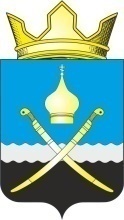 Российская ФедерацияРостовская область, Тацинский районМуниципальное образование «Михайловское сельское поселение»Администрация Михайловского сельского поселения__________________________________________________________________ПОСТАНОВЛЕНИЕ28 октября 2016 года             №4                х. МихайловО проведении публичных слушанийпо проекту изменений в Правила землепользования и застройки муниципального образования «Михайловское  сельское поселение»Тацинского района  Ростовской области   В соответствии с требованиями статьи 31 Градостроительного кодекса Российской Федерации, руководствуясь Федеральным законом «Об общих принципах организации местного самоуправления в Российской Федерации» от 06 октября 2001 года №131-Ф3, Уставом муниципального образования «Михайловское сельское поселение», решением Собрания депутатов Михайловского сельского поселения «Об утверждении Порядка организации и проведения публичных слушаний в  Михайловском сельском поселении от 27.10.2006 года № 36, постановлением Администрации Михайловского сельского поселения «О подготовке проекта по внесению изменений в Правила землепользования и застройки Михайловского сельского поселения» от 27 октября 2016 № 1    ПОСТАНОВЛЯЮ:1. Вынести на обсуждение публичных слушаний проект внесения изменений в Правила землепользования и застройки Михайловского сельского  поселения Тацинского района Ростовской области.  2. Назначить проведение публичных слушаний по проекту внесения  изменений в Правила землепользования и застройки муниципального образования «Михайловское сельское поселение» Тацинского района Ростовской  области (далее по тексту — изменения в Правила землепользования и застройки) на 28 декабря  2016 г.; время проведения публичных слушаний:  17 час. 00  мин.; место проведения публичных слушаний: здание Администрации Михайловского сельского поселения, расположенное по адресу:  х.Михайлов, ул.Ленина, 126 (приложение № 1).    3. В срок до 28.10.2016 г. опубликовать проект изменений в Правила землепользования и застройки и разместить его на официальном сайте Администрации поселения в сети «Интернет».    4. Определить место размещения проекта изменений в Правила землепользования и застройки и иной сопутствующей документации для ознакомления с ней населения: здание  Администрации Михайловского сельского поселения, расположенное по адресу:Ростовская область, Тацинский район, х.Михайлов, ул.Ленина,126.     5. Утвердить состав организационного комитета по проведению публичных слушаний по проекту изменений в Правила землепользования и застройки муниципального образования «Михайловское сельское поселение» (приложение № 2).    6. Утвердить регламент работы организационного комитета по проведению публичных слушаний по внесению изменений в Правила землепользования и застройки муниципального образования «Михайловское  сельское поселение» (приложение № 3).    7. Оргкомитету по окончании публичных слушаний представить протоколы и заключение для принятия решения о направлении проекта изменений в Правила землепользования и застройки на утверждение.    8. В пятидневный срок с момента  подписания настоящего постановления обеспечить его официальное опубликование и разместить на официальном сайте Администрации Михайловского сельского поселения в сети «Интернет».Контроль за исполнением постановления оставляю за собой.Глава Администрации  Михайловского				сельского поселения                                                         Л.С. ПрисяжнюкПриложение № 1к постановлению АдминистрацииМихайловского  сельского  поселенияот 28октября  2016 г.  №  4ПРОЕКТизменений в Правила землепользования и застройки муниципальногообразования «Михайловское  сельское поселение»Тацинского района  Ростовской области1. Статью 15 главы 2 Правил изложить в следующей редакции:«Статья 15. Зона сельскохозяйственных угодий  (СХ-1)1. Зона сельскохозяйственных угодий СХ-1 выделена для обеспечения  правовых условий сохранения сельскохозяйственных угодий, предотвращения их занятия другими видами деятельности и предназначена для выращивания сельскохозяйственной продукции открытым способом.2. Сельскохозяйственные угодья - пашни, сенокосы, пастбища, залежи, земли, занятые многолетними насаждениями (садами, виноградниками и другими), - в составе земель сельскохозяйственного назначения имеют приоритет в использовании и подлежат особой охране.3. Особо ценные продуктивные сельскохозяйственные угодья, в том числе сельскохозяйственные угодья опытно-производственных подразделений научно-исследовательских организаций и учебно-опытных подразделений образовательных учреждений высшего профессионального образования, сельскохозяйственные угодья, кадастровая стоимость которых существенно превышает средний уровень кадастровой стоимости по муниципальному району, могут быть в соответствии с законодательством субъектов Российской Федерации включены в перечень земель, использование которых для других целей не допускается.4. Использование земель сельскохозяйственного назначения или земельных участков в составе таких земель допускается для осуществления видов деятельности в сфере охотничьего хозяйства, если иное не предусмотрено федеральным законом.5. В соответствии со ст. 36 Градостроительного кодекса РФ: - градостроительный регламент для сельскохозяйственных угодий в составе земель сельскохозяйственного назначения не устанавливается;- использование земельных участков, на которые действие градостроительных регламентов не распространяется или для которых градостроительные регламенты не устанавливаются, определяется уполномоченными федеральными органами исполнительной власти, уполномоченными органами исполнительной власти субъектов Российской Федерации или уполномоченными органами местного самоуправления в соответствии с федеральными законами.6. Зоны сельскохозяйственных угодий определенные генеральным планом поселения для перспективного развития населенных пунктов до реализации проектов застройки могут использоваться по существующему целевому назначению. 7. Основные виды разрешенного использования земельных участков и объектов капитального строительства.8. Условно разрешенные виды использования земельных участков и объектов капитального строительства.Не устанавливаются  градостроительным регламентом.9. Вспомогательные виды разрешённого использования земельных участков и объектов капитального строительства.Не устанавливаются  градостроительным регламентом».2. Статью 16 главы 2 изложить в следующей редакции:«Статья 16. Зона объектов сельскохозяйственного производства (СХ-2).1. Зона сельскохозяйственного производства СХ-2 выделена для обеспечения  правовых условий сохранения и развития сельскохозяйственного производства, дачного хозяйства, садоводства, личного подсобного хозяйства, развития объектов сельскохозяйственного назначения, предотвращения  занятия другими видами деятельности. 2. В состав территориальных зон, устанавливаемых в границах населенных пунктов, могут включаться зоны сельскохозяйственного использования (в том числе зоны сельскохозяйственных угодий), а также зоны, занятые объектами сельскохозяйственного назначения и предназначенные для ведения сельского хозяйства, дачного хозяйства, садоводства, развития объектов сельскохозяйственного назначения.3. Использование земель сельскохозяйственного назначения или земельных участков в составе таких земель, предоставляемых на период осуществления строительства дорог, линий электропередачи, линий связи (в том числе линейно-кабельных сооружений), нефтепроводов, газопроводов и иных трубопроводов, осуществляется при наличии утвержденного проекта рекультивации таких земель для нужд сельского хозяйства без перевода земель сельскохозяйственного назначения в земли иных категорий.4. Земельные участки в составе зон сельскохозяйственного использования в населенных пунктах - земельные участки, занятые пастбищами, многолетними насаждениями, а также зданиями, строениями, сооружениями сельскохозяйственного назначения, используются в целях ведения сельскохозяйственного производства до момента изменения вида их использования в соответствии с генеральными планами населенных пунктов и правилами землепользования и застройки.5. Основные виды разрешенного использования земельных участков и объектов капитального строительства.Деятельность правообладателя земельного участка и объекта капитального строительства, соответствующая виду разрешенного использования - деятельность, связанная с сельскохозяйственным производством предназначенной для употребления в пищу биологической продукции и ее первичной (неглубокой) обработки, созданием защитных лесных насаждений, мелиорацией, научно-исследовательской, учебной и иными связанными с сельскохозяйственным производством целями, обслуживанием сельскохозяйственного производства.6. Условно разрешенные виды использования земельных участков и объектов капитального строительстваДеятельность правообладателя земельного участка и объекта капитального строительства, соответствующая виду разрешенного использования - строительство и использование объектов капитального строительства, относящихся к объектам  деловой, жилой или иной застройки, если их размещение не влияет на окружающую среду, и допускается федеральными законами, при условии получения специальных разрешений.7. Вспомогательные виды  разрешённого использования земельных участков и объектов капитального строительства3. Статью 17 главы 2 изложить в следующей редакции:« Статья 17. Зона сельскохозяйственного использования  (СХ-3)1. Зона сельскохозяйственного использования СХ-3 выделена для обеспечения правовых условий перспективного развития жилых, общественно-деловых, рекреационных, зон парков и скверов, зон производственного назначения объектов V-III класса опасности, зон инженерной и транспортной инфраструктуры, зон специального назначения и зеленых насаждений специального назначения в населенном пункте.2. Основные виды  разрешенного использования земельных участков и объектов капитального строительства3. Условно разрешенные виды использования земельных участков и объектов капитального строительства4. Вспомогательные виды разрешенного использования земельных участков и объектов капитального строительства4. Статью 18 главы 2 изложить в следующей редакции:«Статья 18. Зона  жилой застройки  (Ж-1)1. Зона жилой застройки Ж-1 выделена для обеспечения правовых условий строительства и реконструкции жилых домов различного типа. 2. В жилых зонах допускается размещение отдельно стоящих, встроенных или пристроенных объектов социального и коммунально-бытового назначения, объектов здравоохранения, объектов дошкольного, начального общего и среднего (полного) общего образования, культовых зданий, стоянок автомобильного транспорта, гаражей, объектов, связанных с проживанием граждан и не оказывающих негативного воздействия на окружающую среду. В состав жилых зон могут включаться также территории, предназначенные для ведения садоводства и дачного хозяйства, личного подсобного хозяйства.3. Основные виды  разрешённого использования земельных участков и объектов капитально строительства.1).  Деятельность правообладателя земельного участка и объекта капитального строительства, соответствующая виду разрешенного использования:- строительство (реконструкция), содержание жилых помещений различного вида и обеспечение проживания в них;- разведение декоративных и плодовых деревьев, овощей и ягодных культур, возведение гаражей, подсобных сооружений;- содержание домашних животных в пределах, установленных нормативными правовыми актами.2) К жилой застройке не относятся здания - гостиницы, мотели, вахтовые помещения, служебные жилые помещения на производственных объектах и т.п.4. Условно разрешённые виды  использования земельных участков и объектов капитального строительства Деятельность правообладателя земельного участка и объекта капитального строительства, соответствующая виду разрешенного использования - строительство и использование объектов капитального строительства, относящихся к объектам общественной или деловой застройки, если их размещение не влияет на окружающую среду, не причиняет неудобства жителям, не требует установления санитарной или охранной зоны, а площадь земельного участка под названными объектами не превышает 20% от площади территории зоны.5. Вспомогательные виды разрешённого использования земельных участков и объектов капитального строительстваСтатью 19 главы 2 изложить в следующей редакции:«Статья 19. Зона общественно-делового назначения  (ОД)1. Зона общественно-делового назначения ОД выделена для обеспечения правовых условий строительства и реконструкции объектов капитального строительства преимущественно делового, административного и общественного назначения.2. В состав общественно-деловых зон могут включаться:1) зоны делового, общественного и коммерческого назначения;2) зоны размещения объектов социального и коммунально-бытового назначения;3) зоны обслуживания объектов, необходимых для осуществления производственной и предпринимательской деятельности;4) общественно-деловые зоны иных видов.3. Общественно-деловые зоны предназначены для размещения объектов здравоохранения, культуры, торговли, общественного питания, социального и коммунально-бытового назначения, предпринимательской деятельности, объектов среднего профессионального и высшего профессионального образования, административных, научно-исследовательских учреждений, культовых зданий, стоянок автомобильного транспорта, объектов делового, финансового назначения, иных объектов, связанных с обеспечением жизнедеятельности граждан.В перечень объектов капитального строительства, разрешенных для размещения в общественно-деловых зонах, могут включаться жилые дома, гостиницы, подземные или многоэтажные гаражи.4. Основные виды  разрешённого использования земельных участков и объектов капитально строительства.Деятельность правообладателя земельного участка и объекта капитального строительства, соответствующая виду разрешенного использования:- строительство, содержание и использование зданий, в целях обеспечения удовлетворения бытовых, социальных и духовных потребностей человека, в том числе:- строительство, содержание и использование зданий, сооружений, предназначенных для оказания гражданам и организациям бытовых услуг;- строительство, содержание и использование зданий, сооружений, предназначенных для оказания гражданам социальной помощи;- строительство, содержание и использование зданий, сооружений, предназначенных для оказания гражданам  медицинской помощи;- строительство, содержание и использование зданий, сооружений, предназначенных воспитания, образования и  просвещения;- строительство, содержание и использование зданий, сооружений, предназначенных для отправления религиозных обрядов;- строительство, содержание и использование зданий, сооружений, предназначенных для размещения органов государственной власти и органов местного самоуправления, а также предприятий или учреждений, непосредственно обеспечивающих их деятельность; 	- строительство, содержание и использование зданий, сооружений в целях извлечения прибыли на основании торговой, банковской и иной деятельности, разрешенной в данной территориальной зоне- строительство, содержание и использование жилых помещений различного вида, и обеспечение проживания в них.5. Условно разрешённые виды  использования земельных участков и объектов капитального строительства.Деятельность правообладателя земельного участка и объекта капитального строительства, соответствующая виду разрешенного использования:- строительство, содержание и использование зданий, сооружений в целях извлечения прибыли на основании производственной и иной деятельности, разрешенной в данной территориальной зоне, при условии получения специальных согласований.В границах жилой застройки населенного пункта разрешается размещать объекты капитального строительства не выше V класса опасности (СЗЗ-50м).6. Вспомогательные виды  разрешённого использования земельных участков и объектов капитального строительства6. Статью 20 главы 2 изложить в следующей редакции:« Статья 20. Зона рекреационно-ландшафтных территорий (Р-1)1. Зона рекреационно-ландшафтных территорий Р-1 выделена для обеспечения правовых условий градостроительной деятельности, на территориях, предназначенных для отдыха и туризма.2. В состав зоны рекреационного назначения могут включаться территории, занятые городскими лесами, городскими садами, прудами, озерами, водохранилищами, пляжами, береговыми полосами водных объектов общего пользования, а также иные территории, используемые и предназначенные для отдыха, туризма, занятий физической культурой и спортом.3. Градостроительные регламенты могут быть распространены на земельные участки в составе данной зоны только в случае, когда части территорий общего пользования (городских лесов, прудов, озер, водохранилищ, пляжей, береговых полос водных объектов общего пользования, иных территорий) переведены в установленном порядке на основании проектов планировки территории из состава территорий общего пользования в иные территории, на которые распространяется действие градостроительных регламентов.В иных случаях – применительно к частям территории, в пределах данной зоны, которые относятся к территории общего пользования,  отграниченной от иных территорий красными линиями, градостроительный регламент не распространяется и их использование определяется уполномоченными федеральными органами исполнительной власти, уполномоченными органами исполнительной власти субъектов Российской Федерации или уполномоченными органами местного самоуправления в соответствии с федеральными законами.4. В случае если земельный участок и объект капитального строительства расположены в границах действия ограничений, установленных действующим законодательством Российской Федерации, правовой режим использования и застройки территории указанного земельного участка определяется совокупностью требований, указанных в настоящей статье, и ограничений, указанных в статье 31 настоящих Правил. При этом при совпадении ограничений, относящихся к одной и той же территории, более строгие требования, относящиеся к одному и тому же параметру, поглощают более мягкие.5.  Основные виды  разрешённого использования земельных участков и объектов капитально строительства.Деятельность правообладателя земельного участка и объекта капитального строительства, соответствующая виду разрешенного использования - обустройство и содержание мест для занятий спортом, физкультурой, пешими или верховыми прогулками, отдыха, рыбалки, занятие указанной деятельностью.6. Условно разрешённые виды использования земельных участков и объектов капитального строительстваДеятельность правообладателя земельного участка и объекта капитального строительства, соответствующая виду разрешенного использования - строительство, содержание и использование зданий, сооружений в целях осуществления деятельности, разрешенной в данной территориальной зоне, при условии получения специальных согласований.7. Вспомогательные виды разрешенного использования земельных участков и объектов капитального строительства.7. Статью 21 главы 2 изложить в следующей редакции:«Статья 21. Зона производственного назначения объектов  III класса опасности (П - 3).	1. Зона производственного назначения объектов III класса опасности П- 3 выделена для обеспечения правовых условий размещения, строительства и реконструкции промышленных, коммунальных и складских объектов капитального строительства с размером санитарно-защитной зоны 300м и не рекомендуемых для размещения в иных зонах.	2. Основные виды  разрешённого использования земельных участков и объектов капитально строительства		Деятельность правообладателя земельного участка и объекта капитального строительства, соответствующая виду разрешенного использования	- строительство и эксплуатация зданий, сооружений в целях осуществления деятельности, разрешенной в данной территориальной зоне.	В случае если земельный участок и объект капитального строительства расположены в границах действия ограничений, установленных действующим законодательством Российской Федерации, правовой режим использования и застройки территории указанного земельного участка определяется совокупностью требований, указанных в настоящей статье, и ограничений, указанных в статье 31 настоящих Правил. При этом при совпадении ограничений, относящихся к одной и той же территории, более строгие требования, относящиеся к одному и тому же параметру, поглощают более мягкие.3. Условно разрешённые виды  использования земельных участков и объектов капитального строительства.		Деятельность правообладателя земельного участка и объекта капитального строительства, соответствующая виду разрешенного использования - строительство, содержание и использование зданий, сооружений в целях извлечения прибыли на основании производственной и иной деятельности, разрешенной в данной территориальной зоне, при условии получения специальных согласований.4. Вспомогательные виды разрешенного использования земельных участков и объектов капитального строительства.8. Статью 22 главы 2 изложить в следующей редакции:«Статья 22. Зона производственного назначения объектов IV класса опасности (П -4).	1. Зона производственного назначения объектов IV класса опасности П- 4 выделена для обеспечения правовых условий размещения, строительства и реконструкции промышленных, коммунальных и складских объектов капитального строительства с размером санитарно-защитной зоны 100м и не рекомендуемых для размещения в иных зонах.	2. Основные виды разрешённого использования земельных участков и объектов капитально строительства.	Деятельность правообладателя земельного участка и объекта капитального строительства, соответствующая виду разрешенного использования	- строительство и эксплуатация зданий, сооружений в целях осуществления деятельности, разрешенной в данной территориальной зоне.	В случае если земельный участок и объект капитального строительства расположены в границах действия ограничений, установленных законодательством Российской Федерации, правовой режим использования и застройки территории указанного земельного участка определяется совокупностью требований, указанных в настоящей статье, и ограничений, указанных в статье 31 настоящих Правил. При этом при совпадении ограничений, относящихся к одной и той же территории, более строгие требования, относящиеся к одному и тому же параметру, поглощают более мягкие.3. Условно разрешённые виды  использования земельных участков и объектов капитального строительства	Деятельность правообладателя земельного участка и объекта капитального строительства, соответствующая виду разрешенного использования - строительство, содержание и использование зданий, сооружений в целях извлечения прибыли на основании производственной и иной деятельности, разрешенной в данной территориальной зоне, при условии получения специальных согласований.4. Вспомогательные виды разрешенного использования земельных участков и объектов капитального строительства.9. Статью 23 главы 2 изложить в следующей редакции:«Статья 23. Зона производственного назначения V класса опасности (П -5).1. Зона производственного назначения объектов V класса опасности П- 5 выделена для обеспечения правовых условий строительства и реконструкции объектов капитального строительства с размером санитарно-защитной зоны 50м и не рекомендуемых для размещения в иных зонах.2. Производственные зоны предназначены для размещения промышленных, коммунальных и складских объектов, не выше V класса опасности, а также для установления санитарно-защитных зон таких объектов в соответствии с требованиями технических регламентов.3.    Основные виды разрешённого использования земельных участков и объектов капитально строительства	Деятельность правообладателя земельного участка и объекта капитального строительства, соответствующая виду разрешенного использования - строительство и эксплуатация зданий, сооружений в целях осуществления деятельности, разрешенной в данной территориальной зоне.	В случае если земельный участок и объект капитального строительства расположены в границах действия ограничений, установленных законодательством Российской Федерации, правовой режим использования и застройки территории указанного земельного участка определяется совокупностью требований, указанных в настоящей статье, и ограничений, указанных в статье 31 настоящих Правил. При этом при совпадении ограничений, относящихся к одной и той же территории, более строгие требования, относящиеся к одному и тому же параметру, поглощают более мягкие.4. Условно разрешённые виды  использования земельных участков и объектов капитального строительства.Деятельность правообладателя земельного участка и объекта капитального строительства, соответствующая виду разрешенного использования	- строительство, содержание и использование зданий, сооружений в целях извлечения прибыли на основании производственной и иной деятельности, разрешенной в данной территориальной зоне, при условии получения специальных согласований.5. Вспомогательные виды разрешенного использования земельных участков и объектов капитального строительства.10. Статью 24 главы 2 изложить в следующей редакции:«Статья 24. Зона инженерной инфраструктуры (И)1. Зона инженерной инфраструктуры И выделена для обеспечения правовых условий строительства и реконструкции объектов инженерной инфраструктуры, в том числе линейных объектов.2. Зоны инженерной инфраструктуры предназначены для размещения объектов инженерной инфраструктуры, трубопроводного транспорта, а также для установления санитарно-защитных зон, охранных зон таких объектов в соответствии с требованиями технических регламентов.3. Основные виды разрешённого использования земельных участков и объектов капитально строительстваДеятельность правообладателя земельного участка и объекта капитального строительства, соответствующая виду разрешенного использования - строительство, содержание и использование зданий, сооружений, в целях инженерно-технического обеспечения территории.Условно разрешённые виды  использования земельных участков и объектов капитального строительства.Не устанавливаются  градостроительным регламентом.Вспомогательные виды разрешенного использования земельных участков и объектов капитального строительстваНе устанавливаются  градостроительным регламентом.»11. Статью 25 главы 2 изложить в следующей редакции:«Статья 25. Зона транспортной инфраструктуры  (Т)1. Зона транспортной инфраструктуры Т выделена для обеспечения правовых условий строительства и реконструкции объектов транспортной инфраструктуры. 2. Зоны транспортной инфраструктуры предназначены для размещения объектов транспортной инфраструктуры, в том числе сооружений и коммуникаций железнодорожного, автомобильного, воздушного  транспорта, а также для установления санитарно-защитных зон таких объектов в соответствии с требованиями технических регламентов.3. Основные виды и параметры разрешённого использования земельных участков и объектов капитально строительстваДеятельность правообладателя земельного участка и объекта капитального строительства, соответствующая виду разрешенного использования:- Строительство, содержание и использование различного рода путей сообщения и соответствующих зданий, сооружений.- Установление полос отвода и охранных зон железных дорог.- Установление полос отвода и придорожных полос автомобильных дорог.Условно разрешённые виды  использования земельных участков и объектов капитального строительства.Деятельность правообладателя земельного участка и объекта капитального строительства, соответствующая виду    разрешенного использования - строительство, содержание и использование зданий, сооружений в целях извлечения прибыли на основании деятельности, разрешенной в данной территориальной зоне, при условии получения специальных согласований, соблюдения требований безопасности движения, установленных федеральными законами.Вспомогательные виды разрешенного использования земельных участков и объектов капитального строительства      12. Статью 26 главы 2 изложить в следующей редакции:«Статья 26. Зона специального назначения (СН)1. Зона специального назначения СН выделена для обеспечения правовых условий градостроительной деятельности, на территориях, предназначенных для размещения, содержания и  использования объектов специального назначения.2. В состав зон специального назначения могут включаться зоны, занятые кладбищами, крематориями, скотомогильниками, объектами размещения отходов потребления и иными объектами, размещение которых может быть обеспечено только путем выделения указанных зон и недопустимо в других территориальных зонах.3. Основные виды  разрешённого использования земельных участков и объектов капитально строительстваДеятельность правообладателя земельного участка и объекта капитального строительства, соответствующая виду разрешенного использования	- строительство, содержание и использование объектов специального назначения.Условно разрешённые виды использования земельных участков и объектов капитального строительства.Не устанавливаются градостроительным регламентом.Вспомогательные виды разрешенного использования земельных участков и объектов капитального строительства.13. Статью 27 главы 2 изложить в следующей редакции:«Статья 27. Зона зеленых насаждений специального назначения (СЗ)1. Зона зеленых назначений специального назначения выделена для обеспечения правовых условий градостроительной деятельности, на территориях, предназначенных для размещения и сохранения зеленых насаждений, выполняющих специальные функции.2. Основные виды разрешённого использования земельных участков и объектов капитально строительства.Деятельность правообладателя земельного участка и объекта капитального строительства, соответствующая виду разрешенного использования	- создание и содержание  зеленых насаждений специального назначения.3. Условно разрешённые виды  использования земельных участков и объектов капитального строительства.Не устанавливаются градостроительным регламентом.4. Вспомогательные виды разрешенного использования земельных участков и объектов капитального строительства.Не устанавливаются градостроительным регламентом.»14. Статью 28 главы 2 изложить в следующей редакции:«Статья 28. Зона  территорий ограниченного градостроительного развития (ОР)1. Зоны территорий ограниченного градостроительного развития ОР выделена для обеспечения правовых условий градостроительной деятельности, на территориях с особыми природными характеристиками.2. Основные виды  разрешённого использования земельных участков и объектов капитально строительства3. Условно разрешённые виды  использования земельных участков и объектов капитального строительства.Не устанавливаются градостроительным регламентом.4. Вспомогательные виды разрешенного использования земельных участков и объектов капитального строительстваНе устанавливаются градостроительным регламентом».Приложение № 2к постановлению АдминистрацииМихайловского  сельского  поселенияот 28октября  2016 г.  №  4СОСТАВкомиссии по проведению публичных слушаний по проекту изменений в Правила землепользования и застройки муниципального образования «Михайловское сельское поселение»Председатель комиссии  -          Присяжнюк Лариса Сергеевна,                                                      Глава Администрации Михайловского                                                     сельского поселенияЗаместитель председателя  -      Качурина Лариса Леонидовна, комиссии                                     ведущий специалист  Администрации                                                    Михайловского сельского поселения                  Секретарь комиссии   -                Склярова Ольга Семеновна,                                                             специалист 1  категории   Администрации                                                     Михайловского сельского поселения    Члены комиссии:                        - Бондаренко Надежда Николаевна,                                                         начальник сектора экономики и финансов                                                      Администрации Михайловского                                                            сельского поселения;                                                        - Шикалова Наталья Семеновна,                                                         специалист 1категории   Администрации                                                                             Михайловского сельского поселения                                                           - Забродина Елена Васильевна, депутат                                                      Собрания                                                                депутатов Михайловского сельского                                                     поселения;                                                      - Рыбальченко Виталий Иванович, депутат                                                             Собрания                                                                депутатов Михайловского сельского                                                          поселения. Приложение № 3к постановлению АдминистрацииМихайловского  сельского поселенияот 28октября  2016 г.  №  4РЕГЛАМЕНТработы комиссии по проведению публичных слушаний по проекту изменений в правила землепользования и застройки Михайловского сельского поселения 1. Общие положения1.1. Настоящий Регламент определяет полномочия комиссии, порядок работы по организации и проведению публичных слушаний по проекту изменений в Правила землепользования и застройки  Михайловского  сельского поселения (далее - Регламент).1.2. Комиссия является коллегиальным органом, осуществляющим организацию, проведение и подведение итогов публичных слушаний по проекту изменений в Правила землепользования и застройки  Михайловского сельского  поселения.1.3. К работе комиссии по согласованию могут привлекаться в качестве приглашенных лиц представители иных организаций, учреждений, должностные лица и специалисты Администрации Тацинского района.2. Полномочия комиссии2.1. Председатель комиссии (заместитель комиссии в его отсутствие):- утверждает перечень организаций, должностных лиц, специалистов и граждан, привлекаемых к участию в решении вопросов, вынесенных на публичные слушания;- утверждает список лиц - участников публичных слушаний, подлежащих обязательному оповещению о проведении публичных слушаний, и почтовый реестр адресов рассылки заказных писем с уведомлением о вручении;- утверждает протокол публичных слушаний.Утверждаемые материалы, объявления, иные материалы для публикаций  готовит секретарь комиссии.2.2. Комиссия:- в целях доведения до населения информации о содержании проекту Правил землепользования и застройки  Комиссия в обязательном порядке организует выставки, экспозиции демонстрационных материалов проекту Правил землепользования и застройки, выступления представителей органов местного самоуправления, в печатных средствах массовой информации;- проводит анализ материалов, представленных на публичные слушания;- организует и проводит в установленном порядке публичные слушания по проекту изменений в Правила землепользования и застройки  Михайловского сельского поселения;- приглашает в оперативном порядке на свои заседания представителей  служб, административных и иных органов, учреждений и организаций, имеющих отношение к вопросу, вынесенному на публичные слушания;- обеспечивает анализ материалов, полученных в процессе публичных слушаний, мнений, предложений и рекомендаций участников публичных слушаний по проекту изменений в Правила землепользования и застройки  Михайловского сельского поселения;- в случаях, предусмотренных законодательством, направляет материалы по проекту изменений в Правила землепользования и застройки  для согласования в соответствующие органы местного самоуправления муниципальных образований;- готовит заключение комиссии по итогам проведения публичных слушаний;3. Организация и проведение публичных слушаний3.1. Председатель комиссии рассматривает представленный проект изменений в Правила землепользования и застройки  Михайловского сельского поселения, утверждает программу мероприятий и текст объявления о проведении публичных слушаний, обеспечивает доведение до населения информации о содержании проекта изменений в Правила землепользования и застройки, в том числе путем размещения в печатных средствах массовой информации, в сети Интернет сайт «Официальный сайт Администрации Михайловского сельского поселения», электронный адрес сайта – http://mihailov-sp.ru.3.2. Секретарь комиссии по поручению председателя обеспечивает публикацию объявления в печатных средствах массовой информации, на официальном сайте Администрации Михайловского сельского поселения, электронный адрес сайта – http://mihailov-sp.ru. распространению иными способами в срок не позднее 10 дней с момента утверждения текста объявления о проведении публичных слушаний.В течение времени, указанного в объявлении о проведении публичных слушаний, участники публичного слушания вправе представить в оргкомитет свои замечания и предложения по предмету слушаний.3.3. Встреча с участниками публичных слушаний с целью обсуждения представленных на публичные слушания материалов назначается не ранее 7 дней со дня публикации (распространения) объявления о проведении публичных слушаний.3.4. Перед началом мероприятия представитель комиссии проводит регистрацию участников мероприятия. Во время проведения мероприятия ведется протокол. Протокол ведется членом комиссии, участвующим в мероприятии. Протокол подписывается членами комиссии, участвовавшими в мероприятии.3.5. Во время проведения мероприятия может вестись видео- и/или аудиозапись. При наличии аудиозаписи подготавливается стенограмма и приобщается к протоколу мероприятия. Стенограмма должна быть подготовлена в течение 3 (трех) рабочих дней после даты проведения мероприятия.3.6. После выполнения программы запланированных мероприятий в течение 6 (шести) рабочих дней со дня проведения последнего мероприятия составляется протокол публичных слушаний в окончательном виде.3.7. К протоколу публичных слушаний прилагаются все материалы, поступившие в комиссию в процессе организации и проведения публичных слушаний.Протокол публичных слушаний подписывается секретарем и утверждается председателем комиссии.3.8. В срок не позднее 5 рабочих дней с момента изготовления протокола публичных слушаний комиссией должно быть подготовлено заключение о результатах публичных слушаний (далее - заключение).Заключение подписывается участниками комиссии, присутствовавшими на итоговом заседании комиссии, на котором рассматривалось заключение и принималось решение по вопросу, вынесенному на публичные слушания.3.9. По поручению председателя комиссии секретарь осуществляет мероприятия по опубликованию заключения комиссии  и размещает его в СМИ и в сети Интернет сайт «Официальный сайт Администрации Михайловского сельского поселения», в срок не позднее 10 дней с момента подготовки заключения о результатах публичных слушаний.3.10. На основании заключения комиссия осуществляет подготовку рекомендаций о предоставлении согласования проекта Правил землепользования и застройки  или об отказе в предоставлении такого согласования с указанием причин принятого решения.3.11. Комиссия после опубликования заключения о результатах публичных слушаний направляет Главе Михайловского сельского поселения протокол публичных слушаний, заключение о результатах публичных слушаний и рекомендации о предоставлении согласования или об отказе в предоставлении такого согласования.4. Оформление материалов публичных слушаний4.1. В процессе проведения публичных слушаний составляются: протокол мероприятия публичных слушаний, протокол публичных слушаний, заключение комиссии о результатах публичных слушаний, рекомендации комиссии о предоставлении согласования по проекту изменений в Правила землепользования и застройки.  4.2. Процесс проведения мероприятия, входящего в программу публичных слушаний, фиксируется в протоколе мероприятия публичных слушаний. В протоколе мероприятия публичных слушаний указываются:- тема публичных слушаний;- вид мероприятия, дата и место его проведения, время его начала;- фамилии, имена, отчества и должности членов комиссии, ведущих мероприятие;- фамилии имена отчества и должности участников мероприятия, присутствующих по приглашению комиссии;- информация об участниках мероприятия и их количестве;- тема доклада, фамилия, имя, отчество докладчика, содержание доклада;- фамилия, имя, отчество лиц, участвующих в обсуждении вопроса;- содержание выступлений, вопросов и ответов, замечаний, предложений и рекомендаций;- общее количество письменных замечаний, предложений и рекомендаций, поступивших во время мероприятия.К протоколу прилагаются:- материалы регистрации участников мероприятия (лист(ы) регистрации);- письменные замечания, предложения и рекомендации, поступившие в период проведения мероприятия, иные поступившие материалы.4.3. Процесс проведения публичных слушаний фиксируется в протоколе публичных слушаний. В протоколе публичных слушаний указываются:- дата составления протокола публичных слушаний в окончательной форме;- решение о проведении публичных слушаний по проекту генерального плана;- состав документации, поступившей для проведения публичных слушаний;- дата и способы опубликования объявления о проведении публичных слушаний;- количество лиц, персонально уведомленных о проведении публичных слушаний, с указанием способа их уведомления;- дата начала публичных слушаний;- состав, даты и время проведения мероприятий публичных слушаний;- количество поступивших замечаний, рекомендаций и предложений и их содержание;- количество участников публичных слушаний, принявших участие в мероприятиях.4.4. По итогам проведения публичных слушаний составляется заключение комиссии. Заключение комиссии по итогам проведения публичных слушаний по проекту изменений в Правила землепользования и застройки  состоит: из вводной, описательной, мотивировочной частей, содержит выводы и решение комиссии по результатам публичных слушаний.Комиссия при подготовке заключения обязана провести анализ поступивших замечаний, предложений и рекомендаций на соответствие законодательству Российской Федерации, субъекта Российской Федерации, местным нормативным правовым актам.В заключении отражаются, мнение участников публичных слушаний по проекту Правил землепользования и застройки, поступившие замечания, предложения, рекомендации и их анализ.4.5. На основании заключения комиссия осуществляет подготовку рекомендаций по согласованию проекта изменений в Правила землепользования и застройки  или об отказе в таком согласовании. Рекомендации комиссии содержат ответ по существу вопроса и его обоснование и (или) условия, связанные с принятием решения.5. Порядок проведения заседаний комиссиии принятия решений5.1. Периодичность заседаний комиссии определяется председателем  в зависимости от необходимости рассмотрения вопросов, находящихся в компетенции комиссии.5.2. Место, дата и время заседания комиссии устанавливаются председателем комиссии.5.3. Заседания комиссии ведет его председатель.5.4. В случае отсутствия председателя комиссии его полномочия осуществляются заместителем председателя комиссии.5.5. Повестка заседания комиссии подготавливается секретарем комиссии и, утвержденная ее председателем, в течение 1 рабочего дня доводится до сведения членов комиссии.5.6. Комиссия вправе принимать решения по входящим в егокомпетенцию вопросам, если на ее заседании присутствует не менее 2/3 от общего числа участников комиссии.5.7. Решения по вопросам, находящимся в компетенции комиссии, принимаются после их обсуждения и изучения представленных документов по результатам голосования (простым большинством голосов).В случае равенства голосов решающим является голос председателя комиссии.5.8. Заверенные копии всех материалов, собранные в процессе проведения публичных слушаний по вопросам специальных согласований, брошюруются в папки, в течение 14 дней направляются в ИСОГД Тацинского района, где хранятся в течение нормативного срока, определенного для градостроительной документации.Состав вида разрешенного использованияземельного участка и объекта капитального строительстваПредельные размеры земельного участка и предельные параметры разрешенного строительства, реконструкции объекта капитального строительстваПримечаниеСельскохозяйственные угодья- предельные (минимальные и (или) максимальные) размеры земельных участков, в том числе их площадь – градостроительным регламентом не устанавливаются;- минимальные отступы от границ земельных участков в целях определения мест допустимого размещения зданий, строений, сооружений, за пределами которых запрещено строительство зданий, строений, сооружений - градостроительным регламентом не устанавливаются;- предельное количество этажей или предельная высота зданий, строений, сооружений - градостроительным регламентом не устанавливаются;- максимальный процент застройки в границах земельного участка, определяемый как отношение суммарной площади земельного участка, которая может быть застроена, ко всей площади земельного участка - градостроительным регламентом не устанавливается.Состав вида разрешенного использования земельного участка и объекта капитального строительстваПредельные размеры земельного участка и предельные параметры разрешенного строительства, реконструкции объекта капитального строительстваПримечание Объекты производства, хранения, первичной переработки  сельскохозяйственных культур- предельные (минимальные и (или) максимальные) размеры земельных участков, в том числе их площадь – градостроительным регламентом не устанавливаются;- минимальные отступы от границ земельных участков в целях определения мест допустимого размещения зданий, строений, сооружений, за пределами которых запрещено строительство зданий, строений, сооружений - градостроительным регламентом не устанавливаются;- предельное количество этажей или предельная высота зданий, строений, сооружений - градостроительным регламентом не устанавливается;- максимальный процент застройки в границах земельного участка, определяемый как отношение суммарной площади земельного участка, которая может быть застроена, ко всей площади земельного участка - градостроительным регламентом не устанавливается.Неглубокая обработка сельскохозяйственной продукции – переработка, в ходе которой из сельскохозяйственной продукции не создается новая продукция (сортировка, упаковка и т.д.).Проектирование и строительство, реконструкцию объекта капитального строительства осуществлять в соответствии со строительными и санитарными нормами, правилами и техническими регламентами. Проектирование и застройка на отрабатываемых и отработанных угленосных площадях ведется в соответствии с требованиями СНиП 2.01.09-91 "Здания и сооружения на подрабатываемых территориях и просадочных грунтах".Объекты животноводства для содержания и разведения  сельскохозяйственных животных- предельные (минимальные и (или) максимальные) размеры земельных участков, в том числе их площадь – градостроительным регламентом не устанавливаются;- минимальные отступы от границ земельных участков в целях определения мест допустимого размещения зданий, строений, сооружений, за пределами которых запрещено строительство зданий, строений, сооружений - градостроительным регламентом не устанавливаются;- предельное количество этажей или предельная высота зданий, строений, сооружений - градостроительным регламентом не устанавливается;- максимальный процент застройки в границах земельного участка, определяемый как отношение суммарной площади земельного участка, которая может быть застроена, ко всей площади земельного участка - градостроительным регламентом не устанавливается. В границах населенного пункта разрешается размещать объекты не выше V класса опасности (СЗЗ-50м).Проектирование и строительство, реконструкцию объекта капитального строительства осуществлять в соответствии со строительными и санитарными нормами, правилами и техническими регламентамиПроектирование и застройка на отрабатываемых и отработанных угленосных площадях ведется в соответствии с требованиями СНиП 2.01.09-91 "Здания и сооружения на подрабатываемых территориях и просадочных грунтах".Объекты пчеловодства для содержания и разведения пчел, сбора и хранения продукции пчеловодства- предельные (минимальные и (или) максимальные) размеры земельных участков, в том числе их площадь – градостроительным регламентом не устанавливаются;- минимальные отступы от границ земельных участков в целях определения мест допустимого размещения зданий, строений, сооружений, за пределами которых запрещено строительство зданий, строений, сооружений - градостроительным регламентом не устанавливаются;- предельное количество этажей или предельная высота зданий, строений, сооружений - градостроительным регламентом не устанавливается;- максимальный процент застройки в границах земельного участка, определяемый как отношение суммарной площади земельного участка, которая может быть застроена, ко всей площади земельного участка - градостроительным регламентом не устанавливается.Проектирование и строительство, реконструкцию объекта капитального строительства осуществлять в соответствии со строительными и санитарными нормами, правилами и техническими регламентамиОбъекты огородничества, в том числе коллективного- предельные (минимальные и (или) максимальные) размеры земельных участков, в том числе их площадь – градостроительным регламентом не устанавливаются;- минимальные отступы от границ земельных участков в целях определения мест допустимого размещения зданий, строений, сооружений, за пределами которых запрещено строительство зданий, строений, сооружений - градостроительным регламентом не устанавливаются;- предельное количество этажей или предельная высота зданий, строений, сооружений - градостроительным регламентом не устанавливается;- максимальный процент застройки в  границах земельного участка, определяемый как отношение суммарной площади земельного участка, которая может быть застроена, ко всей площади земельного участка - градостроительным регламентом не устанавливается.Проектирование и строительство, реконструкцию объекта капитального строительства осуществлять в соответствии со строительными и санитарными нормами, правилами и техническими регламентамиОбъекты рыбоводства, в том числе: гидротехнические сооружения;водоемы- предельные (минимальные и (или) максимальные) размеры земельных участков, в том числе их площадь – градостроительным регламентом не устанавливаются;- минимальные отступы от границ земельных участков в целях определения мест допустимого размещения зданий, строений, сооружений, за пределами которых запрещено строительство зданий, строений, сооружений - градостроительным регламентом не устанавливаются;- предельное количество этажей или предельная высота зданий, строений, сооружений - градостроительным регламентом не устанавливается;- максимальный процент застройки в  границах земельного участка, определяемый как отношение суммарной площади земельного участка, которая может быть застроена, ко всей площади земельного участка - градостроительным регламентом не устанавливается.Проектирование и строительство, реконструкцию объекта капитального строительства осуществлять в соответствии со строительными и санитарными нормами, правилами и техническими регламентамиОбъекты дачного и садоводческого хозяйства- предельные (минимальные и (или) максимальные) размеры земельных участков, в том числе их площадь – градостроительным регламентом не устанавливаются;- минимальные отступы от границ земельных участков в целях определения мест допустимого размещения зданий, строений, сооружений, за пределами которых запрещено строительство зданий, строений, сооружений - градостроительным регламентом не устанавливаются;- предельное количество этажей или предельная высота зданий, строений, сооружений - градостроительным регламентом не устанавливается;- максимальный процент застройки в границах земельного участка, определяемый как отношение суммарной площади земельного участка, которая может быть застроена, ко всей площади земельного участка - градостроительным регламентом не устанавливается.Проектирование и строительство осуществлять в соответствии со строительными и санитарными нормами, правилами и техническими регламентами Противопожарные расстояния между строениями и сооружениями, расположенными на соседних земельных участках, в зависимости от материала несущих и ограждающих конструкций определяются техническими регламентамиОбъекты обслуживания сельскохозяйственного производства, в том числе:- полевые станы;- машинно-транспортные и ремонтные станции;- ангары и гаражи для с/х техники;- силосные сооружения.- предельные (минимальные и (или) максимальные) размеры земельных участков, в том числе их площадь – градостроительным регламентом не устанавливаются;- минимальные отступы от границ земельных участков в целях определения мест допустимого размещения зданий, строений, сооружений, за пределами которых запрещено строительство зданий, строений, сооружений - градостроительным регламентом не устанавливаются;- предельное количество этажей или предельная высота зданий, строений, сооружений - градостроительным регламентом не устанавливается;- максимальный процент застройки в  границах земельного участка, определяемый как отношение суммарной площади земельного участка, которая может быть застроена, ко всей площади земельного участка - градостроительным регламентом не устанавливается.Проектирование и строительство осуществлять в соответствии со строительными и санитарными нормами, правилами и техническими регламентами. Противопожарные расстояния между строениями и сооружениями, расположенными на соседних земельных участках, в зависимости от материала несущих и ограждающих конструкций определяются техническими регламентами.Объекты защитных лесных насаждений- предельные (минимальные и (или) максимальные) размеры земельных участков, в том числе их площадь – градостроительным регламентом не устанавливаются;- минимальные отступы от границ земельных участков в целях определения мест допустимого размещения зданий, строений, сооружений, за пределами которых запрещено строительство зданий, строений, сооружений - градостроительным регламентом не устанавливаются;- предельное количество этажей или предельная высота зданий, строений, сооружений - градостроительным регламентом не устанавливается;- максимальный процент застройки в  границах земельного участка, определяемый как отношение суммарной площади земельного участка, которая может быть застроена, ко всей площади земельного участка - градостроительным регламентом не устанавливается.Объекты личного подсобного хозяйства- предельные (минимальные и (или) максимальные) размеры земельных участков, в том числе их площадь:минимальная площадь земельного участка – 200 кв.м.минимальная площадь земельного участка, на котором разрешается ведение личного подсобного хозяйства с содержанием   скота и птицы  не менее – 1000 кв.м.,максимальная площадь земельного участка – 1га.Иные - предельные (минимальные и (или) максимальные) размеры земельных участков градостроительным регламентом не устанавливается.- минимальные отступы от границ земельных участков в целях определения мест допустимого размещения зданий, строений, сооружений, за пределами которых запрещено строительство зданий, строений, сооружений - градостроительным регламентом не устанавливаются;- предельное количество этажей или предельная высота зданий, строений, сооружений - градостроительным регламентом не устанавливаются;- максимальный процент застройки в границах земельного участка, определяемый как отношение суммарной площади земельного участка, которая может быть застроена, ко всей площади земельного участка - градостроительным регламентом не устанавливается.Проектирование и строительство осуществлять в соответствии со строительными и санитарными нормами, правилами и техническими регламентами. Противопожарные расстояния между строениями и сооружениями, расположенными на соседних земельных участках, в зависимости от материала несущих и ограждающих конструкций определяются техническими регламентами.Объекты гражданской обороны.- предельные (минимальные и (или) максимальные) размеры земельных участков, в том числе их площадь – градостроительным регламентом не устанавливаются;- минимальные отступы от границ земельных участков в целях определения мест допустимого размещения зданий, строений, сооружений, за пределами которых запрещено строительство зданий, строений, сооружений - градостроительным регламентом не устанавливаются;- предельное количество этажей или предельная высота зданий, строений, сооружений - градостроительным регламентом не устанавливаются;- максимальный процент застройки в границах земельного участка, определяемый как отношение суммарной площади земельного участка, которая может быть застроена, ко всей площади земельного участка - градостроительным регламентом не устанавливается.Проектирование и строительство осуществлять в соответствии со строительными и санитарными нормами, правилами и техническими регламентами.Противопожарные расстояния между строениями и сооружениями, расположенными на соседних земельных участках, в зависимости от материала несущих и ограждающих конструкций определяются техническими регламентами.Природоохранные объекты- предельные (минимальные и (или) максимальные) размеры земельных участков, в том числе их площадь – градостроительным регламентом не устанавливаются;- минимальные отступы от границ земельных участков в целях определения мест допустимого размещения зданий, строений, сооружений, за пределами которых запрещено строительство зданий, строений, сооружений - градостроительным регламентом не устанавливаются;- предельное количество этажей или предельная высота зданий, строений, сооружений - градостроительным регламентом не устанавливаются;- максимальный процент застройки в  границах земельного участка, определяемый как отношение суммарной площади земельного участка, которая может быть застроена, ко всей площади земельного участка - градостроительным регламентом не устанавливается.Проектирование и строительство осуществлять в соответствии со строительными и санитарными нормами, правилами и техническими регламентами. Противопожарные расстояния между строениями и сооружениями, расположенными на соседних земельных участках, в зависимости от материала несущих и ограждающих конструкций определяются техническими регламентами.Состав вида разрешенного использования земельного участка и объекта капитального строительстваПредельные размеры земельного участка и предельные параметры разрешенного строительства, реконструкции объекта капитального строительстваПримечаниеОбъекты инженерной и транспортной инфраструктур, в том числе объекты связи- предельные (минимальные и (или) максимальные) размеры земельных участков, в том числе их площадь – градостроительным регламентом не устанавливаются;- минимальные отступы от границ земельных участков в целях определения мест допустимого размещения зданий, строений, сооружений, за пределами которых запрещено строительство зданий, строений, сооружений - градостроительным регламентом не устанавливаются;- предельное количество этажей или предельная высота зданий, строений, сооружений - градостроительным регламентом не устанавливаются;- максимальный процент застройки в границах земельного участка, определяемый как отношение суммарной площади земельного участка, которая может быть застроена, ко всей площади земельного участка - градостроительным регламентом не устанавливается.Проектирование и строительство осуществлять в соответствии со строительными и санитарными нормами, правилами и техническими регламентами. Противопожарные расстояния между строениями и сооружениями, расположенными на соседних земельных участках, в зависимости от материала несущих и ограждающих конструкций определяются техническими регламентами.Индивидуальные жилые дома, расположенные на земельных участках, предоставленных для дачного или личного подсобного хозяйствапредельные (минимальные и (или) максимальные) размеры земельных участков, в том числе их площадь:- Минимальная площадь земельного участка, на котором разрешается строительство индивидуального жилого дома – 600 кв.м.- минимальный линейный размер ширины земельного участка,  по фронту улиц (переулков) на котором разрешается строительство индивидуального жилого дома – 14 м.- иные предельные размеры земельных участков, в том числе их максимальная площадь градостроительным регламентом не устанавливаются.минимальные отступы от границ земельных участков в целях определения мест допустимого размещения зданий, строений, сооружений, за пределами которых запрещено строительство зданий, строений, сооружений:- от красной линии улиц 5м;-  от красной линии переулков (проездов) -  3 м;- от иных границ земельных участков – 3м.предельное количество этажей – 3,  - предельная высота зданий, строений, сооружений - градостроительным регламентом не устанавливаются; - максимальный процент застройки в границах земельного участка, определяемый как отношение суммарной площади земельного участка, которая может быть застроена, ко всей площади земельного участка – 60%Индивидуальные жилые дома, расположенные на земельных участках, предоставленных для  личного подсобного хозяйства в границах населенных пунктов. Проектирование и строительство осуществлять в соответствии со строительными и санитарными нормами, правилами и техническими регламентами. Противопожарные расстояния между строениями и сооружениями, расположенными на соседних земельных участках, в зависимости от материала несущих и ограждающих конструкций определяются техническими регламентамиПроектирование и застройка на отрабатываемых и отработанных угленосных площадях ведется в соответствии с требованиями СНиП 2.01.09-91 "Здания и сооружения на подрабатываемых территориях и просадочных грунтах".Объекты торговли, реализующие произведенную с/х продукцию- предельные (минимальные и (или) максимальные) размеры земельных участков, в том числе их площадь – градостроительным регламентом не устанавливаются;- минимальные отступы от границ земельных участков в целях определения мест допустимого размещения зданий, строений, сооружений, за пределами которых запрещено строительство зданий, строений, сооружений - градостроительным регламентом не устанавливаются;- предельное количество этажей или предельная высота зданий, строений, сооружений - градостроительным регламентом не устанавливается;- максимальный процент застройки в границах земельного участка, определяемый как отношение суммарной площади земельного участка, которая может быть застроена, ко всей площади земельного участка - градостроительным регламентом не устанавливается.Проектирование и строительство осуществлять в соответствии со строительными и санитарными нормами, правилами и техническими регламентами. Противопожарные расстояния между строениями и сооружениями, расположенными на соседних земельных участках, в зависимости от материала несущих и ограждающих конструкций определяются техническими регламентами.Проектирование и застройка на отрабатываемых и отработанных угленосных площадях ведется в соответствии с требованиями СНиП 2.01.09-91 "Здания и сооружения на подрабатываемых территориях и просадочных грунтах".Состав вида разрешенного использования земельного участка и объекта капитального строительстваПредельные размеры земельного участка и предельные параметры разрешенного строительства, реконструкции объекта капитального строительства  ПримечаниеОбъекты пожарной охраны.- предельные (минимальные и (или) максимальные) размеры земельных участков, в том числе их площадь – градостроительным регламентом не устанавливаются;- минимальные отступы от границ земельных участков в целях определения мест допустимого размещения зданий, строений, сооружений, за пределами которых запрещено строительство зданий, строений, сооружений - градостроительным регламентом не устанавливаются;- предельное количество этажей или предельная высота зданий, строений, сооружений - градостроительным регламентом не устанавливается;-   максимальный процент застройки в          границах земельного участка,определяемый как отношение суммарной площади земельного участка, которая может быть застроена, ко всей площади земельного участка - градостроительным регламентом не устанавливается.Проектирование и строительство осуществлять в соответствии со строительными и санитарными нормами, правилами и техническими регламентами. Противопожарные расстояния между строениями и сооружениями, расположенными на соседних земельных участках, в зависимости от материала несущих и ограждающих конструкций определяются техническими регламентами.Объекты вспомогательного и  хозяйственного назначения для ведения личного подсобного хозяйства:теплицы, оранжереи; постройки для содержания скота и птицы;бани, сауны, бассейны индивидуального пользования;индивидуальные резервуары для хранения воды, скважины для забора воды, индивидуальные колодцы; надворные туалеты, септики, вспомогательные объекты садоводческих и дачных объединений- предельные (минимальные и (или) максимальные) размеры земельных участков, в том числе их площадь: - Минимальная площадь земельного участка, на котором разрешается строительство построек для содержания скота и птицы  – 1000 кв.м.Для иных объектов вспомогательного и хозяйственного назначения предельные (минимальные и (или) максимальные) размеры земельных участков, в том числе их площадь - градостроительным регламентом не устанавливается.- минимальные отступы от границ земельных участков в целях определения мест допустимого размещения зданий, строений, сооружений, за пределами которых запрещено строительство зданий, строений, сооружений – 3м.   - предельное количество этажей или предельная высота зданий, строений, сооружений - градостроительным регламентом не устанавливается; -  максимальный процент застройки в границах земельного участка, определяемый как отношение суммарной площади земельного участка, которая может быть застроена объектами вспомогательного и хозяйственного назначения, ко всей площади земельного участка – 25%.   Противопожарные расстояния между строениями и сооружениями, расположенными на соседних земельных участках, в зависимости от материала несущих и ограждающих конструкций определяются техническими регламентами.Не допускается размещение хозяйственных построек со стороны красных линий улиц.Постройки для содержания скота и птицы допускается пристраивать к индивидуальным  жилым домам при изоляции их от жилых комнат не менее чем тремя подсобными помещениями; при этом помещения для скота и птицы должны иметь изолированный наружный вход, расположенный не ближе  от входа в дом.Сараи для скота и птицы (одиночные или двойные) следует предусматривать на расстоянии не менее  от окон жилых помещений дома, расположенного на соседнем участке.При отсутствии централизованной канализации расстояние от туалета до стен соседнего дома необходимо принимать не менее , до источника водоснабжения (колодца) – не менее .Объекты инженерно –технического обеспечения основных и условно разрешенных видов использования - предельные (минимальные и (или) максимальные) размеры земельных участков, в том числе их площадь – градостроительным регламентом не устанавливаются;- минимальные отступы от границ земельных участков в целях определения мест допустимого размещения зданий, строений, сооружений, за пределами которых запрещено строительство зданий, строений, сооружений - градостроительным регламентом не устанавливаются;- предельное количество этажей или предельная высота зданий, строений, сооружений - градостроительным регламентом не устанавливается;- максимальный процент застройки в границах земельного участка, определяемый как отношение суммарной площади земельного участка, которая может быть застроена, ко всей площади земельного участка - градостроительным регламентом не устанавливается.Проектирование и строительство осуществлять в соответствии со строительными и санитарными нормами, правилами и техническими регламентамиСостав вида разрешенного использования земельного участка и объекта капитального строительстваПредельные размеры земельного участка и предельные параметры разрешенного строительства, реконструкции объекта капитального строительстваПримечаниеОбъекты производства, хранения, первичной переработки  сельскохозяйственных культурпредельные (минимальные и (или) максимальные) размеры земельных участков, в том числе их площадь – градостроительным регламентом не устанавливаются;- минимальные отступы от границ земельных участков в целях определения мест допустимого размещения зданий, строений, сооружений, за пределами которых запрещено строительство зданий, строений, сооружений – 3м;- предельное количество этажей или предельная высота зданий, строений, сооружений - градостроительным регламентом не устанавливается;-         максимальный процент застройки в границах земельного участка, определяемый как отношение суммарной площади земельного участка, которая может быть застроена, ко всей площади земельного участка - градостроительным регламентом не устанавливается.Проектирование и строительство осуществлять в соответствии со строительными и санитарными нормами, правилами и техническими регламентами.Противопожарные расстояния между строениями и сооружениями, расположенными на соседних земельных участках, в зависимости от материала несущих и ограждающих конструкций определяются техническими регламентами.Проектирование и застройка на отрабатываемых и отработанных угленосных площадях ведется в соответствии с требованиями СНиП 2.01.09-91 "Здания и сооружения на подрабатываемых территориях и просадочных грунтах".        Объекты животноводства для содержания и разведения  сельскохозяйственных животныхпредельные (минимальные и (или) максимальные) размеры земельных участков, в том числе их площадь – градостроительным регламентом не устанавливаются;- минимальные отступы от границ земельных участков в целях определения мест допустимого размещения зданий, строений, сооружений, за пределами которых запрещено строительство зданий, строений, сооружений – 3м;- предельное количество этажей или предельная высота зданий, строений, сооружений - градостроительным регламентом не устанавливается;- максимальный процент застройки в границах земельного участка, определяемый как отношение суммарной площади земельного участка, которая может быть застроена, ко всей площади земельного участка - градостроительным регламентом не устанавливается.Проектирование и строительство осуществлять в соответствии со строительными и санитарными нормами, правилами и техническими регламентами. Противопожарные расстояния между строениями и сооружениями, расположенными на соседних земельных участках, в зависимости от материала несущих и ограждающих конструкций определяются техническими регламентами.Проектирование и застройка на отрабатываемых и отработанных угленосных площадях ведется в соответствии с требованиями СНиП 2.01.09-91 "Здания и сооружения на подрабатываемых территориях и просадочных грунтах".        Объекты обслуживания сельскохозяйственного производства, в том числе:-полевые станы;-машинно-транспортные и ремонтные станции;-ангары и гаражи для с/х техники;-силосные сооружения.предельные (минимальные и (или) максимальные) размеры земельных участков, в том числе их площадь – градостроительным регламентом не устанавливаются;- минимальные отступы от границ земельных участков в целях определения мест допустимого размещения зданий, строений, сооружений, за пределами которых запрещено строительство зданий, строений, сооружений – 3м;- предельное количество этажей или предельная высота зданий, строений, сооружений - градостроительным регламентом не устанавливается;-         максимальный процент застройки в границах земельного участка, определяемый как отношение суммарной площади земельного участка, которая может быть застроена, ко всей площади земельного участка - градостроительным регламентом не устанавливается.Проектирование и строительство осуществлять в соответствии со строительными и санитарными нормами, правилами и техническими регламентами.Противопожарные расстояния между строениями и сооружениями, расположенными на соседних земельных участках, в зависимости от материала несущих и ограждающих конструкций определяются техническими регламентами.Проектирование и застройка на отрабатываемых и отработанных угленосных площадях ведется в соответствии с требованиями СНиП 2.01.09-91 "Здания и сооружения на подрабатываемых территориях и просадочных грунтах".        Объекты личного подсобного хозяйства- предельные (минимальные и (или) максимальные) размеры земельных участков, в том числе их площадь:минимальная площадь земельного участка – 200 кв.м.минимальная площадь земельного участка, на котором разрешается ведение личного подсобного хозяйства с содержанием   скота и птицы  не менее – 1000 кв.м.,максимальная площадь земельного участка – 1га.Иные - предельные (минимальные и (или) максимальные) размеры земельных участков градостроительным регламентом не устанавливается.- минимальные отступы от границ земельных участков в целях определения мест допустимого размещения зданий, строений, сооружений, за пределами которых запрещено строительство зданий, строений, сооружений – 3м;- предельное количество этажей или предельная высота зданий, строений, сооружений - градостроительным регламентом не устанавливается;-  максимальный процент застройки в границах земельного участка, определяемый как отношение суммарной площади земельного участка, которая может быть застроена, ко всей площади земельного участка – градостроительным не устанавливаетсяПроектирование и строительство осуществлять в соответствии со строительными и санитарными нормами, правилами и техническими регламентами. Противопожарные расстояния между строениями и сооружениями, расположенными на соседних земельных участках, в зависимости от материала несущих и ограждающих конструкций определяются техническими регламентами.Объекты инженерной и транспортной инфраструктур.предельные (минимальные и (или) максимальные) размеры земельных участков, в том числе их площадь – градостроительным регламентом не устанавливаются;- минимальные отступы от границ земельных участков в целях определения мест допустимого размещения зданий, строений, сооружений, за пределами которых запрещено строительство зданий, строений, сооружений – 3м;- предельное количество этажей или предельная высота зданий, строений, сооружений - градостроительным регламентом не устанавливается;-  максимальный процент застройки в  границах земельного участка, определяемый как отношение суммарной площади земельного участка, которая может быть застроена, ко всей площади земельного участка - градостроительным регламентом не устанавливается.Проектирование и строительство осуществлять в соответствии со строительными и санитарными нормами, правилами и техническими регламентами. Противопожарные расстояния между строениями и сооружениями, расположенными на соседних земельных участках, в зависимости от материала несущих и ограждающих конструкций определяются техническими регламентами.Проектирование и застройка на отрабатываемых и отработанных угленосных площадях ведется в соответствии с требованиями СНиП 2.01.09-91 "Здания и сооружения на подрабатываемых территориях и просадочных грунтах".        Объекты связипредельные (минимальные и (или) максимальные) размеры земельных участков, в том числе их площадь – градостроительным регламентом не устанавливаются;- минимальные отступы от границ земельных участков в целях определения мест допустимого размещения зданий, строений, сооружений, за пределами которых запрещено строительство зданий, строений, сооружений – 3м;- предельное количество этажей или предельная высота зданий, строений, сооружений - градостроительным регламентом не устанавливается;       -  максимальный процент застройки в границах земельного участка, определяемый как отношение суммарной площади земельного участка, которая может быть застроена, ко всей площади земельного участка - градостроительным регламентом не устанавливается.Проектирование и строительство осуществлять в соответствии со строительными и санитарными нормами, правилами и техническими регламентами. Противопожарные расстояния между строениями и сооружениями, расположенными на соседних земельных участках, в зависимости от материала несущих и ограждающих конструкций определяются техническими регламентами.Индивидуальные (одноквартирные) жилые домапредельные (минимальные и (или) максимальные) размеры земельных участков, в том числе их площадь:- Минимальная площадь земельного участка, на котором разрешается строительство индивидуального жилого дома – 600 кв.м.- минимальный линейный размер ширины земельного участка,  по фронту улиц (переулков) на котором разрешается строительство индивидуального жилого дома – 14 м.- иные предельные размеры земельных участков, в том числе их максимальная площадь градостроительным регламентом не устанавливаются.минимальные отступы от границ земельных участков в целях определения мест допустимого размещения зданий, строений, сооружений, за пределами которых запрещено строительство зданий, строений, сооружений:- от красной линии улиц 5м;-  от красной линии переулков (проездов) -  3 м;- от иных границ земельных участков – 3м.предельное количество этажей – 3,  - предельная высота зданий, строений, сооружений - градостроительным регламентом не устанавливаются; - максимальный  процент застройки    в границах земельного участка,            определяемый как отношение             суммарной площади земельного            участка, которая может быть             застроена, ко всей площади             земельного участка – 60%Индивидуальные жилые дома, расположенные на земельных участках, предоставленных в границах населенных пунктов.Проектирование и строительство осуществлять в соответствии со строительными и санитарными нормами, правилами и техническими регламентами. Противопожарные расстояния между строениями и сооружениями, расположенными на соседних земельных участках, в зависимости от материала несущих и ограждающих конструкций определяются техническими регламентами.Проектирование и застройка на отрабатываемых и отработанных угленосных площадях ведется в соответствии с требованиями СНиП 2.01.09-91 "Здания и сооружения на подрабатываемых территориях и просадочных грунтах".Малоэтажные (многоквартирные) жилые домапредельные (минимальные и (или) максимальные) размеры земельных участков, в том числе их площадь – градостроительным регламентом не устанавливаются;- минимальные отступы от границ земельных участков в целях определения мест допустимого размещения зданий, строений, сооружений, за пределами которых запрещено строительство зданий, строений, сооружений – 3м;- предельное количество этажей – 4,  предельная высота зданий, строений, сооружений - градостроительным регламентом не устанавливается;- максимальный процент застройки в границах земельного участка, определяемый как отношение суммарной площади земельного участка, которая может быть застроена, ко всей площади земельного участка - градостроительным регламентом не устанавливается.Расположенные на земельных участках, предоставленных  в границах населенных пунктов.Проектирование и строительство осуществлять в соответствии со строительными и санитарными нормами, правилами и техническими регламентами. Противопожарные расстояния между строениями и сооружениями, расположенными на соседних земельных участках, в зависимости от материала несущих и ограждающих конструкций определяются техническими регламентами.   Проектирование и застройка на отрабатываемых и отработанных угленосных площадях ведется в соответствии с требованиями СНиП 2.01.09-91 "Здания и сооружения на подрабатываемых территориях и просадочных грунтах".      Объекты спортивно-досугового назначения (крытые физкультурно-оздоровительные комплексы, спортивные залы, бассейны и т.д.) без трибун для зрителей;предельные (минимальные и (или) максимальные) размеры земельных участков, в том числе их площадь – градостроительным регламентом не устанавливаются;- минимальные отступы от границ земельных участков в целях определения мест допустимого размещения зданий, строений, сооружений, за пределами которых запрещено строительство зданий, строений, сооружений – 3м;- предельное количество этажей или предельная высота зданий, строений, сооружений - градостроительным регламентом не устанавливаются;-         максимальный процент застройки в границах земельного участка, определяемый как отношение суммарной площади земельного участка, которая может быть застроена, ко всей площади земельного участка - градостроительным регламентом не устанавливается.Проектирование и строительство осуществлять в соответствии со строительными и санитарными нормами, правилами и техническими регламентами. Противопожарные расстояния между строениями и сооружениями, расположенными на соседних земельных участках, в зависимости от материала несущих и ограждающих конструкций определяются техническими регламентами.Проектирование и застройка на отрабатываемых и отработанных угленосных площадях ведется в соответствии с требованиями СНиП 2.01.09-91 "Здания и сооружения на подрабатываемых территориях и просадочных грунтах".        Объекты социального назначения, в том числе:- объекты дошкольного, начального и среднего общего образования; - амбулаторно-поликлинические учреждения, аптеки;предельные (минимальные и (или) максимальные) размеры земельных участков, в том числе их площадь – градостроительным регламентом не устанавливаются;- минимальные отступы от границ земельных участков в целях определения мест допустимого размещения зданий, строений, сооружений, за пределами которых запрещено строительство зданий, строений, сооружений – 3м;- предельное количество этажей или предельная высота зданий, строений, сооружений - градостроительным регламентом не устанавливается;- максимальный процент застройки в границах земельного участка, определяемый как отношение суммарной площади земельного участка, которая может быть застроена, ко всей площади земельного участка - градостроительным регламентом не устанавливается.Проектирование и строительство осуществлять в соответствии со строительными и санитарными нормами, правилами и техническими регламентами. Противопожарные расстояния между строениями и сооружениями, расположенными на соседних земельных участках, в зависимости от материала несущих и ограждающих конструкций определяются техническими регламентами. Проектирование и застройка на отрабатываемых и отработанных угленосных площадях ведется в соответствии с требованиями СНиП 2.01.09-91 "Здания и сооружения на подрабатываемых территориях и просадочных грунтах".Объекты предпринимательской деятельности, в том числе:Торговые центры;Рынки (ярмарки);Магазины;Для размещения организаций, оказывающих гражданам банковские, страховые, кредитные услуги;Объекты общественного питания;Объекты гостиничного обслуживания;Объекты развлекательных услуг (дискотек, танцевальных площадок, ночных клубов, аттракционов)предельные (минимальные и (или) максимальные) размеры земельных участков, в том числе их площадь – градостроительным регламентом не устанавливаются;- минимальные отступы от границ земельных участков в целях определения мест допустимого размещения зданий, строений, сооружений, за пределами которых запрещено строительство зданий, строений, сооружений – 3м;- предельное количество этажей или предельная высота зданий, строений, сооружений - градостроительным регламентом не устанавливаются;- максимальный процент застройки в границах земельного участка, определяемый как отношение суммарной площади земельного участка, которая может быть застроена, ко всей площади земельного участка - градостроительным регламентом не устанавливается.Проектирование и строительство осуществлять в соответствии со строительными и санитарными нормами, правилами и техническими регламентами. Противопожарные расстояния между строениями и сооружениями, расположенными на соседних земельных участках, в зависимости от материала несущих и ограждающих конструкций определяются техническими регламентами. Проектирование и застройка на отрабатываемых и отработанных угленосных площадях ведется в соответствии с требованиями СНиП 2.01.09-91 "Здания и сооружения на подрабатываемых территориях и просадочных грунтах".Объекты религиозного назначения, в том числе:Церкви;Храмы;Часовни;Молельные дома и т.п.предельные (минимальные и (или) максимальные) размеры земельных участков, в том числе их площадь – градостроительным регламентом не устанавливаются;- минимальные отступы от границ земельных участков в целях определения мест допустимого размещения зданий, строений, сооружений, за пределами которых запрещено строительство зданий, строений, сооружений – 3м;- предельное количество этажей или предельная высота зданий, строений, сооружений - градостроительным регламентом не устанавливается;      -  максимальный процент застройки в границах земельного участка, определяемый как отношение суммарной площади земельного участка, которая может быть застроена, ко всей площади земельного участка - градостроительным регламентом не устанавливается.Проектирование и строительство осуществлять в соответствии со строительными и санитарными нормами, правилами и техническими регламентами. Противопожарные расстояния между строениями и сооружениями, расположенными на соседних земельных участках, в зависимости от материала несущих и ограждающих конструкций определяются техническими регламентами. Проектирование и застройка на отрабатываемых и отработанных угленосных площадях ведется в соответствии с требованиями СНиП 2.01.09-91 "Здания и сооружения на подрабатываемых территориях и просадочных грунтах".Прогулочные объекты, в том числе: - прогулочные зоны и зоны отдыха в городских лесах, лесах; - обустройство мест для купаний и лодочных прогулок на водоемах;- спасательные станции;- обустройство мест для пикников.предельные (минимальные и (или) максимальные) размеры земельных участков, в том числе их площадь – градостроительным регламентом не устанавливаются;- минимальные отступы от границ земельных участков в целях определения мест допустимого размещения зданий, строений, сооружений, за пределами которых запрещено строительство зданий, строений, сооружений – 3м;- предельное количество этажей или предельная высота зданий, строений, сооружений - градостроительным регламентом не устанавливается;       -  максимальный процент застройки в границах земельного участка, определяемый как отношение суммарной площади земельного участка, которая может быть застроена, ко всей площади земельного участка - градостроительным регламентом не устанавливается.Проектирование и строительство осуществлять в соответствии со строительными и санитарными нормами, правилами и техническими регламентами. Противопожарные расстояния между строениями и сооружениями, расположенными на соседних земельных участках, в зависимости от материала несущих и ограждающих конструкций определяются техническими регламентамиОбъекты  охоты и рыбалки, в том числе:- обустройство мест для охоты и рыбалки;- сооружения, необходимые для восстановления и (или) поддержания поголовья зверей или количества рыбыпредельные (минимальные и (или) максимальные) размеры земельных участков, в том числе их площадь – градостроительным регламентом не устанавливаются;- минимальные отступы от границ земельных участков в целях определения мест допустимого размещения зданий, строений, сооружений, за пределами которых запрещено строительство зданий, строений, сооружений – 3м;- предельное количество этажей или предельная высота зданий, строений, сооружений - градостроительным регламентом не устанавливается;- максимальный процент застройки в границах земельного участка, определяемый как отношение суммарной площади земельного участка, которая может быть застроена, ко всей площади земельного участка - градостроительным регламентом не устанавливается.Проектирование и строительство осуществлять в соответствии со строительными и санитарными нормами, правилами и техническими регламентами. Противопожарные расстояния между строениями и сооружениями, расположенными на соседних земельных участках, в зависимости от материала несущих и ограждающих конструкций определяются техническими регламентамиПроизводственные объекты V класса опасностипредельные (минимальные и (или) максимальные) размеры земельных участков, в том числе их площадь – градостроительным регламентом не устанавливаются;- минимальные отступы от границ земельных участков в целях определения мест допустимого размещения зданий, строений, сооружений, за пределами которых запрещено строительство зданий, строений, сооружений – 3м;- предельное количество этажей или предельная высота зданий, строений, сооружений - градостроительным регламентом не устанавливается;- максимальный процент застройки в границах земельного участка, определяемый как отношение суммарной площади земельного участка, которая может быть застроена, ко всей площади земельного участка - градостроительным регламентом не устанавливается.Проектирование и строительство осуществлять в соответствии со строительными и санитарными нормами, правилами и техническими регламентами. Противопожарные расстояния между строениями и сооружениями, расположенными на соседних земельных участках, в зависимости от материала несущих и ограждающих конструкций определяются техническими регламентами. Проектирование и застройка на отрабатываемых и отработанных угленосных площадях ведется в соответствии с требованиями СНиП 2.01.09-91 "Здания и сооружения на подрабатываемых территориях и просадочных грунтах".Складские и коммунальные объектыпредельные (минимальные и (или) максимальные) размеры земельных участков, в том числе их площадь – градостроительным регламентом не устанавливаются;- минимальные отступы от границ земельных участков в целях определения мест допустимого размещения зданий, строений, сооружений, за пределами которых запрещено строительство зданий, строений, сооружений – 3м;- предельное количество этажей или предельная высота зданий, строений, сооружений - градостроительным регламентом не устанавливается;- максимальный процент застройки в границах земельного участка, определяемый как отношение суммарной площади земельного участка, которая может быть застроена, ко всей площади земельного участка - градостроительным регламентом не устанавливается.Проектирование и строительство осуществлять в соответствии со строительными и санитарными нормами, правилами и техническими регламентами. Противопожарные расстояния между строениями и сооружениями, расположенными на соседних земельных участках, в зависимости от материала несущих и ограждающих конструкций определяются техническими регламентами. Проектирование и застройка на отрабатываемых и отработанных угленосных площадях ведется в соответствии с требованиями СНиП 2.01.09-91 "Здания и сооружения на подрабатываемых территориях и просадочных грунтах".Закрытые кладбищапредельные (минимальные и (или) максимальные) размеры земельных участков, в том числе их площадь – градостроительным регламентом не устанавливаются;- минимальные отступы от границ земельных участков в целях определения мест допустимого размещения зданий, строений, сооружений, за пределами которых запрещено строительство зданий, строений, сооружений – градостроительным регламентом не устанавливаются;- предельное количество этажей или предельная высота зданий, строений, сооружений - градостроительным регламентом не устанавливаются;- максимальный процент застройки в границах земельного участка, определяемый как отношение суммарной площади земельного участка, которая может быть застроена, ко всей площади земельного участка - градостроительным регламентом не устанавливается.Гаражи и стоянки индивидуального, общественного и грузового автотранспорта, сельскохозяйственной и специальной  техникипредельные (минимальные и (или) максимальные) размеры земельных участков, в том числе их площадь – градостроительным регламентом не устанавливаются;- минимальные отступы от границ земельных участков в целях определения мест допустимого размещения зданий, строений, сооружений, за пределами которых запрещено строительство зданий, строений, сооружений – 3м;- предельное количество этажей или предельная высота зданий, строений, сооружений - градостроительным регламентом не устанавливается;- максимальный процент застройки в границах земельного участка, определяемый как отношение суммарной площади земельного участка, которая может быть застроена, ко всей площади земельного участка - градостроительным регламентом не устанавливается.Проектирование и строительство осуществлять в соответствии со строительными и санитарными нормами, правилами и техническими регламентами. Противопожарные расстояния между строениями и сооружениями, расположенными на соседних земельных участках, в зависимости от материала несущих и ограждающих конструкций определяются техническими регламентамиСостав вида разрешенного использования земельного участка и объекта капитального строительстваПредельные размеры земельного участка и предельные параметры разрешенного строительства, реконструкции объекта капитального строительстваПримечаниеОбъекты, обслуживающие транспорт населения, в том числе: автозаправочные станции (бензиновые, газовые и др.);автомобильные мойки, прачечные автомобильных принадлежностей;мастерские для ремонта и обслуживания автомобилей.предельные (минимальные и (или) максимальные) размеры земельных участков, в том числе их площадь – градостроительным регламентом не устанавливаются;- минимальные отступы от границ земельных участков в целях определения мест допустимого размещения зданий, строений, сооружений, за пределами которых запрещено строительство зданий, строений, сооружений – 3м;- предельное количество этажей или предельная высота зданий, строений, сооружений - градостроительным регламентом не устанавливается;-  максимальный процент застройки в границах земельного участка, определяемый как отношение суммарной площади земельного участка, которая может быть застроена, ко всей площади земельного участка - градостроительным регламентом не устанавливается.Проектирование и строительство осуществлять в соответствии со строительными и санитарными нормами, правилами и техническими регламентами. Противопожарные расстояния между строениями и сооружениями, расположенными на соседних земельных участках, в зависимости от материала несущих и ограждающих конструкций определяются техническими регламентамиПроизводственные объекты III класса опасностипредельные (минимальные и (или) максимальные) размеры земельных участков, в том числе их площадь – градостроительным регламентом не устанавливаются;- минимальные отступы от границ земельных участков в целях определения мест допустимого размещения зданий, строений, сооружений, за пределами которых запрещено строительство зданий, строений, сооружений – 3м;- предельное количество этажей или предельная высота зданий, строений, сооружений - градостроительным регламентом не устанавливается;- максимальный процент застройки в  границах земельного участка, определяемый как отношение суммарной площади земельного участка, которая может быть застроена, ко всей площади земельного участка - градостроительным регламентом не устанавливается.Не допускается размещение в границах населенного пункта.Проектирование и строительство осуществлять в соответствии со строительными и санитарными нормами, правилами и техническими регламентами. Противопожарные расстояния между строениями и сооружениями, расположенными на соседних земельных участках, в зависимости от материала несущих и ограждающих конструкций определяются техническими регламентами. Проектирование и застройка на отрабатываемых и отработанных угленосных площадях ведется в соответствии с требованиями СНиП 2.01.09-91 "Здания и сооружения на подрабатываемых территориях и просадочных грунтах".Производственные объекты IV класса опасностипредельные (минимальные и (или) максимальные) размеры земельных участков, в том числе их площадь – градостроительным регламентом не устанавливаются;- минимальные отступы от границ земельных участков в целях определения мест допустимого размещения зданий, строений, сооружений, за пределами которых запрещено строительство зданий, строений, сооружений – 3м;- предельное количество этажей или предельная высота зданий, строений, сооружений - градостроительным регламентом не устанавливается;-  максимальный процент застройки в границах земельного участка, определяемый как отношение суммарной площади земельного участка, которая может быть застроена, ко всей площади земельного участка - градостроительным регламентом не устанавливается.Не допускается размещение в границах населенного пункта.Проектирование и строительство осуществлять в соответствии со строительными и санитарными нормами, правилами и техническими регламентами. Противопожарные расстояния между строениями и сооружениями, расположенными на соседних земельных участках, в зависимости от материала несущих и ограждающих конструкций определяются техническими регламентами. Проектирование и застройка на отрабатываемых и отработанных угленосных площадях ведется в соответствии с требованиями СНиП 2.01.09-91 "Здания и сооружения на подрабатываемых территориях и просадочных грунтах".Объекты легкой и пищевой промышленностипредельные (минимальные и (или) максимальные) размеры земельных участков, в том числе их площадь – градостроительным регламентом не устанавливаются;- минимальные отступы от границ земельных участков в целях определения мест допустимого размещения зданий, строений, сооружений, за пределами которых запрещено строительство зданий, строений, сооружений – 3м;- предельное количество этажей или предельная высота зданий, строений, сооружений - градостроительным регламентом не устанавливается;-  максимальный процент застройки в границах земельного участка, определяемый как отношение суммарной площади земельного участка, которая может быть застроена, ко всей площади земельного участка - градостроительным регламентом не устанавливается.Проектирование и строительство осуществлять в соответствии со строительными и санитарными нормами, правилами и техническими регламентами.Противопожарные расстояния между строениями и сооружениями, расположенными на соседних земельных участках, в зависимости от материала несущих и ограждающих конструкций определяются техническими регламентами. Проектирование и застройка на отрабатываемых и отработанных угленосных площадях ведется в соответствии с требованиями СНиП 2.01.09-91 "Здания и сооружения на подрабатываемых территориях и просадочных грунтах".Объекты инженерно-технического обеспечения, в том числе:- объекты электроэнергетики;-  объекты телевидения и радиовещания, связи;- объекты водоснабжения;- объекты водоотведения;- объекты газоснабжения;- объекты теплоснабжения.предельные (минимальные и (или) максимальные) размеры земельных участков, в том числе их площадь – градостроительным регламентом не устанавливаются;- минимальные отступы от границ земельных участков в целях определения мест допустимого размещения зданий, строений, сооружений, за пределами которых запрещено строительство зданий, строений, сооружений – 3м;- предельное количество этажей или предельная высота зданий, строений, сооружений - градостроительным регламентом не устанавливается;-  максимальный процент застройки в границах земельного участка, определяемый как отношение суммарной площади земельного участка, которая может быть застроена, ко всей площади земельного участка - градостроительным регламентом не устанавливается.Проектирование и строительство осуществлять в соответствии со строительными и санитарными нормами, правилами и техническими регламентами. Противопожарные расстояния между строениями и сооружениями, расположенными на соседних земельных участках, в зависимости от материала несущих и ограждающих конструкций определяются техническими регламентами. Проектирование и застройка на отрабатываемых и отработанных угленосных площадях ведется в соответствии с требованиями СНиП 2.01.09-91 "Здания и сооружения на подрабатываемых территориях и просадочных грунтах".Состав вида разрешенного использования земельного участка и объекта капитального строительстваПредельные размеры земельного участка и предельные параметры разрешенного строительства, реконструкции объекта капитального строительства  ПримечаниеОбъекты вспомогательного и  хозяйственного назначения, личного подсобного хозяйства:сады, огороды; теплицы, оранжереи индивидуального пользования; постройки для содержания скота и птицы;бани, сауны, бассейны индивидуального пользования;индивидуальные резервуары для хранения воды, скважины для забора воды, индивидуальные колодцы; надворные туалеты, септики, - предельные (минимальные и (или) максимальные) размеры земельных участков, в том числе их площадь: - Минимальная площадь земельного участка, на котором разрешается строительство построек для содержания скота и птицы  – 1000 кв.м.Для иных объектов вспомогательного и хозяйственного назначения предельные (минимальные и (или) максимальные) размеры земельных участков, в том числе их площадь - градостроительным регламентом не устанавливается.- минимальные отступы от границ земельных участков в целях определения мест допустимого размещения зданий, строений, сооружений, за пределами которых запрещено строительство зданий, строений, сооружений – 3м., от красной линии улиц – 5м   - предельное количество этажей или предельная высота зданий, строений, сооружений - градостроительным регламентом не устанавливается; -  максимальный процент застройки в границах земельного участка, определяемый как отношение суммарной площади земельного участка, которая может быть застроена объектами вспомогательного и хозяйственного назначения, ко всей площади земельного участка – 25%.   Проектирование и   строительство осуществлять в соответствии со строительными и санитарными нормами, правилами и техническими регламентами.Минимальные расстояния между постройками по санитарно-бытовым условиям должны быть, м: от жилого дома и погреба до уборной - 12; до душа, бани и сауны - 8; от колодца до уборной и компостного устройства – 8 до постройки для содержания мелкого скота и птицы, душа, бани, сауны - 12;от погреба до компостного устройства и постройки для содержания мелкого скота и птицы - 7.Указанные расстояния должны соблюдаться как между постройками на одном участке, так и между постройками, расположенными на смежных участках.Постройки для содержания скота и птицы допускается пристраивать к индивидуальным  жилым домам при изоляции их от жилых комнат не менее чем тремя подсобными помещениями; при этом помещения для скота и птицы должны иметь изолированный наружный вход, расположенный не ближе  от входа в дом. Противопожарные расстояния между строениями и сооружениями, расположенными на соседних земельных участках, в зависимости от материала несущих и ограждающих конструкций определяются техническими регламентами.Состав вида разрешенного использования земельного участка и объекта капитального строительстваПредельные размеры земельного участка и предельные параметры разрешенного строительства, реконструкции объекта капитального строительстваПримечаниеИндивидуальные (одноквартирные) жилые домапредельные (минимальные и (или) максимальные) размеры земельных участков, в том числе их площадь:- Минимальная площадь земельного участка, на котором разрешается строительство индивидуального жилого дома – 600 кв.м.- минимальный линейный размер ширины земельного участка,  по фронту улиц (переулков) на котором разрешается строительство индивидуального жилого дома – 14 м.- иные предельные размеры земельных участков, в том числе их максимальная площадь градостроительным регламентом не устанавливаются.минимальные отступы от границ земельных участков в целях определения мест допустимого размещения зданий, строений, сооружений, за пределами которых запрещено строительство зданий, строений, сооружений:-    от красной линии улиц 5м;-  от красной линии переулков (проездов) -  3 м;- от иных границ земельных участков – 3м.предельное количество этажей – 3,  - предельная высота зданий, строений, сооружений - градостроительным регламентом не устанавливается; - максимальный  процент застройки  в границах земельного участка,       определяемый  как отношение   суммарной площади земельного    участка, которая может быть    застроена, ко всей площадиземельного участка – 60%Проектирование и строительство осуществлять в соответствии со строительными и санитарными нормами, правилами и техническими регламентами. Противопожарные расстояния между строениями и сооружениями, расположенными на соседних земельных участках, в зависимости от материала несущих и ограждающих конструкций определяются техническими регламентами.  Проектирование и застройка на отрабатываемых и отработанных угленосных площадях ведется в соответствии с требованиями СНиП 2.01.09-91 "Здания и сооружения на подрабатываемых территориях и просадочных грунтах".      Жилые дома блокированной застройкипредельные (минимальные и (или) максимальные) размеры земельных участков, в том числе их площадь:- Минимальная площадь земельного участка, на котором размещается каждый жилой блок – 200 кв.м.- иные предельные размеры земельных участков, в том числе их максимальная площадь градостроительным регламентом не устанавливаются.-  минимальные отступы от границ земельных участков в целях определения мест допустимого размещения зданий, строений, сооружений, за пределами которых запрещено строительство зданий, строений, сооружений – 3м. - предельное количество этажей – 3,  - предельная высота зданий, строений, сооружений - градостроительным регламентом не устанавливается; - максимальный процент застройки в границах земельного участка, определяемый как отношение суммарной площади земельного участка, которая может быть застроена, ко всей площади земельного участка – градостроительным регламентом не устанавливаетсяПроектирование и строительство осуществлять в соответствии со строительными и санитарными нормами, правилами и техническими регламентамиМаксимальное количество жилых блоков малоэтажной  жилой застройки для домов блокированной застройки – 10.Противопожарные расстояния между строениями и сооружениями, расположенными на соседних земельных участках, в зависимости от материала несущих и ограждающих конструкций определяются техническими регламентами.    Проектирование и застройка на отрабатываемых и отработанных угленосных площадях ведется в соответствии с требованиями СНиП 2.01.09-91 "Здания и сооружения на подрабатываемых территориях и просадочных грунтах".     Малоэтажные (многоквартирные) жилые дома- предельные (минимальные и (или) максимальные) размеры земельных участков, в том числе их площадь – градостроительным регламентом не устанавливаются;- минимальные отступы от границ земельных участков в целях определения мест допустимого размещения зданий, строений, сооружений, за пределами которых запрещено строительство зданий, строений, сооружений – 3м;- предельное количество этажей - 4,  предельная высота зданий, строений, сооружений - градостроительным регламентом не устанавливаются;- максимальный процент застройки в границах земельного участка, определяемый как отношение суммарной площади земельного участка, которая может быть застроена, ко всей площади земельного участка - градостроительным регламентом не устанавливается.Проектирование и строительство осуществлять в соответствии со строительными и санитарными нормами, правилами и техническими регламентами.Противопожарные расстояния между строениями и сооружениями, расположенными на соседних земельных участках, в зависимости от материала несущих и ограждающих конструкций определяются техническими регламентами.Проектирование и застройка на отрабатываемых и отработанных угленосных площадях ведется в соответствии с требованиями СНиП 2.01.09-91 "Здания и сооружения на подрабатываемых территориях и просадочных грунтах".Среднеэтажные жилые дома- предельные (минимальные и (или) максимальные) размеры земельных участков, в том числе их площадь – градостроительным регламентом не устанавливаются;- минимальные отступы от границ земельных участков в целях определения мест допустимого размещения зданий, строений, сооружений, за пределами которых запрещено строительство зданий, строений, сооружений – 3м;- предельное количество этажей или предельная высота зданий, строений, сооружений - градостроительным регламентом не устанавливается;- максимальный процент застройки в границах земельного участка, определяемый как отношение суммарной площади земельного участка, которая может быть застроена, ко всей площади земельного участка - градостроительным регламентом не устанавливается.  Проектирование и строительство осуществлять в соответствии со строительными и санитарными нормами, правилами и техническими регламентамиПротивопожарные расстояния между строениями и сооружениями, расположенными на соседних земельных участках, в зависимости от материала несущих и ограждающих конструкций определяются техническими регламентами.      Проектирование и застройка на отрабатываемых и отработанных угленосных площадях ведется в соответствии с требованиями СНиП 2.01.09-91 "Здания и сооружения на подрабатываемых территориях и просадочных грунтах".Жилая застройка иных видов.- предельные (минимальные и (или) максимальные) размеры земельных участков, в том числе их площадь – градостроительным регламентом не устанавливаются;- минимальные отступы от границ земельных участков в целях определения мест допустимого размещения зданий, строений, сооружений, за пределами которых запрещено строительство зданий, строений, сооружений – 3м;- предельное количество этажей или предельная высота зданий, строений, сооружений - градостроительным регламентом не устанавливается;-  максимальный   процент застройки в границах земельного участка, определяемый как отношение суммарной площади земельного участка, которая может быть застроена, ко всей площади земельного участка - градостроительным регламентом не устанавливается.   Проектирование и строительство осуществлять в соответствии со строительными и санитарными нормами, правилами и техническими регламентами.Противопожарные расстояния между строениями и сооружениями, расположенными на соседних земельных участках, в зависимости от материала несущих и ограждающих конструкций определяются техническими регламентами.Проектирование и застройка на отрабатываемых и отработанных угленосных площадях ведется в соответствии с требованиями СНиП 2.01.09-91 "Здания и сооружения на подрабатываемых территориях и просадочных грунтах".   Состав вида разрешенного использования земельного участка и объекта капитального строительстваПредельные размеры земельного участка и предельные параметры разрешенного строительства, реконструкции объекта капитального строительстваПримечаниеОбъекты социального назначения, в том числе:- объекты дошкольного, начального и среднего общего образования; - амбулаторно-поликлинические учреждения, аптеки;- объекты пенсионного обеспечения;- объекты спортивно-досугового назначения (крытые физкультурно- оздоровительные комплексы, спортивные залы, бассейны и т.д.) без трибун для зрителей;- объекты культурно-досугового назначения, связанные с проживанием населения (библиотеки, музыкальные, художественные, хореографические школы и студии, дома творчества и т.д., клубы, интернет - залы компьютерных игр и т.д. с ограничением по времени работы).- предельные (минимальные и (или) максимальные) размеры земельных участков, в том числе их площадь – градостроительным регламентом не устанавливаются;- минимальные отступы от границ земельных участков в целях определения мест допустимого размещения зданий, строений, сооружений, за пределами которых запрещено строительство зданий, строений, сооружений – 3м.;- предельное количество этажей или предельная высота зданий, строений, сооружений - градостроительным регламентом не устанавливается;- максимальный процент застройки в границах земельного участка, определяемый как отношение суммарной площади земельного участка, которая может быть застроена, ко всей площади земельного участка - градостроительным регламентом не устанавливается.Проектирование и строительство осуществлять в соответствии со строительными и санитарными нормами, правилами и техническими регламентами.Противопожарные расстояния между строениями и сооружениями, расположенными на соседних земельных участках, в зависимости от материала несущих и ограждающих конструкций определяются техническими регламентами.Допускаются строительство новых зданий и сооружений, изменение функционального использования нижних этажей существующих жилых и общественных зданий, надстройка зданий, устройство мансардных этажей, использование надземного и подземного пространства при соблюдении санитарно-гигиенических, противопожарных и других требований.Объекты капитального строительства могут размещаться только на земельных участках, непосредственно примыкающих к красным линиям улиц, дорог, площадей, набережных, бульваров, являющихся территориями общего пользования, при отсутствии норм законодательства, запрещающих их размещение.Проектирование и застройка на отрабатываемых и отработанных угленосных площадях ведется в соответствии с требованиями СНиП 2.01.09-91 "Здания и сооружения на подрабатываемых территориях и просадочных грунтах".Объекты коммунально-бытового назначения, в том числе:- жилищно-эксплуатационные и аварийно-диспетчерские  службы;-объекты органов управления организаций, связанных с проживанием населения (ТСЖ, правлений садоводств, жилищных кооперативов и т.д.) - предельные (минимальные и (или) максимальные) размеры земельных участков, в том числе их площадь – градостроительным регламентом не устанавливаются;- минимальные отступы от границ земельных участков в целях определения мест допустимого размещения зданий, строений, сооружений, за пределами которых запрещено строительство зданий, строений, сооружений – 3м;- предельное количество этажей или предельная высота зданий, строений, сооружений - градостроительным регламентом не устанавливается;- максимальный процент застройки в     границах    земельного участка,  определяемый  как отношение суммарной площади земельного участка, которая может быть застроена, ко всей площади земельного участка - градостроительным регламентом не устанавливается.Проектирование и строительство осуществлять в соответствии со строительными и санитарными нормами, правилами и техническими регламентами.Противопожарные расстояния между строениями и сооружениями, расположенными на соседних земельных участках, в зависимости от материала несущих и ограждающих конструкций определяются техническими регламентами.Допускаются строительство новых зданий и сооружений, изменение функционального использования нижних этажей существующих жилых и общественных зданий, надстройка зданий, устройство мансардных этажей, использование надземного и подземного пространства при соблюдении санитарно-гигиенических, противопожарных и других требований. Проектирование и застройка на отрабатываемых и отработанных угленосных площадях ведется в соответствии с требованиями СНиП 2.01.09-91 "Здания и сооружения на подрабатываемых территориях и просадочных грунтах".Коммерческие объекты, связанные с обслуживанием населения: - нотариальные конторы, - ломбарды, - юридические консультации, - агентства  недвижимости, - туристические агентства,- финансово-кредитные объекты,- объекты страхования,- объекты гостиничного обслуживания- предельные (минимальные и (или) максимальные) размеры земельных участков, в том числе их площадь – градостроительным регламентом не устанавливаются;- минимальные отступы от границ земельных участков в целях определения мест допустимого размещения зданий, строений, сооружений, за пределами которых запрещено строительство зданий, строений, сооружений – 3м;- предельное количество этажей или предельная высота зданий, строений, сооружений - градостроительным регламентом не устанавливается;- максимальный процент застройки в    границах   земельного участка,   определяемый как отношение    суммарной площади земельного     участка, которая может быть     застроена, ко всей площади     земельного участка –градостроительным  регламентом не   устанавливается.Проектирование и строительство осуществлять в соответствии со строительными и санитарными нормами, правилами и техническими регламентами.Противопожарные расстояния между строениями и сооружениями, расположенными на соседних земельных участках, в зависимости от материала несущих и ограждающих конструкций определяются техническими регламентами.Допускаются строительство новых зданий и сооружений, изменение функционального использования нижних этажей существующих жилых и общественных зданий, надстройка зданий, устройство мансардных этажей, использование надземного и подземного пространства при соблюдении санитарно-гигиенических, противопожарных и других требований. Проектирование и застройка на отрабатываемых и отработанных угленосных площадях ведется в соответствии с требованиями СНиП 2.01.09-91 "Здания и сооружения на подрабатываемых территориях и просадочных грунтах".Объекты розничной торговли товаров повседневного спроса с торговой площадью до 1500 кв.м. - предельные (минимальные и (или) максимальные) размеры земельных участков, в том числе их площадь – градостроительным регламентом не устанавливаются;- минимальные отступы от границ земельных участков в целях определения мест допустимого размещения зданий, строений, сооружений, за пределами которых запрещено строительство зданий, строений, сооружений – 3м;- предельное количество этажей или предельная высота зданий, строений, сооружений - градостроительным регламентом не устанавливается;       - максимальный процент застройки в     границах земельного участка,  определяемый как отношение суммарной площади земельного участка, которая может быть застроена, ко всей площади земельного участка - градостроительным регламентом не устанавливается.Проектирование и строительство осуществлять в соответствии со строительными и санитарными нормами, правилами и техническими регламентами.Противопожарные расстояния между строениями и сооружениями, расположенными на соседних земельных участках, в зависимости от материала несущих и ограждающих конструкций определяются техническими регламентами.Допускаются строительство новых зданий и сооружений, изменение функционального использования нижних этажей существующих жилых и общественных зданий, надстройка зданий, устройство мансардных этажей, использование надземного и подземного пространства при соблюдении санитарно-гигиенических, противопожарных и других требований.Не допускается размещать специализированные магазины строительных материалов, магазины с наличием в них взрывоопасных веществ и материалов, также предприятий бытового обслуживания, в которых применяются легковоспламеняющиеся жидкости (за исключением парикмахерских, мастерских по ремонту обуви).Объекты капитального строительства данного вида разрешенного использования могут размещаться только на земельных участках, непосредственно примыкающих к красным линиям улиц, дорог, площадей, набережных, бульваров, являющихся территориями общего пользования, при отсутствии норм законодательства, запрещающих их размещение. Проектирование и застройка на отрабатываемых и отработанных угленосных площадях ведется в соответствии с требованиями СНиП 2.01.09-91 "Здания и сооружения на подрабатываемых территориях и просадочных грунтах".Объекты общественного питания до 50 мест- предельные (минимальные и (или) максимальные) размеры земельных участков, в том числе их площадь – градостроительным регламентом не устанавливаются;- минимальные отступы от границ земельных участков в целях определения мест допустимого размещения зданий, строений, сооружений, за пределами которых запрещено строительство зданий, строений, сооружений – 3м;- предельное количество этажей или предельная высота зданий, строений, сооружений - градостроительным регламентом не устанавливается;- максимальный процент застройки в   границах земельного участка, определяемый как отношение суммарной площади земельного участка, которая может быть застроена, ко всей площади земельного участка - градостроительным регламентом не устанавливается.Проектирование и строительство осуществлять в соответствии со строительными и санитарными нормами, правилами и техническими регламентами. Противопожарные расстояния между строениями и сооружениями, расположенными на соседних земельных участках, в зависимости от материала несущих и ограждающих конструкций определяются техническими регламентами.Допускаются строительство новых зданий и сооружений, изменение функционального использования нижних этажей существующих жилых и общественных зданий, надстройка зданий, устройство мансардных этажей, использование надземного и подземного пространства при соблюдении санитарно-гигиенических, противопожарных и других требований.Объекты капитального строительства данного вида разрешенного использования могут размещаться только на земельных участках, непосредственно примыкающих к красным линиям улиц, дорог, площадей, набережных, бульваров, являющихся территориями общего пользования, при отсутствии норм законодательства, запрещающих их размещение. Проектирование и застройка на отрабатываемых и отработанных угленосных площадях ведется в соответствии с требованиями СНиП 2.01.09-91 "Здания и сооружения на подрабатываемых территориях и просадочных грунтах".Коммерческие объекты, связанные с бытовым обслуживанием населения: -мастерские мелкого ремонта;-ателье;-парикмахерские;-прачечные;-ветеринарные поликлиники без содержания животных.- предельные (минимальные и (или) максимальные) размеры земельных участков, в том числе их площадь – градостроительным регламентом не устанавливаются;- минимальные отступы от границ земельных участков в целях определения мест допустимого размещения зданий, строений, сооружений, за пределами которых запрещено строительство зданий, строений, сооружений – 3м;- предельное количество этажей или предельная высота зданий, строений, сооружений - градостроительным регламентом не устанавливаются;         - максимальный процент застройки в    границах земельного участка,   определяемый как отношениесуммарной площади земельногоучастка, которая может быть застроена, ко всей площади земельного участка –градостроительным регламентом не устанавливается.Проектирование и строительство осуществлять в соответствии со строительными и санитарными нормами, правилами и техническими регламентами. Противопожарные расстояния между строениями и сооружениями, расположенными на соседних земельных участках, в зависимости от материала несущих и ограждающих конструкций определяются техническими регламентами.Допускаются строительство новых зданий и сооружений, изменение функционального использования нижних этажей существующих жилых и общественных зданий, надстройка зданий, устройство мансардных этажей, использование надземного и подземного пространства при соблюдении санитарно-гигиенических, противопожарных и других требований.Не допускается размещать специализированные магазины строительных материалов, магазины с наличием в них взрывоопасных веществ и материалов, также предприятий бытового обслуживания, в которых применяются легковоспламеняющиеся жидкости (за исключением парикмахерских, мастерских по ремонту обуви). Проектирование и застройка на отрабатываемых и отработанных угленосных площадях ведется в соответствии с требованиями СНиП 2.01.09-91 "Здания и сооружения на подрабатываемых территориях и просадочных грунтах".Объекты охраны общественного порядка.- предельные (минимальные и (или) максимальные) размеры земельных участков, в том числе их площадь – градостроительным регламентом не устанавливаются;- минимальные отступы от границ земельных участков в целях определения мест допустимого размещения зданий, строений, сооружений, за пределами которых запрещено строительство зданий, строений, сооружений - градостроительным регламентом не устанавливаются;- предельное количество этажей или предельная высота зданий, строений, сооружений - градостроительным регламентом не устанавливаются;-     максимальный процент застройки в границах земельного участка,определяемый   как  отношениесуммарной площади земельногоучастка, которая может быть застроена, ко всей площади земельного участка - градостроительным регламентом не устанавливается.Противопожарные расстояния между строениями и сооружениями, расположенными на соседних земельных участках, в зависимости от материала несущих и ограждающих конструкций определяются техническими регламентами.Проектирование и строительство осуществлять в соответствии со строительными и санитарными нормами, правилами и техническими регламентами. Проектирование и застройка на отрабатываемых и отработанных угленосных площадях ведется в соответствии с требованиями СНиП 2.01.09-91 "Здания и сооружения на подрабатываемых территориях и просадочных грунтах".Объекты связи.- предельные (минимальные и (или) максимальные) размеры земельных участков, в том числе их площадь – градостроительным регламентом не устанавливаются;- минимальные отступы от границ земельных участков в целях определения мест допустимого размещения зданий, строений, сооружений, за пределами которых запрещено строительство зданий, строений, сооружений - градостроительным регламентом не устанавливаются;- предельное количество этажей или предельная высота зданий, строений, сооружений - градостроительным регламентом не устанавливается;- максимальный процент застройки в      границах земельного участка,    определяемый как отношение    суммарной площади земельного     участка, которая может быть    застроена, ко всей площадиземельного участка –    градостроительным регламентом не    устанавливается.Противопожарные расстояния между строениями и сооружениями, расположенными на соседних земельных участках, в зависимости от материала несущих и ограждающих конструкций определяются техническими регламентами.Проектирование и строительство осуществлять в соответствии со строительными и санитарными нормами, правилами и техническими регламентами.Объекты гражданской обороны и предотвращения чрезвычайных ситуаций- предельные (минимальные и (или) максимальные) размеры земельных участков, в том числе их площадь – градостроительным регламентом не устанавливаются;- минимальные отступы от границ земельных участков в целях определения мест допустимого размещения зданий, строений, сооружений, за пределами которых запрещено строительство зданий, строений, сооружений - градостроительным регламентом не устанавливаются;- предельное количество этажей или предельная высота зданий, строений, сооружений - градостроительным регламентом не устанавливаются;- максимальный процент застройки в границах земельного участка, определяемый как отношение суммарной площади земельного участка, которая может быть застроена, ко всей площади земельного участка - градостроительным регламентом не устанавливается.Проектирование и строительство осуществлять в соответствии со строительными и санитарными нормами, правилами и техническими регламентами.Противопожарные расстояния между строениями и сооружениями, расположенными на соседних земельных участках, в зависимости от материала несущих и ограждающих конструкций определяются техническими регламентами. Проектирование и застройка на отрабатываемых и отработанных угленосных площадях ведется в соответствии с требованиями СНиП 2.01.09-91 "Здания и сооружения на подрабатываемых территориях и просадочных грунтах".Состав вида разрешенного использования земельного участка и объекта капитального строительстваПредельные размеры земельного участка и предельные параметры разрешенного строительства, реконструкции объекта капитального строительстваПримечание  Площадки общего пользования различного назначения: площадки для игр детей, отдыха взрослого населения, занятий физкультурой и др.   - предельные (минимальные и (или) максимальные) размеры земельных участков, в том числе их площадь – градостроительным регламентом не устанавливаются;    - минимальные отступы от границ земельных участков в целях определения мест допустимого размещения зданий, строений, сооружений, за пределами которых запрещено строительство зданий, строений, сооружений - градостроительным регламентом не устанавливаются;- предельное количество этажей или предельная высота зданий, строений, сооружений - градостроительным регламентом не устанавливается;- максимальный процент застройки в границах земельного участка, определяемый как отношение суммарной площади земельного участка, которая может быть застроена, ко всей площади земельного участка - градостроительным регламентом не устанавливается.Размещение площадок необходимо предусматривать на расстоянии от окон жилых и общественных зданий не менее, м: для игр детей дошкольного и младшего школьного возраста -12; для отдыха взрослого населения – 10; для занятий физкультурой (в зависимости от шумовых характеристик) - 10—40; для хозяйственных целей – 20; для выгула собак - 40;Проектирование и строительство осуществлять в соответствии со строительными и санитарными нормами, правилами и техническими регламентами.      Объекты вспомогательного и  хозяйственного назначения, личного подсобного хозяйства:сады, огороды; теплицы, оранжереи индивидуального пользования; постройки для содержания скота и птицы;бани, сауны, бассейны индивидуального пользования;индивидуальные резервуары для хранения воды, скважины для забора воды, индивидуальные колодцы; надворные туалеты, септики, - предельные (минимальные и (или) максимальные) размеры земельных участков, в том числе их площадь: - Минимальная площадь земельного участка, на котором разрешается строительство построек для содержания скота и птицы  – 1000 кв.м.Для иных объектов вспомогательного и хозяйственного назначения предельные (минимальные и (или) максимальные) размеры земельных участков, в том числе их площадь - градостроительным регламентом не устанавливается.- минимальные отступы от границ земельных участков в целях определения мест допустимого размещения зданий, строений, сооружений, за пределами которых запрещено строительство зданий, строений, сооружений – 3м., от красной линии улиц – 5м   - предельное количество этажей или предельная высота зданий, строений, сооружений - градостроительным регламентом не устанавливается;          - максимальный процент застройки в границах земельного участка, определяемый как отношение суммарной площади земельного участка, которая может быть застроена объектами вспомогательного и хозяйственного назначения, ко всей площади земельного участка – 25%.   Проектирование и строительство осуществлять в соответствии со строительными и санитарными нормами, правилами и техническими регламентами.Минимальные расстояния между постройками по санитарно-бытовым условиям должны быть, м: от жилого дома и погреба до уборной - 12; до душа, бани и сауны - 8; от колодца до уборной и компостного устройства – 8 до постройки для содержания мелкого скота и птицы, душа, бани, сауны - 12;от погреба до компостного устройства и постройки для содержания мелкого скота и птицы - 7.Указанные расстояния должны соблюдаться как между постройками на одном участке, так и между постройками, расположенными на смежных участках.Постройки для содержания скота и птицы допускается пристраивать к индивидуальным  жилым домам при изоляции их от жилых комнат не менее чем тремя подсобными помещениями; при этом помещения для скота и птицы должны иметь изолированный наружный вход, расположенный не ближе  от входа в дом. Противопожарные расстояния между строениями и сооружениями, расположенными на соседних земельных участках, в зависимости от материала несущих и ограждающих конструкций определяются техническими регламентами.    Объекты хранения индивидуального автотранспорта:- парковки;- автостоянки;- гостевые стоянки;- гаражи-стоянки;- гаражи  - предельные (минимальные и (или) максимальные) размеры земельных участков – градостроительным регламентом не устанавливаются;Минимальная площадь земельногоучастка, на котором разрешаетсявозведение индивидуального гаражапод автомобиль – 45 кв.м.- минимальные отступы от границ земельных участков в целях определения мест допустимого размещения зданий, строений, сооружений, за пределами которых запрещено строительство зданий, строений, сооружений - градостроительным регламентом не устанавливается;- предельное количество этажей или предельная высота зданий, строений, сооружений - градостроительным регламентом не устанавливаются;- максимальный процент застройки в границах земельного участка, определяемый как отношение суммарной площади земельного участка, которая может быть застроена, ко всей площади земельного участка - градостроительным регламентом не устанавливается. Проектирование и строительство осуществлять в соответствии со строительными и санитарными нормами, правилами и техническими регламентами.В пределах участка запрещается размещение автостоянок для грузового транспорта и транспорта для перевозки людей, находящегося в личной собственности, кроме автотранспорта грузоподъемностью менее 1,5 тонны. Противопожарные расстояния между строениями и сооружениями, расположенными на соседних земельных участках, в зависимости от материала несущих и ограждающих конструкций определяются техническими регламентами.Объекты инженерно-технического обеспечения.Объекты коммунального хозяйства.Оборудование пожарной охраны (гидранты, резервуары).Общественные туалеты.Площадки для сбора мусора. - предельные (минимальные и (или) максимальные) размеры земельных участков, в том числе их площадь – градостроительным регламентом не устанавливаются;- минимальные отступы от границ земельных участков в целях определения мест допустимого размещения зданий, строений, сооружений, за пределами которых запрещено строительство зданий, строений, сооружений - градостроительным регламентом не устанавливаются;- предельное количество этажей или предельная высота зданий, строений, сооружений - градостроительным регламентом не устанавливается;       - максимальный процент застройки в границах земельного участка, определяемый как отношение суммарной площади земельного участка, которая может быть застроена, ко всей площади земельного участка - градостроительным регламентом не устанавливается.  Строительство осуществлять в соответствии со строительными нормами, правилами и техническими регламентами.Противопожарные расстояния между строениями и сооружениями, расположенными на соседних земельных участках, в зависимости от материала несущих и ограждающих конструкций определяются техническими регламентами.Состав вида разрешенного использования земельного участка и объекта капитального строительстваПредельные размеры земельного участка и предельные параметры разрешенного строительства, реконструкции объекта капитального строительстваПримечанияОбъекты бытового обслуживания, в том числе:Мастерские мелкого ремонта;Ателье;Парикмахерские;Бани;Прачечные и химчистки;Похоронные бюро;Ветеринарные клиники и ветеринарные пункты и т.п.- предельные (минимальные и (или) максимальные) размеры земельных участков, в том числе их площадь – градостроительным регламентом не устанавливаются;- минимальные отступы от границ земельных участков в целях определения мест допустимого размещения зданий, строений, сооружений, за пределами которых запрещено строительство зданий, строений, сооружений – 3м.;- предельное количество этажей или предельная высота зданий, строений, сооружений - градостроительным регламентом не устанавливаются;-  максимальный процент застройки в границах земельного участка, определяемый как отношение суммарной площади земельного участка, которая может быть застроена, ко всей площади земельного участка - градостроительным регламентом не устанавливается.Проектирование и строительство осуществлять в соответствии со строительными и санитарными нормами, правилами и техническими регламентами.Противопожарные расстояния между строениями и сооружениями, расположенными на соседних земельных участках, в зависимости от материала несущих и ограждающих конструкций определяются техническими регламентами.Допускаются строительство новых зданий и сооружений, изменение функционального использования нижних этажей существующих жилых и общественных зданий, надстройка зданий, устройство мансардных этажей, использование надземного и подземного пространства при соблюдении санитарно-гигиенических, противопожарных и других требований.Объекты капитального строительства могут размещаться только на земельных участках, непосредственно примыкающих к красным линиям улиц, дорог, площадей, набережных, бульваров, являющихся территориями общего пользования, при отсутствии норм законодательства, запрещающих их размещение. Проектирование и застройка на отрабатываемых и отработанных угленосных площадях ведется в соответствии с требованиями СНиП 2.01.09-91 "Здания и сооружения на подрабатываемых территориях и просадочных грунтах".Объекты социального обслуживания, в том числе:Служба занятости населения;Дома престарелых;Дома ребенка;Детские дома;Службы психологической и юридической помощи;Социальные и пенсионные службы;Отделения почты и телеграфа;Объекты некоммерческих организаций, политических партий, профессиональных и отраслевых союзов и т.п.- предельные (минимальные и (или) максимальные) размеры земельных участков, в том числе их площадь – градостроительным регламентом не устанавливаются;- минимальные отступы от границ земельных участков в целях определения мест допустимого размещения зданий, строений, сооружений, за пределами которых запрещено строительство зданий, строений, сооружений – 3м.;- предельное количество этажей или предельная высота зданий, строений, сооружений - градостроительным регламентом не устанавливается;-     максимальный процент застройки в границах земельного участка, определяемый как отношение суммарной площади земельного участка, которая может быть застроена, ко всей площади земельного участка - градостроительным регламентом не устанавливается.Проектирование и строительство осуществлять в соответствии со строительными и санитарными нормами, правилами и техническими регламентами.Противопожарные расстояния между строениями и сооружениями, расположенными на соседних земельных участках, в зависимости от материала несущих и ограждающих конструкций определяются техническими регламентами.Допускаются строительство новых зданий и сооружений, изменение функционального использования нижних этажей существующих жилых и общественных зданий, надстройка зданий, устройство мансардных этажей, использование надземного и подземного пространства при соблюдении санитарно-гигиенических, противопожарных и других требований.Объекты капитального строительства могут размещаться только на земельных участках, непосредственно примыкающих к красным линиям улиц, дорог, площадей, набережных, бульваров, являющихся территориями общего пользования, при отсутствии норм законодательства, запрещающих их размещение. Проектирование и застройка на отрабатываемых и отработанных угленосных площадях ведется в соответствии с требованиями СНиП 2.01.09-91 "Здания и сооружения на подрабатываемых территориях и просадочных грунтах".Объекты здравоохранения, в том числе:Поликлиники;Аптеки;Фельдшерские пункты;Больницы и пункты здравоохранения;Родильные дома;Диагностические центры и т.п.- предельные (минимальные и (или) максимальные) размеры земельных участков, в том числе их площадь – градостроительным регламентом не устанавливаются;- минимальные отступы от границ земельных участков в целях определения мест допустимого размещения зданий, строений, сооружений, за пределами которых запрещено строительство зданий, строений, сооружений – 3м.;- предельное количество этажей или предельная высота зданий, строений, сооружений - градостроительным регламентом не устанавливаются;-   максимальный процент застройки в границах земельного участка, определяемый как отношение суммарной площади земельного участка, которая может быть застроена, ко всей площади земельного участка - градостроительным регламентом не устанавливается.Проектирование и строительство осуществлять в соответствии со строительными и санитарными нормами, правилами и техническими регламентами.Противопожарные расстояния между строениями и сооружениями, расположенными на соседних земельных участках, в зависимости от материала несущих и ограждающих конструкций определяются техническими регламентами.Допускаются строительство новых зданий и сооружений, изменение функционального использования нижних этажей существующих жилых и общественных зданий, надстройка зданий, устройство мансардных этажей, использование надземного и подземного пространства при соблюдении санитарно-гигиенических, противопожарных и других требований.Объекты капитального строительства могут размещаться только на земельных участках, непосредственно примыкающих к красным линиям улиц, дорог, площадей, набережных, бульваров, являющихся территориями общего пользования, при отсутствии норм законодательства, запрещающих их размещение. Проектирование и застройка на отрабатываемых и отработанных угленосных площадях ведется в соответствии с требованиями СНиП 2.01.09-91 "Здания и сооружения на подрабатываемых территориях и просадочных грунтах".Объекты образования и просвещения, в том числе;Детские ясли;Детские сады и иные учреждения дошкольного образования;Школы;Профессиональные технические училища, колледжи и иные учреждения начального, среднего общего и среднего специального образования;Художественные, музыкальные школы и училища и иные учреждения специального образования и т.п.- предельные (минимальные и (или) максимальные) размеры земельных участков, в том числе их площадь – градостроительным регламентом не устанавливаются;- минимальные отступы от границ земельных участков в целях определения мест допустимого размещения зданий, строений, сооружений, за пределами которых запрещено строительство зданий, строений, сооружений – 3м.;- предельное количество этажей или предельная высота зданий, строений, сооружений - градостроительным регламентом не устанавливается;-  максимальный процент застройки в границах земельного участка, определяемый как отношение суммарной площади земельного участка, которая может быть застроена, ко всей площади земельного участка - градостроительным регламентом не устанавливается.Проектирование и строительство осуществлять в соответствии со строительными и санитарными нормами, правилами и техническими регламентами.Противопожарные расстояния между строениями и сооружениями, расположенными на соседних земельных участках, в зависимости от материала несущих и ограждающих конструкций определяются техническими регламентами.Объекты капитального строительства могут размещаться только на земельных участках, непосредственно примыкающих к красным линиям улиц, дорог, площадей, набережных, бульваров, являющихся территориями общего пользования, при отсутствии норм законодательства, запрещающих их размещение. Проектирование и застройка на отрабатываемых и отработанных угленосных площадях ведется в соответствии с требованиями СНиП 2.01.09-91 "Здания и сооружения на подрабатываемых территориях и просадочных грунтах".Объекты культуры, в том числе:Музеи;Выставочные залы;Дома культуры;Библиотеки;Кинотеатры и кинозалы;Цирки;Площадки для празднеств и гуляний и т.п.- предельные (минимальные и (или) максимальные) размеры земельных участков, в том числе их площадь – градостроительным регламентом не устанавливаются;- минимальные отступы от границ земельных участков в целях определения мест допустимого размещения зданий, строений, сооружений, за пределами которых запрещено строительство зданий, строений, сооружений – 3м.;- предельное количество этажей или предельная высота зданий, строений, сооружений - градостроительным регламентом не устанавливается;-   максимальный процент застройки в границах земельного участка, определяемый как отношение суммарной площади земельного участка, которая может быть застроена, ко всей площади земельного участка - градостроительным регламентом не устанавливается.Проектирование и строительство осуществлять в соответствии со строительными и санитарными нормами, правилами и техническими регламентами.Противопожарные расстояния между строениями и сооружениями, расположенными на соседних земельных участках, в зависимости от материала несущих и ограждающих конструкций определяются техническими регламентами.Допускаются строительство новых зданий и сооружений, изменение функционального использования нижних этажей существующих жилых и общественных зданий, надстройка зданий, устройство мансардных этажей, использование надземного и подземного пространства при соблюдении санитарно-гигиенических, противопожарных и других требований.Объекты капитального строительства могут размещаться только на земельных участках, непосредственно примыкающих к красным линиям улиц, дорог, площадей, набережных, бульваров, являющихся территориями общего пользования, при отсутствии норм законодательства, запрещающих их размещение. Проектирование и застройка на отрабатываемых и отработанных угленосных площадях ведется в соответствии с требованиями СНиП 2.01.09-91 "Здания и сооружения на подрабатываемых территориях и просадочных грунтах".Объекты религиозного назначения, в том числе:Церкви;Храмы;Часовни;Молельные дома и т.п.- предельные (минимальные и (или) максимальные) размеры земельных участков, в том числе их площадь – градостроительным регламентом не устанавливаются;- минимальные отступы от границ земельных участков в целях определения мест допустимого размещения зданий, строений, сооружений, за пределами которых запрещено строительство зданий, строений, сооружений – 3м.;- предельное количество этажей или предельная высота зданий, строений, сооружений - градостроительным регламентом не устанавливается;-   максимальный процент застройки в границах земельного участка, определяемый как отношение суммарной площади земельного участка, которая может быть застроена, ко всей площади земельного участка - градостроительным регламентом не устанавливается.Проектирование и строительство осуществлять в соответствии со строительными и санитарными нормами, правилами и техническими регламентами.Противопожарные расстояния между строениями и сооружениями, расположенными на соседних земельных участках, в зависимости от материала несущих и ограждающих конструкций определяются техническими регламентами.Допускаются строительство новых зданий и сооружений, изменение функционального использования нижних этажей существующих жилых и общественных зданий, надстройка зданий, устройство мансардных этажей, использование надземного и подземного пространства при соблюдении санитарно-гигиенических, противопожарных и других требований.Объекты капитального строительства могут размещаться только на земельных участках, непосредственно примыкающих к красным линиям улиц, дорог, площадей, набережных, бульваров, являющихся территориями общего пользования, при отсутствии норм законодательства, запрещающих их размещение. Проектирование и застройка на отрабатываемых и отработанных угленосных площадях ведется в соответствии с требованиями СНиП 2.01.09-91 "Здания и сооружения на подрабатываемых территориях и просадочных грунтах".Административные здания и помещения органов государственной власти и органов местного управления, правоохранительных органов.- предельные (минимальные и (или) максимальные) размеры земельных участков, в том числе их площадь – градостроительным регламентом не устанавливаются;- минимальные отступы от границ земельных участков в целях определения мест допустимого размещения зданий, строений, сооружений, за пределами которых запрещено строительство зданий, строений, сооружений – 3м.;- предельное количество этажей или предельная высота зданий, строений, сооружений - градостроительным регламентом не устанавливается;       -  максимальный процент застройки в границах земельного участка, определяемый как отношение суммарной площади земельного участка, которая может быть застроена, ко всей площади земельного участка - градостроительным регламентом не устанавливается.Проектирование и строительство осуществлять в соответствии со строительными и санитарными нормами, правилами и техническими регламентами.Противопожарные расстояния между строениями и сооружениями, расположенными на соседних земельных участках, в зависимости от материала несущих и ограждающих конструкций определяются техническими регламентами.Допускаются строительство новых зданий и сооружений, изменение функционального использования нижних этажей существующих жилых и общественных зданий, надстройка зданий, устройство мансардных этажей, использование надземного и подземного пространства при соблюдении санитарно-гигиенических, противопожарных и других требований.Объекты капитального строительства могут размещаться только на земельных участках, непосредственно примыкающих к красным линиям улиц, дорог, площадей, набережных, бульваров, являющихся территориями общего пользования, при отсутствии норм законодательства, запрещающих их размещение. Проектирование и застройка на отрабатываемых и отработанных угленосных площадях ведется в соответствии с требованиями СНиП 2.01.09-91 "Здания и сооружения на подрабатываемых территориях и просадочных грунтах".Объекты предпринимательской деятельности, в том числе:Торговые центры;Рынки (ярмарки);Магазины;Для размещения организаций, оказывающих гражданам банковские, страховые, кредитные услуги;Объекты общественного питания;Объекты гостиничного обслуживания;Объекты развлекательных услуг (дискотек, танцевальных площадок, ночных клубов, аттракционов)- предельные (минимальные и (или) максимальные) размеры земельных участков, в том числе их площадь – градостроительным регламентом не устанавливаются;- минимальные отступы от границ земельных участков в целях определения мест допустимого размещения зданий, строений, сооружений, за пределами которых запрещено строительство зданий, строений, сооружений – 3м.;- предельное количество этажей или предельная высота зданий, строений, сооружений - градостроительным регламентом не устанавливается;-   максимальный процент застройки в границах земельного участка, определяемый как отношение суммарной площади земельного участка, которая может быть застроена, ко всей площади земельного участка - градостроительным регламентом не устанавливается.Проектирование и строительство осуществлять в соответствии со строительными и санитарными нормами, правилами и техническими регламентами.Противопожарные расстояния между строениями и сооружениями, расположенными на соседних земельных участках, в зависимости от материала несущих и ограждающих конструкций определяются техническими регламентами.Допускаются строительство новых зданий и сооружений, изменение функционального использования нижних этажей существующих жилых и общественных зданий, надстройка зданий, устройство мансардных этажей, использование надземного и подземного пространства при соблюдении санитарно-гигиенических, противопожарных и других требований.Объекты капитального строительства могут размещаться только на земельных участках, непосредственно примыкающих к красным линиям улиц, дорог, площадей, набережных, бульваров, являющихся территориями общего пользования, при отсутствии норм законодательства, запрещающих их размещение. Проектирование и застройка на отрабатываемых и отработанных угленосных площадях ведется в соответствии с требованиями СНиП 2.01.09-91 "Здания и сооружения на подрабатываемых территориях и просадочных грунтах".Объекты спорта, в том числе:Спортивные школы;Спортивные клубы;Спортивные залы;Бассейны;Площадки для занятий спортом и физкультурой- предельные (минимальные и (или) максимальные) размеры земельных участков, в том числе их площадь – градостроительным регламентом не устанавливаются;- минимальные отступы от границ земельных участков в целях определения мест допустимого размещения зданий, строений, сооружений, за пределами которых запрещено строительство зданий, строений, сооружений – 3м.;- предельное количество этажей или предельная высота зданий, строений, сооружений - градостроительным регламентом не устанавливается;-  максимальный процент застройки в границах земельного участка, определяемый как отношение суммарной площади земельного участка, которая может быть застроена, ко всей площади земельного участка - градостроительным регламентом не устанавливается.Допускаются строительство новых зданий и сооружений, изменение функционального использования нижних этажей существующих жилых и общественных зданий, надстройка зданий, устройство мансардных этажей, использование надземного и подземного пространства при соблюдении санитарно-гигиенических, противопожарных и других требований.Объекты капитального строительства могут размещаться только на земельных участках, непосредственно примыкающих к красным линиям улиц, дорог, площадей, набережных, бульваров, являющихся территориями общего пользования, при отсутствии норм законодательства, запрещающих их размещение.Проектирование и строительство осуществлять в соответствии со строительными и санитарными нормами, правилами и техническими регламентами.Противопожарные расстояния между строениями и сооружениями, расположенными на соседних земельных участках, в зависимости от материала несущих и ограждающих конструкций определяются техническими регламентами.Проектирование и застройка на отрабатываемых и отработанных угленосных площадях ведется в соответствии с требованиями СНиП 2.01.09-91 "Здания и сооружения на подрабатываемых территориях и просадочных грунтах".Жилые дома, в том числе:- Индивидуальные (одноквартирные) жилые дома,- Жилые дома блокированной застройки,- Малоэтажные жилые дома.- предельные (минимальные и (или) максимальные) размеры земельных участков, в том числе их площадь:- минимальная площадь земельного участка, на котором разрешается строительство индивидуального жилого дома – 600 кв.м.- минимальный линейный размер ширины земельного участка,  по фронту улиц (переулков) на котором разрешается строительство индивидуального жилого дома – 14 м.- минимальная площадь земельного участка, на котором размещается каждый жилой блок – 200 кв.м.        - иные предельные размеры земельных участков, в том числе их максимальная площадь градостроительным регламентом не устанавливаются.-  минимальные отступы от границ земельных участков в целях определения мест допустимого размещения зданий, строений, сооружений, за пределами которых запрещено строительство зданий, строений, сооружений:-    от красной линии улиц 5м;- от красной линии переулков (проездов) -  3 м;- от иных границ земельных участков – 3м.предельное количество этажей – 3,  - предельная высота зданий, строений, сооружений - градостроительным регламентом неустанавливаются;-   максимальный процент застройки в границах земельного участка, определяемый как отношение суммарной площади земельного участка, которая может быть застроена, ко всей площади земельного участка – 60%Проектирование и строительство осуществлять в соответствии со строительными и санитарными нормами, правилами и техническими регламентами.Противопожарные расстояния между строениями и сооружениями, расположенными на соседних земельных участках, в зависимости от материала несущих и ограждающих конструкций определяются техническими регламентами.Проектирование и застройка на отрабатываемых и отработанных угленосных площадях ведется в соответствии с требованиями СНиП 2.01.09-91 "Здания и сооружения на подрабатываемых территориях и просадочных грунтах".Состав вида разрешенного использования земельного участка и объекта капитального строительстваПредельные размеры земельного участка и предельные параметры разрешенного строительства, реконструкции объекта капитального строительстваПримечаниеОбъекты, обслуживающие транспорт населения, в том числе:автозаправочные станции (бензиновые, газовые и др.);автомобильные мойки, прачечные автомобильных принадлежностей;мастерские для ремонта и обслуживания автомобилей.- предельные (минимальные и (или) максимальные) размеры земельных участков, в том числе их площадь – градостроительным регламентом не устанавливаются;- минимальные отступы от границ земельных участков в целях определения мест допустимого размещения зданий, строений, сооружений, за пределами которых запрещено строительство зданий, строений, сооружений – 3м.;- предельное количество этажей или предельная высота зданий, строений, сооружений - градостроительным регламентом не устанавливается;-  максимальный процент застройки     в границах земельного участка,  определяемый как отношение     суммарной площади земельного  участка, которая может быть застроена, ко всей площади   земельного участка - градостроительным регламентом не устанавливается.Проектирование и строительство осуществлять в соответствии со строительными и санитарными нормами, правилами и техническими регламентами.Противопожарные расстояния между строениями и сооружениями, расположенными на соседних земельных участках, в зависимости от материала несущих и ограждающих конструкций определяются техническими регламентами.Промышленные микропредприятия  и производства малого бизнеса III,IV,V классов опасности- предельные (минимальные и (или) максимальные) размеры земельных участков, в том числе их площадь – градостроительным регламентом не устанавливаются;- минимальные отступы от границ земельных участков в целях определения мест допустимого размещения зданий, строений, сооружений, за пределами которых запрещено строительство зданий, строений, сооружений – 3м.;- предельное количество этажей или предельная высота зданий, строений, сооружений - градостроительным регламентом не устанавливается;       - максимальный процент застройки     в границах земельного участка,  определяемый как отношение     суммарной площади земельного  участка, которая может быть застроена, ко всей площади   земельного участка - градостроительным регламентом не устанавливается.Проектирование и строительство осуществлять в соответствии со строительными и санитарными нормами, правилами и техническими регламентами.Противопожарные расстояния между строениями и сооружениями, расположенными на соседних земельных участках, в зависимости от материала несущих и ограждающих конструкций определяются техническими регламентами.Проектирование и застройка на отрабатываемых и отработанных угленосных площадях ведется в соответствии с требованиями СНиП 2.01.09-91 "Здания и сооружения на подрабатываемых территориях и просадочных грунтах".Объекты связи- предельные (минимальные и (или) максимальные) размеры земельных участков, в том числе их площадь – градостроительным регламентом не устанавливаются;- минимальные отступы от границ земельных участков в целях определения мест допустимого размещения зданий, строений, сооружений, за пределами которых запрещено строительство зданий, строений, сооружений – 3м.;- предельное количество этажей или предельная высота зданий, строений, сооружений - градостроительным регламентом не устанавливается;       -  максимальный процент застройки     в границах земельного участка,  определяемый как отношение     суммарной площади земельного  участка, которая может быть застроена, ко всей площади   земельного участка - градостроительным регламентом не устанавливается.Проектирование и строительство осуществлять в соответствии со строительными и санитарными нормами, правилами и техническими регламентами.Противопожарные расстояния между строениями и сооружениями, расположенными на соседних земельных участках, в зависимости от материала несущих и ограждающих конструкций определяются техническими регламентами.Проектирование и застройка на отрабатываемых и отработанных угленосных площадях ведется в соответствии с требованиями СНиП 2.01.09-91 "Здания и сооружения на подрабатываемых территориях и просадочных грунтах".Состав вида разрешенного использования земельного участка и объекта капитального строительстваПредельные размеры земельного участка и предельные параметры разрешенного строительства, реконструкции объекта капитального строительстваОсобые условия реализации регламентаЗдания и сооружения для обеспечения граждан и организаций коммунальными услугами.- предельные (минимальные и (или) максимальные) размеры земельных участков, в том числе их площадь – градостроительным регламентом не устанавливаются;- минимальные отступы от границ земельных участков в целях определения мест допустимого размещения зданий, строений, сооружений, за пределами которых запрещено строительство зданий, строений, сооружений – 3м.;- предельное количество этажей или предельная высота зданий, строений, сооружений - градостроительным регламентом не устанавливается;-   максимальный процент застройки     в границах земельного участка,  определяемый как отношение     суммарной площади земельного  участка, которая может быть застроена, ко всей площади   земельного участка – 25%Проектирование и строительство осуществлять в соответствии со строительными и санитарными нормами, правилами и техническими регламентами.Противопожарные расстояния между строениями и сооружениями, расположенными на соседних земельных участках, в зависимости от материала несущих и ограждающих конструкций определяются техническими регламентами.Объекты инженерной инфраструктуры- предельные (минимальные и (или) максимальные) размеры земельных участков, в том числе их площадь – градостроительным регламентом не устанавливаются;- минимальные отступы от границ земельных участков в целях определения мест допустимого размещения зданий, строений, сооружений, за пределами которых запрещено строительство зданий, строений, сооружений – 3м.;- предельное количество этажей или предельная высота зданий, строений, сооружений - градостроительным регламентом не устанавливается;-  максимальный процент застройки     в границах земельного участка,  определяемый как отношение     суммарной площади земельного  участка, которая может быть застроена, ко всей площади   земельного участка - градостроительным регламентом не устанавливается.Проектирование и строительство осуществлять в соответствии со строительными и санитарными нормами, правилами и техническими регламентами.Противопожарные расстояния между строениями и сооружениями, расположенными на соседних земельных участках, в зависимости от материала несущих и ограждающих конструкций определяются техническими регламентами.Гаражи и парковки для размещения транспорта сотрудников и посетителей.- предельные (минимальные и (или) максимальные) размеры земельных участков, в том числе их площадь – градостроительным регламентом не устанавливаются;- минимальные отступы от границ земельных участков в целях определения мест допустимого размещения зданий, строений, сооружений, за пределами которых запрещено строительство зданий, строений, сооружений – 3м.;- предельное количество этажей или предельная высота зданий, строений, сооружений - градостроительным регламентом не устанавливается;-  максимальный процент застройки     в границах земельного участка,  определяемый как отношение     суммарной площади земельного  участка, которая может быть застроена, ко всей площади   земельного участка – 25%Проектирование и строительство осуществлять в соответствии со строительными и санитарными нормами, правилами и техническими регламентами.Противопожарные расстояния между строениями и сооружениями, расположенными на соседних земельных участках, в зависимости от материала несущих и ограждающих конструкций определяются техническими регламентами.Общественные туалеты.Площадки для сбора мусора- предельные (минимальные и (или) максимальные) размеры земельных участков, в том числе их площадь – градостроительным регламентом не устанавливаются;- минимальные отступы от границ земельных участков в целях определения мест допустимого размещения зданий, строений, сооружений, за пределами которых запрещено строительство зданий, строений, сооружений – 3м.;- предельное количество этажей или предельная высота зданий, строений, сооружений - градостроительным регламентом не устанавливается;-  максимальный процент застройки в границах земельного участка, определяемый как отношениесуммарной площади земельногоучастка, которая может быть застроена, ко всей площади   земельного участка - градостроительным регламентом не устанавливается.Проектирование и строительство осуществлять в соответствии со строительными и санитарными нормами, правилами и техническими регламентами.Противопожарные расстояния между строениями и сооружениями, расположенными на соседних земельных участках, в зависимости от материала несущих и ограждающих конструкций определяются техническими регламентами.Состав вида разрешенного использования земельного участка и объекта капитального строительстваПредельные размеры земельного участка и предельные параметры разрешенного строительства, реконструкции объекта капитального строительстваПримечание Объекты спорта и физкультуры, в том числе:-спортивных клубов;-спортивных залов;-бассейнов;-устройство площадок и сооружений для занятий спортом (беговые дорожки, теннисные корты, поля для спортивной игры, вело-, авто-, мотодромы и др.)- предельные (минимальные и (или) максимальные) размеры земельных участков, в том числе их площадь – градостроительным регламентом не устанавливаются;- минимальные отступы от границ земельных участков в целях определения мест допустимого размещения зданий, строений, сооружений, за пределами которых запрещено строительство зданий, строений, сооружений – 3м.;- предельное количество этажей или предельная высота зданий, строений, сооружений - градостроительным регламентом не устанавливается;       -  максимальный процент застройки     в границах земельного участка,  определяемый      как    отношениесуммарной         площади   земельногоучастка,      которая         может      бытьзастроена,         ко      всей         площадиземельного участка – градостроительным регламентомне устанавливается.Проектирование и строительство осуществлять в соответствии со строительными и санитарными нормами, правилами и техническими регламентами.Противопожарные расстояния между строениями и сооружениями, расположенными на соседних земельных участках, в зависимости от материала несущих и ограждающих конструкций определяются техническими регламентами.Проектирование и застройка на отрабатываемых и отработанных угленосных площадях ведется в соответствии с требованиями СНиП 2.01.09-91 "Здания и сооружения на подрабатываемых территориях и просадочных грунтах".Прогулочные объекты, в том числе: -прогулочные зоны и зоны отдыха в городских лесах, лесах; -обустройство мест для купаний и лодочных прогулок на водоемах;-спасательные станции;-обустройство мест для пикников.- предельные (минимальные и (или) максимальные) размеры земельных участков, в том числе их площадь – градостроительным регламентом не устанавливаются;- минимальные отступы от границ земельных участков в целях определения мест допустимого размещения зданий, строений, сооружений, за пределами которых запрещено строительство зданий, строений, сооружений – 3м.;- предельное количество этажей или предельная высота зданий, строений, сооружений - градостроительным регламентом не устанавливается;       -  максимальный процент застройки     в границах земельного участка,  определяемый как отношение     суммарной площади земельного  участка, которая может быть застроена, ко всей площади   земельного участка – 10% Проектирование и строительство осуществлять в соответствии со строительными и санитарными нормами, правилами и техническими регламентами.Противопожарные расстояния между строениями и сооружениями, расположенными на соседних земельных участках, в зависимости от материала несущих и ограждающих конструкций определяются техническими регламентами.Объекты природно-познавательного туризма, в том числе:-устройство баз и палаточных лагерей для проведения походов и экскурсий по ознакомлению с природой;-устройство троп и дорожек;-размещение информационных щитов.- предельные (минимальные и (или) максимальные) размеры земельных участков, в том числе их площадь – градостроительным регламентом не устанавливаются;- минимальные отступы от границ земельных участков в целях определения мест допустимого размещения зданий, строений, сооружений, за пределами которых запрещено строительство зданий, строений, сооружений – 3м.;- предельное количество этажей или предельная высота зданий, строений, сооружений - градостроительным регламентом не устанавливается;- максимальный процент застройки     в границах земельного участка,  определяемый как отношение     суммарной площади земельного  участка, которая может быть застроена, ко всей площади   земельного участка – 10%Проектирование и строительство осуществлять в соответствии со строительными и санитарными нормами, правилами и техническими регламентами.Противопожарные расстояния между строениями и сооружениями, расположенными на соседних земельных участках, в зависимости от материала несущих и ограждающих конструкций определяются техническими регламентами.Объекты  охоты и рыбалки, в том числе:- обустройство мест для охоты и рыбалки;- сооружения, необходимые для восстановления и (или) поддержания поголовья зверей или количества рыбы- предельные (минимальные и (или) максимальные) размеры земельных участков, в том числе их площадь – градостроительным регламентом не устанавливаются;- минимальные отступы от границ земельных участков в целях определения мест допустимого размещения зданий, строений, сооружений, за пределами которых запрещено строительство зданий, строений, сооружений – 3м.;- предельное количество этажей или предельная высота зданий, строений, сооружений - градостроительным регламентом не устанавливается;       -   максимальный процент застройки     в границах земельного участка,  определяемый как отношение     суммарной площади земельного  участка, которая может быть застроена, ко всей площади   земельного участка – 10%Проектирование и строительство осуществлять в соответствии со строительными и санитарными нормами, правилами и техническими регламентами.Противопожарные расстояния между строениями и сооружениями, расположенными на соседних земельных участках, в зависимости от материала несущих и ограждающих конструкций определяются техническими регламентами.Для природоохранных целей- предельные (минимальные и (или) максимальные) размеры земельных участков, в том числе их площадь – градостроительным регламентом не устанавливаются;- минимальные отступы от границ земельных участков в целях определения мест допустимого размещения зданий, строений, сооружений, за пределами которых запрещено строительство зданий, строений, сооружений – 3м.;- предельное количество этажей или предельная высота зданий, строений, сооружений - градостроительным регламентом не устанавливается;-  максимальный процент застройки     в границах земельного участка,  определяемый как отношение     суммарной площади земельного  участка, которая может быть застроена, ко всей площади   земельного участка - градостроительным регламентом не устанавливается.Проектирование и строительство осуществлять в соответствии со строительными и санитарными нормами, правилами и техническими регламентами.Противопожарные расстояния между строениями и сооружениями, расположенными на соседних земельных участках, в зависимости от материала несущих и ограждающих конструкций определяются техническими регламентами.Проектирование и застройка на отрабатываемых и отработанных угленосных площадях ведется в соответствии с требованиями СНиП 2.01.09-91 "Здания и сооружения на подрабатываемых территориях и просадочных грунтах".Для размещения объектов гражданской обороны и предотвращения чрезвычайных ситуаций- предельные (минимальные и (или) максимальные) размеры земельных участков, в том числе их площадь – градостроительным регламентом не устанавливаются;- минимальные отступы от границ земельных участков в целях определения мест допустимого размещения зданий, строений, сооружений, за пределами которых запрещено строительство зданий, строений, сооружений – 3м.;- предельное количество этажей или предельная высота зданий, строений, сооружений - градостроительным регламентом не устанавливается;- максимальный процент застройки     в границах земельного участка,  определяемый как отношение     суммарной площади земельного  участка, которая может быть застроена, ко всей площади   земельного участка - градостроительным регламентом не устанавливается.Проектирование и строительство осуществлять в соответствии со строительными и санитарными нормами, правилами и техническими регламентами.Противопожарные расстояния между строениями и сооружениями, расположенными на соседних земельных участках, в зависимости от материала несущих и ограждающих конструкций определяются техническими регламентами.Состав вида разрешенного использования земельного участка и объекта капитального строительстваПредельные размеры земельного участка и предельные параметры разрешенного строительства, реконструкции объекта капитального строительстваПримечаниеВременные объекты общественного питания- предельные (минимальные и (или) максимальные) размеры земельных участков, в том числе их площадь – градостроительным регламентом не устанавливаются;- минимальные отступы от границ земельных участков в целях определения мест допустимого размещения зданий, строений, сооружений, за пределами которых запрещено строительство зданий, строений, сооружений – 3м.;- предельное количество этажей или предельная высота зданий, строений, сооружений - градостроительным регламентом не устанавливается;-  максимальный процент застройки     в границах земельного участка,  определяемый как отношение     суммарной площади земельного  участка, которая может быть застроена, ко всей площади   земельного участка - градостроительным регламентом не устанавливается.Проектирование и строительство осуществлять в соответствии со строительными и санитарными нормами, правилами и техническими регламентами.Противопожарные расстояния между строениями и сооружениями, расположенными на соседних земельных участках, в зависимости от материала несущих и ограждающих конструкций определяются техническими регламентами.Дом рыболова и (или) охотника- предельные (минимальные и (или) максимальные) размеры земельных участков, в том числе их площадь – градостроительным регламентом не устанавливаются;- минимальные отступы от границ земельных участков в целях определения мест допустимого размещения зданий, строений, сооружений, за пределами которых запрещено строительство зданий, строений, сооружений – 3м.;- предельное количество этажей или предельная высота зданий, строений, сооружений - градостроительным регламентом не устанавливается;       - максимальный процент застройки     в границах земельного участка,  определяемый как отношение     суммарной площади земельного  участка, которая может быть застроена, ко всей площади   земельного участка - градостроительным регламентом не устанавливается.Проектирование и строительство осуществлять в соответствии со строительными и санитарными нормами, правилами и техническими регламентами.Противопожарные расстояния между строениями и сооружениями, расположенными на соседних земельных участках, в зависимости от материала несущих и ограждающих конструкций определяются техническими регламентами.Проектирование и застройка на отрабатываемых и отработанных угленосных площадях ведется в соответствии с требованиями СНиП 2.01.09-91 "Здания и сооружения на подрабатываемых территориях и просадочных грунтах".Временные павильоны розничной торговли и обслуживания- предельные (минимальные и (или) максимальные) размеры земельных участков, в том числе их площадь – градостроительным регламентом не устанавливаются;- минимальные отступы от границ земельных участков в целях определения мест допустимого размещения зданий, строений, сооружений, за пределами которых запрещено строительство зданий, строений, сооружений – 3м.;- предельное количество этажей или предельная высота зданий, строений, сооружений - градостроительным регламентом не устанавливается;       -  максимальный процент застройки     в границах земельного участка,  определяемый как отношение     суммарной площади земельного  участка, которая может быть застроена, ко всей площади   земельного участка - градостроительным регламентом не устанавливается.Проектирование и строительство осуществлять в соответствии со строительными и санитарными нормами, правилами и техническими регламентами.Противопожарные расстояния между строениями и сооружениями, расположенными на соседних земельных участках, в зависимости от материала несущих и ограждающих конструкций определяются техническими регламентами.Состав вида разрешенного использования земельного участка и объекта капитального строительстваПредельные размеры земельного участка и предельные параметры разрешенного строительства, реконструкции объекта капитального строительстваПримечание Хозяйственные объекты вспомогательного назначения- предельные (минимальные и (или) максимальные) размеры земельных участков, в том числе их площадь – градостроительным регламентом не устанавливаются;- минимальные отступы от границ земельных участков в целях определения мест допустимого размещения зданий, строений, сооружений, за пределами которых запрещено строительство зданий, строений, сооружений – 3м.;- предельное количество этажей или предельная высота зданий, строений, сооружений - градостроительным регламентом не устанавливается;- максимальный процент застройки     в границах земельного участка,  определяемый как отношение     суммарной площади земельного  участка, которая может быть застроена, ко всей площади   земельного участка – 25%Проектирование и строительство осуществлять в соответствии со строительными и санитарными нормами, правилами и техническими регламентами.Противопожарные расстояния между строениями и сооружениями, расположенными на соседних земельных участках, в зависимости от материала несущих и ограждающих конструкций определяются техническими регламентами.Объекты инженерной инфраструктуры- предельные (минимальные и (или) максимальные) размеры земельных участков, в том числе их площадь – градостроительным регламентом не устанавливаются;- минимальные отступы от границ земельных участков в целях определения мест допустимого размещения зданий, строений, сооружений, за пределами которых запрещено строительство зданий, строений, сооружений – 3м.;- предельное количество этажей или предельная высота зданий, строений, сооружений - градостроительным регламентом не устанавливается;-  максимальный процент застройки     в границах земельного участка,  определяемый как отношение     суммарной площади земельного  участка, которая может быть застроена, ко всей площади   земельного участка – 25%Проектирование и строительство осуществлять в соответствии со строительными и санитарными нормами, правилами и техническими регламентами.Противопожарные расстояния между строениями и сооружениями, расположенными на соседних земельных участках, в зависимости от материала несущих и ограждающих конструкций определяются техническими регламентами.Гаражи и парковки для размещения транспорта сотрудников и посетителей.- предельные (минимальные и (или) максимальные) размеры земельных участков, в том числе их площадь – градостроительным регламентом не устанавливаются;- минимальные отступы от границ земельных участков в целях определения мест допустимого размещения зданий, строений, сооружений, за пределами которых запрещено строительство зданий, строений, сооружений – 3м.;- предельное количество этажей или предельная высота зданий, строений, сооружений - градостроительным регламентом не устанавливается;- максимальный процент застройки     в границах земельного участка, определяемый как отношение     суммарной площади земельного  участка, которая может быть застроена, ко всей площади   земельного участка – 25%Проектирование и строительство осуществлять в соответствии со строительными и санитарными нормами, правилами и техническими регламентами.Противопожарные расстояния между строениями и сооружениями, расположенными на соседних земельных участках, в зависимости от материала несущих и ограждающих конструкций определяются техническими регламентами.Общественные туалеты.Площадки для сбора мусора- предельные (минимальные и (или) максимальные) размеры земельных участков, в том числе их площадь – градостроительным регламентом не устанавливаются;- минимальные отступы от границ земельных участков в целях определения мест допустимого размещения зданий, строений, сооружений, за пределами которых запрещено строительство зданий, строений, сооружений – 3м.;- предельное количество этажей или предельная высота зданий, строений, сооружений - градостроительным регламентом не устанавливается;       -  максимальный процент застройки     в границах земельного участка,  определяемый как отношение     суммарной площади земельного  участка, которая может быть застроена, ко всей площади   земельного участка – 25%Проектирование и строительство осуществлять в соответствии со строительными и санитарными нормами, правилами и техническими регламентами.Противопожарные расстояния между строениями и сооружениями, расположенными на соседних земельных участках, в зависимости от материала несущих и ограждающих конструкций определяются техническими регламентами.Состав вида разрешенного использования земельного участка и объекта капитального строительстваПредельные размеры земельного участка и предельные параметры разрешенного строительства, реконструкции объекта капитального строительстваПримечаниеПроизводственные объекты- предельные (минимальные и (или) максимальные) размеры земельных участков, в том числе их площадь – градостроительным регламентом не устанавливаются;- минимальные отступы от границ земельных участков в целях определения мест допустимого размещения зданий, строений, сооружений, за пределами которых запрещено строительство зданий, строений, сооружений – 3м.;- предельное количество этажей или предельная высота зданий, строений, сооружений - градостроительным регламентом не устанавливаются;- максимальный процент застройки     в границах земельного участка,  определяемый как отношение     суммарной площади земельного  участка, которая может быть застроена, ко всей площади   земельного участка - градостроительным регламентом не устанавливается.Проектирование и строительство осуществлять в соответствии со строительными и санитарными нормами, правилами и техническими регламентами.Противопожарные расстояния между строениями и сооружениями, расположенными на соседних земельных участках, в зависимости от материала несущих и ограждающих конструкций определяются техническими регламентами.Размеры санитарно-защитных зон устанавливается в соответствии с СанПин 2.2.1/2.1.1.1200-03 «Санитарно-защитные зоны и санитарная классификация предприятий, сооружений и иных объектов» и являются рекомендуемымиРазработка проекта санитарно-защитной зоны для объектов III класса опасности является обязательной. Проектирование и застройка на отрабатываемых и отработанных угленосных площадях ведется в соответствии с требованиями СНиП 2.01.09-91 "Здания и сооружения на подрабатываемых территориях и просадочных грунтах".Складские и коммунальные объекты- предельные (минимальные и (или) максимальные) размеры земельных участков, в том числе их площадь – градостроительным регламентом не устанавливаются;- минимальные отступы от границ земельных участков в целях определения мест допустимого размещения зданий, строений, сооружений, за пределами которых запрещено строительство зданий, строений, сооружений – 3м.;- предельное количество этажей или предельная высота зданий, строений, сооружений - градостроительным регламентом не устанавливается;       - максимальный процент застройки     в границах земельного участка,  определяемый как отношение     суммарной площади земельного  участка, которая может быть застроена, ко всей площади   земельного участка - градостроительным регламентом не устанавливается.Проектирование и строительство осуществлять в соответствии со строительными и санитарными нормами, правилами и техническими регламентами.Противопожарные расстояния между строениями и сооружениями, расположенными на соседних земельных участках, в зависимости от материала несущих и ограждающих конструкций определяются техническими регламентами.Размеры санитарно-защитных зон устанавливается в соответствии с СанПин 2.2.1/2.1.1.1200-03 «Санитарно-защитные зоны и санитарная классификация предприятий, сооружений и иных объектов» и являются рекомендуемымиРазработка проекта санитарно-защитной зоны для объектов III класса опасности является обязательной. Проектирование и застройка на отрабатываемых и отработанных угленосных площадях ведется в соответствии с требованиями СНиП 2.01.09-91 "Здания и сооружения на подрабатываемых территориях и просадочных грунтах".Нежилые помещения для персонала, гостиницы- предельные (минимальные и (или) максимальные) размеры земельных участков, в том числе их площадь – градостроительным регламентом не устанавливаются;- минимальные отступы от границ земельных участков в целях определения мест допустимого размещения зданий, строений, сооружений, за пределами которых запрещено строительство зданий, строений, сооружений – 3м.;- предельное количество этажей или предельная высота зданий, строений, сооружений - градостроительным регламентом не устанавливается;       - максимальный процент застройки     в границах земельного участка,  определяемый как отношение     суммарной площади земельного  участка, которая может быть застроена, ко всей площади   земельного участка - градостроительным регламентом не устанавливается.Проектирование и строительство осуществлять в соответствии со строительными и санитарными нормами, правилами и техническими регламентами.Противопожарные расстояния между строениями и сооружениями, расположенными на соседних земельных участках, в зависимости от материала несущих и ограждающих конструкций определяются техническими регламентами.Проектирование и застройка на отрабатываемых и отработанных угленосных площадях ведется в соответствии с требованиями СНиП 2.01.09-91 "Здания и сооружения на подрабатываемых территориях и просадочных грунтах".Объекты легкой и пищевой промышленности - предельные (минимальные и (или) максимальные) размеры земельных участков, в том числе их площадь – градостроительным регламентом не устанавливаются;- минимальные отступы от границ земельных участков в целях определения мест допустимого размещения зданий, строений, сооружений, за пределами которых запрещено строительство зданий, строений, сооружений – 3м.;- предельное количество этажей или предельная высота зданий, строений, сооружений - градостроительным регламентом не устанавливается;- максимальный процент застройки     в границах земельного участка,  определяемый как отношение     суммарной площади земельного  участка, которая может быть застроена, ко всей площади   земельного участка - градостроительным регламентом не устанавливается.Проектирование и строительство осуществлять в соответствии со строительными и санитарными нормами, правилами и техническими регламентами.Противопожарные расстояния между строениями и сооружениями, расположенными на соседних земельных участках, в зависимости от материала несущих и ограждающих конструкций определяются техническими регламентами.Размеры санитарно-защитных зон устанавливается в соответствии с СанПин 2.2.1/2.1.1.1200-03 «Санитарно-защитные зоны и санитарная классификация предприятий, сооружений и иных объектов» и являются рекомендуемымиРазработка проекта санитарно-защитной зоны для объектов III класса опасности является обязательной. Проектирование и застройка на отрабатываемых и отработанных угленосных площадях ведется в соответствии с требованиями СНиП 2.01.09-91 "Здания и сооружения на подрабатываемых территориях и просадочных грунтах".Коммерческие объекты, не связанных с проживанием населения (бизнес-центры, отдельные офисы различных фирм, компаний и т.д.)- предельные (минимальные и (или) максимальные) размеры земельных участков, в том числе их площадь – градостроительным регламентом не устанавливаются;- минимальные отступы от границ земельных участков в целях определения мест допустимого размещения зданий, строений, сооружений, за пределами которых запрещено строительство зданий, строений, сооружений – 3м.;- предельное количество этажей или предельная высота зданий, строений, сооружений - градостроительным регламентом не устанавливается;-максимальный процент застройки     в границах земельного участка,  определяемый как отношение     суммарной площади земельного  участка, которая может быть застроена, ко всей площади   земельного участка - градостроительным регламентом не устанавливается.Проектирование и строительство осуществлять в соответствии со строительными и санитарными нормами, правилами и техническими регламентами.Противопожарные расстояния между строениями и сооружениями, расположенными на соседних земельных участках, в зависимости от материала несущих и ограждающих конструкций определяются техническими регламентами.Проектирование и застройка на отрабатываемых и отработанных угленосных площадях ведется в соответствии с требованиями СНиП 2.01.09-91 "Здания и сооружения на подрабатываемых территориях и просадочных грунтах".Пожарные депо- предельные (минимальные и (или) максимальные) размеры земельных участков, в том числе их площадь – градостроительным регламентом не устанавливаются;- минимальные отступы от границ земельных участков в целях определения мест допустимого размещения зданий, строений, сооружений, за пределами которых запрещено строительство зданий, строений, сооружений – 3м.;- предельное количество этажей или предельная высота зданий, строений, сооружений - градостроительным регламентом не устанавливается;       - максимальный процент застройки     в границах земельного участка,  определяемый как отношение     суммарной площади земельного  участка, которая может быть застроена, ко всей площади   земельного участка - градостроительным регламентом не устанавливается.Проектирование и строительство осуществлять в соответствии со строительными и санитарными нормами, правилами и техническими регламентами.Противопожарные расстояния между строениями и сооружениями, расположенными на соседних земельных участках, в зависимости от материала несущих и ограждающих конструкций определяются техническими регламентами.Проектирование и застройка на отрабатываемых и отработанных угленосных площадях ведется в соответствии с требованиями СНиП 2.01.09-91 "Здания и сооружения на подрабатываемых территориях и просадочных грунтах". Объекты связи- предельные (минимальные и (или) максимальные) размеры земельных участков, в том числе их площадь – градостроительным регламентом не устанавливаются;- минимальные отступы от границ земельных участков в целях определения мест допустимого размещения зданий, строений, сооружений, за пределами которых запрещено строительство зданий, строений, сооружений – 3м.;- предельное количество этажей или предельная высота зданий, строений, сооружений - градостроительным регламентом не устанавливается; -максимальный процент застройки     в границах земельного участка,  определяемый как отношение     суммарной площади земельного  участка, которая может быть застроена, ко всей площади   земельного участка - градостроительным регламентом не устанавливается.Проектирование и строительство осуществлять в соответствии со строительными и санитарными нормами, правилами и техническими регламентами.Противопожарные расстояния между строениями и сооружениями, расположенными на соседних земельных участках, в зависимости от материала несущих и ограждающих конструкций определяются техническими регламентами.Объекты гражданской обороны и предотвращения чрезвычайных ситуаций- предельные (минимальные и (или) максимальные) размеры земельных участков, в том числе их площадь – градостроительным регламентом не устанавливаются;- минимальные отступы от границ земельных участков в целях определения мест допустимого размещения зданий, строений, сооружений, за пределами которых запрещено строительство зданий, строений, сооружений – 3м.;- предельное количество этажей или предельная высота зданий, строений, сооружений - градостроительным регламентом не устанавливается;- максимальный процент застройки     в границах земельного участка,  определяемый как отношение     суммарной площади земельного  участка, которая может быть застроена, ко всей площади   земельного участка - градостроительным регламентом не устанавливается.Проектирование и строительство осуществлять в соответствии со строительными и санитарными нормами, правилами и техническими регламентами.Противопожарные расстояния между строениями и сооружениями, расположенными на соседних земельных участках, в зависимости от материала несущих и ограждающих конструкций определяются техническими регламентами.Проектирование и застройка на отрабатываемых и отработанных угленосных площадях ведется в соответствии с требованиями СНиП 2.01.09-91 "Здания и сооружения на подрабатываемых территориях и просадочных грунтах".Объекты транспорта, в том числе АЗС, СТО, обслуживающие производственные объекты- предельные (минимальные и (или) максимальные) размеры земельных участков, в том числе их площадь – градостроительным регламентом не устанавливаются;- минимальные отступы от границ земельных участков в целях определения мест допустимого размещения зданий, строений, сооружений, за пределами которых запрещено строительство зданий, строений, сооружений – 3м.;- предельное количество этажей или предельная высота зданий, строений, сооружений - градостроительным регламентом не устанавливается;        - максимальный процент застройки     в границах земельного участка,  определяемый как отношение     суммарной площади земельного  участка, которая может быть застроена, ко всей площади   земельного участка - градостроительным регламентом не устанавливается.Проектирование и строительство осуществлять в соответствии со строительными и санитарными нормами, правилами и техническими регламентами.Противопожарные расстояния между строениями и сооружениями, расположенными на соседних земельных участках, в зависимости от материала несущих и ограждающих конструкций определяются техническими регламентами.Размеры санитарно-защитных зон устанавливается в соответствии с СанПин 2.2.1/2.1.1.1200-03 «Санитарно-защитные зоны и санитарная классификация предприятий, сооружений и иных объектов» и являются рекомендуемымиРазработка проекта санитарно-защитной зоны для объектов III класса опасности является обязательной. Проектирование и застройка на отрабатываемых и отработанных угленосных площадях ведется в соответствии с требованиями СНиП 2.01.09-91 "Здания и сооружения на подрабатываемых территориях и просадочных грунтах".Гаражи и стоянки индивидуального, общественного и грузового автотранспорта, сельскохозяйственной и специальной  техники - предельные (минимальные и (или) максимальные) размеры земельных участков, в том числе их площадь – градостроительным регламентом не устанавливаются;- минимальные отступы от границ земельных участков в целях определения мест допустимого размещения зданий, строений, сооружений, за пределами которых запрещено строительство зданий, строений, сооружений – 3м.;- предельное количество этажей или предельная высота зданий, строений, сооружений - градостроительным регламентом не устанавливается;      - максимальный процент застройки     в границах земельного участка,  определяемый как отношение     суммарной площади земельного  участка, которая может быть застроена, ко всей площади   земельного участка - градостроительным регламентом не устанавливается.Проектирование и строительство осуществлять в соответствии со строительными и санитарными нормами, правилами и техническими регламентами.Противопожарные расстояния между строениями и сооружениями, расположенными на соседних земельных участках, в зависимости от материала несущих и ограждающих конструкций определяются техническими регламентами.Состав вида разрешенного использования земельного участка и объекта капитального строительстваПредельные размеры земельного участка и предельные параметры разрешенного строительства, реконструкции объекта капитального строительстваПримечание Объекты, обслуживающие транспорт населения, в том числе:автозаправочные станции (бензиновые, газовые и др.);автомобильные мойки, прачечные автомобильных принадлежностей;мастерские для ремонта и обслуживания автомобилей.- предельные (минимальные и (или) максимальные) размеры земельных участков, в том числе их площадь – градостроительным регламентом не устанавливаются;- минимальные отступы от границ земельных участков в целях определения мест допустимого размещения зданий, строений, сооружений, за пределами которых запрещено строительство зданий, строений, сооружений – 3м.;- предельное количество этажей или предельная высота зданий, строений, сооружений - градостроительным регламентом не устанавливается;- максимальный процент застройки     в границах земельного участка,  определяемый как отношение     суммарной площади земельного  участка, которая может быть застроена, ко всей площади   земельного участка - градостроительным регламентом не устанавливается.Проектирование и строительство осуществлять в соответствии со строительными и санитарными нормами, правилами и техническими регламентами.Противопожарные расстояния между строениями и сооружениями, расположенными на соседних земельных участках, в зависимости от материала несущих и ограждающих конструкций определяются техническими регламентами.Размеры санитарно-защитных зон устанавливается в соответствии с СанПин 2.2.1/2.1.1.1200-03 «Санитарно-защитные зоны и санитарная классификация предприятий, сооружений и иных объектов» и являются рекомендуемымиРазработка проекта санитарно-защитной зоны для объектов III класса опасности является обязательной. Проектирование и застройка на отрабатываемых и отработанных угленосных площадях ведется в соответствии с требованиями СНиП 2.01.09-91 "Здания и сооружения на подрабатываемых территориях и просадочных грунтах".Объекты  торговли и общественного питания- предельные (минимальные и (или) максимальные) размеры земельных участков, в том числе их площадь – градостроительным регламентом не устанавливаются;- минимальные отступы от границ земельных участков в целях определения мест допустимого размещения зданий, строений, сооружений, за пределами которых запрещено строительство зданий, строений, сооружений – 3м.;- предельное количество этажей или предельная высота зданий, строений, сооружений - градостроительным регламентом не устанавливается;       - максимальный процент застройки      в границах земельного участка,  определяемый как отношение     суммарной площади земельного  участка, которая может быть застроена, ко всей площади   земельного участка - градостроительным регламентом не устанавливается.Проектирование и строительство осуществлять в соответствии со строительными и санитарными нормами, правилами и техническими регламентами.Противопожарные расстояния между строениями и сооружениями, расположенными на соседних земельных участках, в зависимости от материала несущих и ограждающих конструкций определяются техническими регламентами.Проектирование и застройка на отрабатываемых и отработанных угленосных площадях ведется в соответствии с требованиями СНиП 2.01.09-91 "Здания и сооружения на подрабатываемых территориях и просадочных грунтах".Состав вида разрешенного использования земельного участка и объекта капитального строительстваПредельные размеры земельного участка и предельные параметры разрешенного строительства, реконструкции объекта капитального строительстваПримечаниеОбъекты инженерной инфраструктуры- предельные (минимальные и (или) максимальные) размеры земельных участков, в том числе их площадь – градостроительным регламентом не устанавливаются;- минимальные отступы от границ земельных участков в целях определения мест допустимого размещения зданий, строений, сооружений, за пределами которых запрещено строительство зданий, строений, сооружений – 3м.;- предельное количество этажей или предельная высота зданий, строений, сооружений - градостроительным регламентом не устанавливается;     - максимальный процент застройки     в границах земельного участка,  определяемый как отношение     суммарной площади земельного  участка, которая может быть застроена, ко всей площади   земельного участка – 25%Проектирование и строительство осуществлять в соответствии со строительными и санитарными нормами, правилами и техническими регламентами.Противопожарные расстояния между строениями и сооружениями, расположенными на соседних земельных участках, в зависимости от материала несущих и ограждающих конструкций определяются техническими регламентами.Проектирование и застройка на отрабатываемых и отработанных угленосных площадях ведется в соответствии с требованиями СНиП 2.01.09-91 "Здания и сооружения на подрабатываемых территориях и просадочных грунтах".Парковки для размещения автотранспорта сотрудников и посетителей.- предельные (минимальные и (или) максимальные) размеры земельных участков, в том числе их площадь – градостроительным регламентом не устанавливаются;- минимальные отступы от границ земельных участков в целях определения мест допустимого размещения зданий, строений, сооружений, за пределами которых запрещено строительство зданий, строений, сооружений – 3м.;- предельное количество этажей или предельная высота зданий, строений, сооружений - градостроительным регламентом не устанавливается;       - максимальный процент застройки     в границах земельного участка,  определяемый как отношение     суммарной площади земельного  участка, которая может быть застроена, ко всей площади   земельного участка – 25%Проектирование и строительство осуществлять в соответствии со строительными и санитарными нормами, правилами и техническими регламентами.Противопожарные расстояния между строениями и сооружениями, расположенными на соседних земельных участках, в зависимости от материала несущих и ограждающих конструкций определяются техническими регламентами.Общественные туалеты.Площадки для сбора мусора- предельные (минимальные и (или) максимальные) размеры земельных участков, в том числе их площадь – градостроительным регламентом не устанавливаются;- минимальные отступы от границ земельных участков в целях определения мест допустимого размещения зданий, строений, сооружений, за пределами которых запрещено строительство зданий, строений, сооружений – 3м.;- предельное количество этажей или предельная высота зданий, строений, сооружений - градостроительным регламентом не устанавливается;-  максимальный процент застройки     в границах земельного участка,  определяемый как отношение     суммарной площади земельного  участка, которая может быть застроена, ко всей площади   земельного участка – 25%Проектирование и строительство осуществлять в соответствии со строительными и санитарными нормами, правилами и техническими регламентами.Противопожарные расстояния между строениями и сооружениями, расположенными на соседних земельных участках, в зависимости от материала несущих и ограждающих конструкций определяются техническими регламентами.Зеленые насаждения, выполняющие специальные функции- предельные (минимальные и (или) максимальные) размеры земельных участков, в том числе их площадь – градостроительным регламентом не устанавливаются;- минимальные отступы от границ земельных участков в целях определения мест допустимого размещения зданий, строений, сооружений, за пределами которых запрещено строительство зданий, строений, сооружений – градостроительным регламентом не устанавливаются;- предельное количество этажей или предельная высота зданий, строений, сооружений - градостроительным регламентом не устанавливается;       - максимальный процент застройки     в границах земельного участка,  определяемый как отношение     суммарной площади земельного  участка, которая может быть застроена, ко всей площади   земельного участка – градостроительным регламентом не устанавливаетсяПроектирование и строительство осуществлять в соответствии со строительными и санитарными нормами, правилами и техническими регламентами.Состав вида разрешенного использования земельного участка и объекта капитального строительстваПредельные размеры земельного участка и предельные параметры разрешенного строительства, реконструкции объекта капитального строительстваПримечание Производственные объекты- предельные (минимальные и (или) максимальные) размеры земельных участков, в том числе их площадь – градостроительным регламентом не устанавливаются;- минимальные отступы от границ земельных участков в целях определения мест допустимого размещения зданий, строений, сооружений, за пределами которых запрещено строительство зданий, строений, сооружений – 3м.;- предельное количество этажей или предельная высота зданий, строений, сооружений - градостроительным регламентом не устанавливается;       - максимальный процент застройки  в границах земельного участка,определяемый как отношение     суммарной площади земельного  участка, которая может быть застроена, ко всей площади   земельного участка - градостроительным регламентом не устанавливается.Проектирование и строительство осуществлять в соответствии со строительными и санитарными нормами, правилами и техническими регламентами.Противопожарные расстояния между строениями и сооружениями, расположенными на соседних земельных участках, в зависимости от материала несущих и ограждающих конструкций определяются техническими регламентами.Размеры санитарно-защитных зон устанавливается в соответствии с СанПин 2.2.1/2.1.1.1200-03 «Санитарно-защитные зоны и санитарная классификация предприятий, сооружений и иных объектов» и являются рекомендуемымиРазработка проекта санитарно-защитной зоны для объектов IV класса опасности является обязательной. Проектирование и застройка на отрабатываемых и отработанных угленосных площадях ведется в соответствии с требованиями СНиП 2.01.09-91 "Здания и сооружения на подрабатываемых территориях и просадочных грунтах".Складские и коммунальные объекты- предельные (минимальные и (или) максимальные) размеры земельных участков, в том числе их площадь – градостроительным регламентом не устанавливаются;- минимальные отступы от границ земельных участков в целях определения мест допустимого размещения зданий, строений, сооружений, за пределами которых запрещено строительство зданий, строений, сооружений – 3м.;- предельное количество этажей или предельная высота зданий, строений, сооружений - градостроительным регламентом не устанавливается;     -    максимальный процент застройки     в границах земельного участка,  определяемый как отношение     суммарной площади земельного  участка, которая может быть застроена, ко всей площади   земельного участка - градостроительным регламентом не устанавливается.Проектирование и строительство осуществлять в соответствии со строительными и санитарными нормами, правилами и техническими регламентами.Противопожарные расстояния между строениями и сооружениями, расположенными на соседних земельных участках, в зависимости от материала несущих и ограждающих конструкций определяются техническими регламентами.Размеры санитарно-защитных зон устанавливается в соответствии с СанПин 2.2.1/2.1.1.1200-03 «Санитарно-защитные зоны и санитарная классификация предприятий, сооружений и иных объектов» и являются рекомендуемыми. Проектирование и застройка на отрабатываемых и отработанных угленосных площадях ведется в соответствии с требованиями СНиП 2.01.09-91 "Здания и сооружения на подрабатываемых территориях и просадочных грунтах".Нежилые помещения для персонала, гостиницы- предельные (минимальные и (или) максимальные) размеры земельных участков, в том числе их площадь – градостроительным регламентом не устанавливаются;- минимальные отступы от границ земельных участков в целях определения мест допустимого размещения зданий, строений, сооружений, за пределами которых запрещено строительство зданий, строений, сооружений – 3м.;- предельное количество этажей или предельная высота зданий, строений, сооружений - градостроительным регламентом не устанавливается;     -    максимальный процент застройки     в границах земельного участка,  определяемый как отношение     суммарной площади земельного  участка, которая может быть застроена, ко всей площади   земельного участка - градостроительным регламентом не устанавливается.Проектирование и строительство осуществлять в соответствии со строительными и санитарными нормами, правилами и техническими регламентами.Противопожарные расстояния между строениями и сооружениями, расположенными на соседних земельных участках, в зависимости от материала несущих и ограждающих конструкций определяются техническими регламентами.Проектирование и застройка на отрабатываемых и отработанных угленосных площадях ведется в соответствии с требованиями СНиП 2.01.09-91 "Здания и сооружения на подрабатываемых территориях и просадочных грунтах".Объекты легкой и пищевой промышленности - предельные (минимальные и (или) максимальные) размеры земельных участков, в том числе их площадь – градостроительным регламентом не устанавливаются;- минимальные отступы от границ земельных участков в целях определения мест допустимого размещения зданий, строений, сооружений, за пределами которых запрещено строительство зданий, строений, сооружений – 3м.;- предельное количество этажей или предельная высота зданий, строений, сооружений - градостроительным регламентом не устанавливается;- максимальный процент застройки      в границах земельного участка,  определяемый как отношение     суммарной площади земельного  участка, которая может быть застроена, ко всей площади   земельного участка - градостроительным регламентом не устанавливается.Проектирование и строительство осуществлять в соответствии со строительными и санитарными нормами, правилами и техническими регламентами.Противопожарные расстояния между строениями и сооружениями, расположенными на соседних земельных участках, в зависимости от материала несущих и ограждающих конструкций определяются техническими регламентами.Размеры санитарно-защитных зон устанавливается в соответствии с СанПин 2.2.1/2.1.1.1200-03 «Санитарно-защитные зоны и санитарная классификация предприятий, сооружений и иных объектов» и являются рекомендуемыми. Проектирование и застройка на отрабатываемых и отработанных угленосных площадях ведется в соответствии с требованиями СНиП 2.01.09-91 "Здания и сооружения на подрабатываемых территориях и просадочных грунтах".Коммерческие объекты, не связанных с проживанием населения (бизнес-центры, отдельные офисы различных фирм, компаний и т.д.)- предельные (минимальные и (или) максимальные) размеры земельных участков, в том числе их площадь – градостроительным регламентом не устанавливаются;- минимальные отступы от границ земельных участков в целях определения мест допустимого размещения зданий, строений, сооружений, за пределами которых запрещено строительство зданий, строений, сооружений – 3м.;- предельное количество этажей или предельная высота зданий, строений, сооружений - градостроительным регламентом не устанавливается;      -  максимальный процент застройки      в границах земельного участка,  определяемый как отношение     суммарной площади земельного  участка, которая может быть застроена, ко всей площади   земельного участка - градостроительным регламентом не устанавливается.Проектирование и строительство осуществлять в соответствии со строительными и санитарными нормами, правилами и техническими регламентами.Противопожарные расстояния между строениями и сооружениями, расположенными на соседних земельных участках, в зависимости от материала несущих и ограждающих конструкций определяются техническими регламентами.Проектирование и застройка на отрабатываемых и отработанных угленосных площадях ведется в соответствии с требованиями СНиП 2.01.09-91 "Здания и сооружения на подрабатываемых территориях и просадочных грунтах".Пожарные депо- предельные (минимальные и (или) максимальные) размеры земельных участков, в том числе их площадь – градостроительным регламентом не устанавливаются;- минимальные отступы от границ земельных участков в целях определения мест допустимого размещения зданий, строений, сооружений, за пределами которых запрещено строительство зданий, строений, сооружений – 3м.;- предельное количество этажей или предельная высота зданий, строений, сооружений - градостроительным регламентом не устанавливается;       - максимальный процент застройки     в границах земельного участка,  определяемый как отношение     суммарной площади земельного  участка, которая может быть застроена, ко всей площади   земельного участка - градостроительным регламентом не устанавливается.Проектирование и строительство осуществлять в соответствии со строительными и санитарными нормами, правилами и техническими регламентами.Противопожарные расстояния между строениями и сооружениями, расположенными на соседних земельных участках, в зависимости от материала несущих и ограждающих конструкций определяются техническими регламентами.Проектирование и застройка на отрабатываемых и отработанных угленосных площадях ведется в соответствии с требованиями СНиП 2.01.09-91 "Здания и сооружения на подрабатываемых территориях и просадочных грунтах". Объекты связи- предельные (минимальные и (или) максимальные) размеры земельных участков, в том числе их площадь – градостроительным регламентом не устанавливаются;- минимальные отступы от границ земельных участков в целях определения мест допустимого размещения зданий, строений, сооружений, за пределами которых запрещено строительство зданий, строений, сооружений – 3м.;- предельное количество этажей или предельная высота зданий, строений, сооружений - градостроительным регламентом не устанавливается;        - максимальный процент застройки      в границах земельного участка,  определяемый как отношение     суммарной площади земельного  участка, которая может быть застроена, ко всей площади   земельного участка - градостроительным регламентом не устанавливается.Проектирование и строительство осуществлять в соответствии со строительными и санитарными нормами, правилами и техническими регламентами.Противопожарные расстояния между строениями и сооружениями, расположенными на соседних земельных участках, в зависимости от материала несущих и ограждающих конструкций определяются техническими регламентами.Объекты гражданской обороны и предотвращения чрезвычайных ситуаций- предельные (минимальные и (или) максимальные) размеры земельных участков, в том числе их площадь – градостроительным регламентом не устанавливаются;- минимальные отступы от границ земельных участков в целях определения мест допустимого размещения зданий, строений, сооружений, за пределами которых запрещено строительство зданий, строений, сооружений – 3м.;- предельное количество этажей или предельная высота зданий, строений, сооружений - градостроительным регламентом не устанавливается;      -   максимальный процент застройки     в границах земельного участка,  определяемый как отношение     суммарной площади земельного  участка, которая может быть застроена, ко всей площади   земельного участка - градостроительным регламентом не устанавливается.Проектирование и строительство осуществлять в соответствии со строительными и санитарными нормами, правилами и техническими регламентами.Противопожарные расстояния между строениями и сооружениями, расположенными на соседних земельных участках, в зависимости от материала несущих и ограждающих конструкций определяются техническими регламентами.Проектирование и застройка на отрабатываемых и отработанных угленосных площадях ведется в соответствии с требованиями СНиП 2.01.09-91 "Здания и сооружения на подрабатываемых территориях и просадочных грунтах".Объекты транспорта, в том числе АЗС, СТО, обслуживающие производственные объекты- предельные (минимальные и (или) максимальные) размеры земельных участков, в том числе их площадь – градостроительным регламентом не устанавливаются;- минимальные отступы от границ земельных участков в целях определения мест допустимого размещения зданий, строений, сооружений, за пределами которых запрещено строительство зданий, строений, сооружений – 3м.;- предельное количество этажей или предельная высота зданий, строений, сооружений - градостроительным регламентом не устанавливается;    -    максимальный процент застройки     в границах земельного участка,  определяемый как отношение     суммарной площади земельного  участка, которая может быть застроена, ко всей площади   земельного участка - градостроительным регламентом не устанавливается.Проектирование и строительство осуществлять в соответствии со строительными и санитарными нормами, правилами и техническими регламентами.Противопожарные расстояния между строениями и сооружениями, расположенными на соседних земельных участках, в зависимости от материала несущих и ограждающих конструкций определяются техническими регламентами.Размеры санитарно-защитных зон устанавливается в соответствии с СанПин 2.2.1/2.1.1.1200-03 «Санитарно-защитные зоны и санитарная классификация предприятий, сооружений и иных объектов» и являются рекомендуемыми. Проектирование и застройка на отрабатываемых и отработанных угленосных площадях ведется в соответствии с требованиями СНиП 2.01.09-91 "Здания и сооружения на подрабатываемых территориях и просадочных грунтах".Гаражи и стоянки индивидуального, общественного и грузового автотранспорта, сельскохозяйственной и специальной  техники - предельные (минимальные и (или) максимальные) размеры земельных участков, в том числе их площадь – градостроительным регламентом не устанавливаются;- минимальные отступы от границ земельных участков в целях определения мест допустимого размещения зданий, строений, сооружений, за пределами которых запрещено строительство зданий, строений, сооружений – 3м.;- предельное количество этажей или предельная высота зданий, строений, сооружений - градостроительным регламентом не устанавливается;        - максимальный процент застройки     в границах земельного участка,  определяемый как отношение     суммарной площади земельного  участка, которая может быть застроена, ко всей площади   земельного участка - градостроительным регламентом не устанавливается.Проектирование и строительство осуществлять в соответствии со строительными и санитарными нормами, правилами и техническими регламентами.Противопожарные расстояния между строениями и сооружениями, расположенными на соседних земельных участках, в зависимости от материала несущих и ограждающих конструкций определяются техническими регламентами.Состав вида разрешенного использования земельного участка и объекта капитального строительстваПредельные размеры земельного участка и предельные параметры разрешенного строительства, реконструкции объекта капитального строительстваПримечаниеОбъекты, обслуживающие транспорт населения, в том числе:Автозаправочные станции (бензиновые, газовые и др.);Автомобильные мойки, прачечные автомобильных принадлежностей;Мастерские для ремонта и обслуживания автомобилей.- предельные (минимальные и (или) максимальные) размеры земельных участков, в том числе их площадь – градостроительным регламентом не устанавливаются;- минимальные отступы от границ земельных участков в целях определения мест допустимого размещения зданий, строений, сооружений, за пределами которых запрещено строительство зданий, строений, сооружений – 3м.;- предельное количество этажей или предельная высота зданий, строений, сооружений - градостроительным регламентом не устанавливается;       - максимальный процент застройки     в границах земельного участка,  определяемый как отношение     суммарной площади земельного  участка, которая может быть застроена, ко всей площади   земельного участка - градостроительным регламентом не устанавливается.Проектирование и строительство осуществлять в соответствии со строительными и санитарными нормами, правилами и техническими регламентами.Противопожарные расстояния между строениями и сооружениями, расположенными на соседних земельных участках, в зависимости от материала несущих и ограждающих конструкций определяются техническими регламентами.Размеры санитарно-защитных зон устанавливается в соответствии с СанПин 2.2.1/2.1.1.1200-03 «Санитарно-защитные зоны и санитарная классификация предприятий, сооружений и иных объектов» и являются рекомендуемыми. Проектирование и застройка на отрабатываемых и отработанных угленосных площадях ведется в соответствии с требованиями СНиП 2.01.09-91 "Здания и сооружения на подрабатываемых территориях и просадочных грунтах".Объекты  торговли и общественного питания- предельные (минимальные и (или) максимальные) размеры земельных участков, в том числе их площадь – градостроительным регламентом не устанавливаются;- минимальные отступы от границ земельных участков в целях определения мест допустимого размещения зданий, строений, сооружений, за пределами которых запрещено строительство зданий, строений, сооружений – 3м.;- предельное количество этажей или предельная высота зданий, строений, сооружений - градостроительным регламентом не устанавливается;-  максимальный процент застройки      в границах земельного участка,  определяемый как отношение     суммарной площади земельного  участка, которая может быть застроена, ко всей площади   земельного участка - градостроительным регламентом не устанавливается.Проектирование и строительство осуществлять в соответствии со строительными и санитарными нормами, правилами и техническими регламентами.Противопожарные расстояния между строениями и сооружениями, расположенными на соседних земельных участках, в зависимости от материала несущих и ограждающих конструкций определяются техническими регламентами.Проектирование и застройка на отрабатываемых и отработанных угленосных площадях ведется в соответствии с требованиями СНиП 2.01.09-91 "Здания и сооружения на подрабатываемых территориях и просадочных грунтах".Состав вида разрешенного использования земельного участка и объекта капитального строительстваПредельные размеры земельного участка и предельные параметры разрешенного строительства, реконструкции объекта капитального строительстваПримечаниеОбъекты инженерной инфраструктуры- предельные (минимальные и (или) максимальные) размеры земельных участков, в том числе их площадь – градостроительным регламентом не устанавливаются;- минимальные отступы от границ земельных участков в целях определения мест допустимого размещения зданий, строений, сооружений, за пределами которых запрещено строительство зданий, строений, сооружений – градостроительным регламентом не устанавливаются;- предельное количество этажей или предельная высота зданий, строений, сооружений - градостроительным регламентом не устанавливается;     -  максимальный процент застройки     в границах земельного участка, определяемый как отношение     суммарной площади земельного  участка, которая может быть застроена, ко всей площади   земельного участка – градостроительным регламентом не устанавливается.Проектирование и строительство осуществлять в соответствии со строительными и санитарными нормами, правилами и техническими регламентами.Противопожарные расстояния между строениями и сооружениями, расположенными на соседних земельных участках, в зависимости от материала несущих и ограждающих конструкций определяются техническими регламентами.Парковки для размещения автотранспорта сотрудников и посетителей.- предельные (минимальные и (или) максимальные) размеры земельных участков, в том числе их площадь – градостроительным регламентом не устанавливаются;- минимальные отступы от границ земельных участков в целях определения мест допустимого размещения зданий, строений, сооружений, за пределами которых запрещено строительство зданий, строений, сооружений – градостроительным регламентом не устанавливаются;- предельное количество этажей или предельная высота зданий, строений, сооружений - градостроительным регламентом не устанавливается;      - максимальный процент застройки     в границах земельного участка,  определяемый как отношение     суммарной площади земельного  участка, которая может быть застроена, ко всей площади   земельного участка – градостроительным регламентом не устанавливается.Проектирование и строительство осуществлять в соответствии со строительными и санитарными нормами, правилами и техническими регламентами.Противопожарные расстояния между строениями и сооружениями, расположенными на соседних земельных участках, в зависимости от материала несущих и ограждающих конструкций определяются техническими регламентами.Общественные туалеты.Площадки для сбора мусора- предельные (минимальные и (или) максимальные) размеры земельных участков, в том числе их площадь – градостроительным регламентом не устанавливаются;- минимальные отступы от границ земельных участков в целях определения мест допустимого размещения зданий, строений, сооружений, за пределами которых запрещено строительство зданий, строений, сооружений – градостроительным регламентом не устанавливаются;- предельное количество этажей или предельная высота зданий, строений, сооружений - градостроительным регламентом не устанавливается;       - максимальный процент застройки     в границах земельного участка,  определяемый как отношение     суммарной площади земельного  участка, которая может быть застроена, ко всей площади   земельного участка – градостроительным регламентом не установлен.Проектирование и строительство осуществлять в соответствии со строительными и санитарными нормами, правилами и техническими регламентами.Противопожарные расстояния между строениями и сооружениями, расположенными на соседних земельных участках, в зависимости от материала несущих и ограждающих конструкций определяются техническими регламентами.Зеленые насаждения, выполняющие специальные функции- предельные (минимальные и (или) максимальные) размеры земельных участков, в том числе их площадь – градостроительным регламентом не устанавливаются;- минимальные отступы от границ земельных участков в целях определения мест допустимого размещения зданий, строений, сооружений, за пределами которых запрещено строительство зданий, строений, сооружений – градостроительным регламентом не устанавливаются;- предельное количество этажей или предельная высота зданий, строений, сооружений - градостроительным регламентом не устанавливается;      -  максимальный процент застройки     в границах земельного участка,  определяемый как отношение     суммарной площади земельного  участка, которая может быть застроена, ко всей площади   земельного участка – градостроительным регламентом не устанавливается.Проектирование и строительство осуществлять в соответствии со строительными и санитарными нормами, правилами и техническими регламентами.Противопожарные расстояния между строениями и сооружениями, расположенными на соседних земельных участках, в зависимости от материала несущих и ограждающих конструкций определяются техническими регламентами.Состав вида разрешенного использования земельного участка и объекта капитального строительстваПредельные размеры земельного участка и предельные параметры разрешенного строительства, реконструкции объекта капитального строительстваПримечание Производственные объекты- предельные (минимальные и (или) максимальные) размеры земельных участков, в том числе их площадь – градостроительным регламентом не устанавливаются;- минимальные отступы от границ земельных участков в целях определения мест допустимого размещения зданий, строений, сооружений, за пределами которых запрещено строительство зданий, строений, сооружений – 3м.;- предельное количество этажей или предельная высота зданий, строений, сооружений - градостроительным регламентом не устанавливается;       -  максимальный процент застройки     в границах земельного участка,  определяемый как отношение     суммарной площади земельного  участка, которая может быть застроена, ко всей площади   земельного участка - градостроительным регламентом не устанавливается.Проектирование и строительство осуществлять в соответствии со строительными и санитарными нормами, правилами и техническими регламентами.Противопожарные расстояния между строениями и сооружениями, расположенными на соседних земельных участках, в зависимости от материала несущих и ограждающих конструкций определяются техническими регламентами.Размеры санитарно-защитных зон устанавливается в соответствии с СанПин 2.2.1/2.1.1.1200-03 «Санитарно-защитные зоны и санитарная классификация предприятий, сооружений и иных объектов» и являются рекомендуемыми. Проектирование и застройка на отрабатываемых и отработанных угленосных площадях ведется в соответствии с требованиями СНиП 2.01.09-91 "Здания и сооружения на подрабатываемых территориях и просадочных грунтах".Складские и коммунальные объекты- предельные (минимальные и (или) максимальные) размеры земельных участков, в том числе их площадь – градостроительным регламентом не устанавливаются;- минимальные отступы от границ земельных участков в целях определения мест допустимого размещения зданий, строений, сооружений, за пределами которых запрещено строительство зданий, строений, сооружений – 3м.;- предельное количество этажей или предельная высота зданий, строений, сооружений - градостроительным регламентом не устанавливается;       -  максимальный процент застройки     в границах земельного участка,  определяемый как отношение суммарной площади земельного участка, которая может быть застроена, ко всей площади земельного участка – градостроительным регламентом не   устанавливается.Проектирование и строительство осуществлять в соответствии со строительными и санитарными нормами, правилами и техническими регламентами.Противопожарные расстояния между строениями и сооружениями, расположенными на соседних земельных участках, в зависимости от материала несущих и ограждающих конструкций определяются техническими регламентами.Размеры санитарно-защитных зон устанавливается в соответствии с СанПин 2.2.1/2.1.1.1200-03 «Санитарно-защитные зоны и санитарная классификация предприятий, сооружений и иных объектов» и являются рекомендуемыми. Проектирование и застройка на отрабатываемых и отработанных угленосных площадях ведется в соответствии с требованиями СНиП 2.01.09-91 "Здания и сооружения на подрабатываемых территориях и просадочных грунтах".Нежилые помещения для персонала, гостиницы- предельные (минимальные и (или) максимальные) размеры земельных участков, в том числе их площадь – градостроительным регламентом не устанавливаются;- минимальные отступы от границ земельных участков в целях определения мест допустимого размещения зданий, строений, сооружений, за пределами которых запрещено строительство зданий, строений, сооружений – 3м.;- предельное количество этажей или предельная высота зданий, строений, сооружений - градостроительным регламентом не устанавливается;        - максимальный процент застройки     в границах земельного участка,         определяемый как отношение       суммарной площади земельного        участка, которая может быть         застроена, ко всей площади          земельного участка –         градостроительным регламентом        не устанавливается.Проектирование и строительство осуществлять в соответствии со строительными и санитарными нормами, правилами и техническими регламентами.Противопожарные расстояния между строениями и сооружениями, расположенными на соседних земельных участках, в зависимости от материала несущих и ограждающих конструкций определяются техническими регламентами.Проектирование и застройка на отрабатываемых и отработанных угленосных площадях ведется в соответствии с требованиями СНиП 2.01.09-91 "Здания и сооружения на подрабатываемых территориях и просадочных грунтах".Объекты легкой и пищевой промышленности - предельные (минимальные и (или) максимальные) размеры земельных участков, в том числе их площадь – градостроительным регламентом не устанавливаются;- минимальные отступы от границ земельных участков в целях определения мест допустимого размещения зданий, строений, сооружений, за пределами которых запрещено строительство зданий, строений, сооружений – 3м.;- предельное количество этажей или предельная высота зданий, строений, сооружений - градостроительным регламентом не устанавливается;       -  максимальный процент застройки в границах земельного участка, определяемый как отношение суммарной площади земельного  участка, которая может быть   застроена, ко всей площади        земельного участка –       градостроительным регламентом не        устанавливается.Проектирование и строительство осуществлять в соответствии со строительными и санитарными нормами, правилами и техническими регламентами.Противопожарные расстояния между строениями и сооружениями, расположенными на соседних земельных участках, в зависимости от материала несущих и ограждающих конструкций определяются техническими регламентами.Размеры санитарно-защитных зон устанавливается в соответствии с СанПин 2.2.1/2.1.1.1200-03 «Санитарно-защитные зоны и санитарная классификация предприятий, сооружений и иных объектов» и являются рекомендуемыми. Проектирование и застройка на отрабатываемых и отработанных угленосных площадях ведется в соответствии с требованиями СНиП 2.01.09-91 "Здания и сооружения на подрабатываемых территориях и просадочных грунтах".Коммерческие объекты, не связанных с проживанием населения (бизнес-центры, отдельные офисы различных фирм, компаний и т.д.)- предельные (минимальные и (или) максимальные) размеры земельных участков, в том числе их площадь – градостроительным регламентом не устанавливаются;- минимальные отступы от границ земельных участков в целях определения мест допустимого размещения зданий, строений, сооружений, за пределами которых запрещено строительство зданий, строений, сооружений – 3м.;- предельное количество этажей или предельная высота зданий, строений, сооружений - градостроительным регламентом не устанавливаются;       - максимальный процент застройки     в границах земельного участка,  определяемый как отношение        суммарной площади земельного        участка, которая может быть        застроена, ко всей площади         земельного участка –        градостроительным регламентом не        устанавливается.Проектирование и строительство осуществлять в соответствии со строительными и санитарными нормами, правилами и техническими регламентами.Противопожарные расстояния между строениями и сооружениями, расположенными на соседних земельных участках, в зависимости от материала несущих и ограждающих конструкций определяются техническими регламентами.Проектирование и застройка на отрабатываемых и отработанных угленосных площадях ведется в соответствии с требованиями СНиП 2.01.09-91 "Здания и сооружения на подрабатываемых территориях и просадочных грунтах".Пожарные депо- предельные (минимальные и (или) максимальные) размеры земельных участков, в том числе их площадь – градостроительным регламентом не устанавливаются;- минимальные отступы от границ земельных участков в целях определения мест допустимого размещения зданий, строений, сооружений, за пределами которых запрещено строительство зданий, строений, сооружений – 3м.;- предельное количество этажей или предельная высота зданий, строений, сооружений - градостроительным регламентом не устанавливается;       -  максимальный процент застройки     в границах земельного участка,  определяемый как отношение         суммарной площади земельного       участка, которая может быть        застроена, ко всей площади         земельного участка –        градостроительным регламентом не        устанавливается.Проектирование и строительство осуществлять в соответствии со строительными и санитарными нормами, правилами и техническими регламентами.Противопожарные расстояния между строениями и сооружениями, расположенными на соседних земельных участках, в зависимости от материала несущих и ограждающих конструкций определяются техническими регламентами.Размеры санитарно-защитных зон устанавливается в соответствии с СанПин 2.2.1/2.1.1.1200-03 «Санитарно-защитные зоны и санитарная классификация предприятий, сооружений и иных объектов» и являются рекомендуемыми. Проектирование и застройка на отрабатываемых и отработанных угленосных площадях ведется в соответствии с требованиями СНиП 2.01.09-91 "Здания и сооружения на подрабатываемых территориях и просадочных грунтах".Объекты связи- предельные (минимальные и (или) максимальные) размеры земельных участков, в том числе их площадь – градостроительным регламентом не устанавливаются;- минимальные отступы от границ земельных участков в целях определения мест допустимого размещения зданий, строений, сооружений, за пределами которых запрещено строительство зданий, строений, сооружений – 3м.;- предельное количество этажей или предельная высота зданий, строений, сооружений - градостроительным регламентом не устанавливается;        - максимальный процент застройки      в границах земельного участка,  определяемый как отношение     суммарной площади земельного  участка, которая может быть застроена, ко всей площади   земельного участка - градостроительным регламентом не устанавливается.Проектирование и строительство осуществлять в соответствии со строительными и санитарными нормами, правилами и техническими регламентами.Противопожарные расстояния между строениями и сооружениями, расположенными на соседних земельных участках, в зависимости от материала несущих и ограждающих конструкций определяются техническими регламентами.Объекты гражданской обороны и предотвращения чрезвычайных ситуаций- предельные (минимальные и (или) максимальные) размеры земельных участков, в том числе их площадь – градостроительным регламентом не устанавливаются;- минимальные отступы от границ земельных участков в целях определения мест допустимого размещения зданий, строений, сооружений, за пределами которых запрещено строительство зданий, строений, сооружений – 3м.;- предельное количество этажей или предельная высота зданий, строений, сооружений - градостроительным регламентом не устанавливаются;-  максимальный процент застройки     в границах земельного участка,  определяемый как отношение     суммарной площади земельного  участка, которая может быть застроена, ко всей площади   земельного участка - градостроительным регламентом не устанавливается.Проектирование и строительство осуществлять в соответствии со строительными и санитарными нормами, правилами и техническими регламентами.Противопожарные расстояния между строениями и сооружениями, расположенными на соседних земельных участках, в зависимости от материала несущих и ограждающих конструкций определяются техническими регламентами.Проектирование и застройка на отрабатываемых и отработанных угленосных площадях ведется в соответствии с требованиями СНиП 2.01.09-91 "Здания и сооружения на подрабатываемых территориях и просадочных грунтах".Объекты транспорта, в том числе АЗС, СТО, обслуживающие производственные объекты- предельные (минимальные и (или) максимальные) размеры земельных участков, в том числе их площадь – градостроительным регламентом не устанавливаются;- минимальные отступы от границ земельных участков в целях определения мест допустимого размещения зданий, строений, сооружений, за пределами которых запрещено строительство зданий, строений, сооружений – 3м.;- предельное количество этажей или предельная высота зданий, строений, сооружений - градостроительным регламентом не устанавливается;-  максимальный процент застройки     в границах земельного участка,         определяемый как отношение       суммарной площади земельного        участка, которая может быть         застроена, ко всей площади          земельного участка –        градостроительным регламентом не        устанавливается.Проектирование и строительство осуществлять в соответствии со строительными и санитарными нормами, правилами и техническими регламентами.Противопожарные расстояния между строениями и сооружениями, расположенными на соседних земельных участках, в зависимости от материала несущих и ограждающих конструкций определяются техническими регламентами.Размеры санитарно-защитных зон устанавливается в соответствии с СанПин 2.2.1/2.1.1.1200-03 «Санитарно-защитные зоны и санитарная классификация предприятий, сооружений и иных объектов» и являются рекомендуемыми. Проектирование и застройка на отрабатываемых и отработанных угленосных площадях ведется в соответствии с требованиями СНиП 2.01.09-91 "Здания и сооружения на подрабатываемых территориях и просадочных грунтах".Гаражи и стоянки индивидуального, общественного и грузового автотранспорта, сельскохозяйственной и специальной  техники - предельные (минимальные и (или) максимальные) размеры земельных участков, в том числе их площадь – градостроительным регламентом не устанавливаются;- минимальные отступы от границ земельных участков в целях определения мест допустимого размещения зданий, строений, сооружений, за пределами которых запрещено строительство зданий, строений, сооружений – 3м.;- предельное количество этажей или предельная высота зданий, строений, сооружений - градостроительным регламентом не устанавливается;       -  максимальный процент застройки     в границах земельного участка,        определяемый как отношение     суммарной площади земельного       участка, которая может быть        застроена, ко всей площади        земельного участка –        градостроительным регламентом не        устанавливается.Проектирование и строительство осуществлять в соответствии со строительными и санитарными нормами, правилами и техническими регламентами.Противопожарные расстояния между строениями и сооружениями, расположенными на соседних земельных участках, в зависимости от материала несущих и ограждающих конструкций определяются техническими регламентами.Состав вида разрешенного использования земельного участка и объекта капитального строительстваПредельные размеры земельного участка и предельные параметры разрешенного строительства, реконструкции объекта капитального строительстваПримечаниеОбъекты, обслуживающие транспорт населения, в том числе:Автозаправочные станции (бензиновые, газовые и др.);Автомобильные мойки, прачечные автомобильных принадлежностей;Мастерские для ремонта и обслуживания автомобилей.- предельные (минимальные и (или) максимальные) размеры земельных участков, в том числе их площадь – градостроительным регламентом не устанавливаются;- минимальные отступы от границ земельных участков в целях определения мест допустимого размещения зданий, строений, сооружений, за пределами которых запрещено строительство зданий, строений, сооружений – 3м.;- предельное количество этажей или предельная высота зданий, строений, сооружений - градостроительным регламентом не устанавливается;       - максимальный процент застройки     в границах земельного участка,  определяемый как отношение     суммарной площади земельного  участка, которая может быть застроена, ко всей площади   земельного участка - градостроительным регламентом не устанавливается.Проектирование и строительство осуществлять в соответствии со строительными и санитарными нормами, правилами и техническими регламентами.Противопожарные расстояния между строениями и сооружениями, расположенными на соседних земельных участках, в зависимости от материала несущих и ограждающих конструкций определяются техническими регламентами.Размеры санитарно-защитных зон устанавливается в соответствии с СанПин 2.2.1/2.1.1.1200-03 «Санитарно-защитные зоны и санитарная классификация предприятий, сооружений и иных объектов» и являются рекомендуемыми. Проектирование и застройка на отрабатываемых и отработанных угленосных площадях ведется в соответствии с требованиями СНиП 2.01.09-91 "Здания и сооружения на подрабатываемых территориях и просадочных грунтах".Объекты  торговли и общественного питания- предельные (минимальные и (или) максимальные) размеры земельных участков, в том числе их площадь – градостроительным регламентом не устанавливаются;- минимальные отступы от границ земельных участков в целях определения мест допустимого размещения зданий, строений, сооружений, за пределами которых запрещено строительство зданий, строений, сооружений – 3м.;- предельное количество этажей или предельная высота зданий, строений, сооружений - градостроительным регламентом не устанавливается;      -  максимальный процент застройки     в границах земельного участка,  определяемый как отношение     суммарной площади земельного  участка, которая может быть застроена, ко всей площади   земельного участка - градостроительным регламентом не устанавливается.Проектирование и строительство осуществлять в соответствии со строительными и санитарными нормами, правилами и техническими регламентами.Противопожарные расстояния между строениями и сооружениями, расположенными на соседних земельных участках, в зависимости от материала несущих и ограждающих конструкций определяются техническими регламентами. Проектирование и застройка на отрабатываемых и отработанных угленосных площадях ведется в соответствии с требованиями СНиП 2.01.09-91 "Здания и сооружения на подрабатываемых территориях и просадочных грунтах".Состав вида разрешенного использования земельного участка и объекта капитального строительстваПредельные размеры земельного участка и предельные параметры разрешенного строительства, реконструкции объекта капитального строительстваПримечаниеОбъекты инженерной инфраструктуры- предельные (минимальные и (или) максимальные) размеры земельных участков, в том числе их площадь – градостроительным регламентом не устанавливаются;- минимальные отступы от границ земельных участков в целях определения мест допустимого размещения зданий, строений, сооружений, за пределами которых запрещено строительство зданий, строений, сооружений – градостроительным регламентов не устанавливаются;- предельное количество этажей или предельная высота зданий, строений, сооружений - градостроительным регламентом не устанавливается;      -     максимальный процент застройки     в границах земельного участка,  определяемый как отношение     суммарной площади земельного  участка, которая может быть застроена, ко всей площади   земельного участка – градостроительным регламентом не устанавливается.Проектирование и строительство осуществлять в соответствии со строительными и санитарными нормами, правилами и техническими регламентами.Противопожарные расстояния между строениями и сооружениями, расположенными на соседних земельных участках, в зависимости от материала несущих и ограждающих конструкций определяются техническими регламентами.Парковки для размещения автотранспорта сотрудников и посетителей.- предельные (минимальные и (или) максимальные) размеры земельных участков, в том числе их площадь – градостроительным регламентом не устанавливаются;- минимальные отступы от границ земельных участков в целях определения мест допустимого размещения зданий, строений, сооружений, за пределами которых запрещено строительство зданий, строений, сооружений – градостроительным регламентом не устанавливаются;- предельное количество этажей или предельная высота зданий, строений, сооружений - градостроительным регламентом не устанавливается;       -   максимальный процент застройки     в границах земельного участка, определяемый как отношение     суммарной площади земельного  участка, которая может быть застроена, ко всей площади   земельного участка – градостроительным регламентомне устанавливается.Проектирование и строительство осуществлять в соответствии со строительными и санитарными нормами, правилами и техническими регламентами.Противопожарные расстояния между строениями и сооружениями, расположенными на соседних земельных участках, в зависимости от материала несущих и ограждающих конструкций определяются техническими регламентами.Общественные туалеты.Площадки для сбора мусора- предельные (минимальные и (или) максимальные) размеры земельных участков, в том числе их площадь – градостроительным регламентом не устанавливаются;- минимальные отступы от границ земельных участков в целях определения мест допустимого размещения зданий, строений, сооружений, за пределами которых запрещено строительство зданий, строений, сооружений – градостроительным регламентом не устанавливаются;- предельное количество этажей или предельная высота зданий, строений, сооружений - градостроительным регламентом не устанавливается;       -  максимальный процент застройки     в границах земельного участка,  определяемый как отношение     суммарной площади земельного  участка, которая может быть застроена, ко всей площади   земельного участка – градостроительным регламентом не устанавливается.Проектирование и строительство осуществлять в соответствии со строительными и санитарными нормами, правилами и техническими регламентами.Противопожарные расстояния между строениями и сооружениями, расположенными на соседних земельных участках, в зависимости от материала несущих и ограждающих конструкций определяются техническими регламентами.Зеленые насаждения, выполняющие специальные функции- предельные (минимальные и (или) максимальные) размеры земельных участков, в том числе их площадь – градостроительным регламентом не устанавливаются;- минимальные отступы от границ земельных участков в целях определения мест допустимого размещения зданий, строений, сооружений, за пределами которых запрещено строительство зданий, строений, сооружений – градостроительным регламентом не устанавливаются;- предельное количество этажей или предельная высота зданий, строений, сооружений - градостроительным регламентом не устанавливается;       -    максимальный процент застройки     в границах земельного участка,  определяемый как отношение     суммарной площади земельного  участка, которая может быть застроена, ко всей площади   земельного участка – градостроительным регламентом не устанавливается.Проектирование и строительство осуществлять в соответствии со строительными и санитарными нормами, правилами и техническими регламентами.Противопожарные расстояния между строениями и сооружениями, расположенными на соседних земельных участках, в зависимости от материала несущих и ограждающих конструкций определяются техническими регламентами.Состав вида разрешенного использования земельного участка и объекта капитального строительстваПредельные размеры ЗУ и предельные параметры разрешенного строительства, реконструкции ОКС Особые условия реализации регламентаОбъекты инженерно-технического обеспечения, в том числе:-объекты электроэнергетики;- объекты телевидения и радиовещания, связи;-объекты водоснабжения;-объекты водоотведения;-объекты газоснабжения;-объекты теплоснабжения.- предельные (минимальные и (или) максимальные) размеры земельных участков, в том числе их площадь – градостроительным регламентом не устанавливаются;- минимальные отступы от границ земельных участков в целях определения мест допустимого размещения зданий, строений, сооружений, за пределами которых запрещено строительство зданий, строений, сооружений – градостроительным регламентом не устанавливаются;- предельное количество этажей или предельная высота зданий, строений, сооружений - градостроительным регламентом не устанавливается;      -   максимальный процент застройки     в границах земельного участка,  определяемый как отношение        суммарной площади земельного        участка, которая может быть        застроена, ко всей площади         земельного участка –        градостроительным регламентом             не устанавливается. Строительство осуществлять в соответствии со строительными нормами и правилами, техническими регламентами.Границы охранных зон, на которых размещены объекты системы газоснабжения, определяются на основании строительных норм и правил, правил охраны магистральных трубопроводов, других утвержденных в установленном порядке нормативных документов. На указанных земельных участках при их хозяйственном использовании не допускается строительство каких бы то ни было зданий, строений, сооружений в пределах установленных минимальных расстояний до объектов системы газоснабжения. Не разрешается препятствовать организации - собственнику системы газоснабжения или уполномоченной ею организации в выполнении ими работ по обслуживанию и ремонту объектов системы газоснабжения, ликвидации последствий возникших на них аварий, катастроф. Проектирование и застройка на отрабатываемых и отработанных угленосных площадях ведется в соответствии с требованиями СНиП 2.01.09-91 "Здания и сооружения на подрабатываемых территориях и просадочных грунтах".Состав вида разрешенного использования земельного участка и объекта капитального строительстваПредельные размеры земельного участка и предельные параметры разрешенного строительства, реконструкции объекта капитального строительстваПримечаниеОбъекты железнодорожного транспорта, в том числе:-железнодорожные пути;-объекты, необходимые для обеспечения железнодорожного движения, посадки и высадки пассажиров;-железнодорожные станции;-железнодорожные вокзалы;
-погрузочные площадки и склады- предельные (минимальные и (или) максимальные) размеры земельных участков, в том числе их площадь – градостроительным регламентом не устанавливаются;- минимальные отступы от границ земельных участков в целях определения мест допустимого размещения зданий, строений, сооружений, за пределами которых запрещено строительство зданий, строений, сооружений – градостроительным регламентом не устанавливаются;- предельное количество этажей или предельная высота зданий, строений, сооружений - градостроительным регламентом не устанавливается;       -  максимальный процент застройки     в границах земельного участка,       определяемый как отношение     суммарной        площади земельного  участка, которая        может быть застроена, ко всей площади        земельного участка – градостроительным         регламентом не устанавливается.Проектирование и строительство осуществлять в соответствии со строительными и санитарными нормами, правилами и техническими регламентами.Противопожарные расстояния между строениями и сооружениями, расположенными на соседних земельных участках, в зависимости от материала несущих и ограждающих конструкций определяются техническими регламентами.Порядок установления и использования полос отвода и охранных зон железных дорог определяется Правительством Российской Федерации. Проектирование и застройка на отрабатываемых и отработанных угленосных площадях ведется в соответствии с требованиями СНиП 2.01.09-91 "Здания и сооружения на подрабатываемых территориях и просадочных грунтах".Объекты автомобильного транспорта, в том числе:- автомобильные дороги;- объекты, необходимые для обеспечения автомобильного движения; движения, посадки и высадки пассажиров;-автобусные станции;-автобусные вокзалы;-остановочные павильоны;Стационарные посты органов внутренних дел, ответственных за безопасность движения;-некоммерческие стоянки автомобильного транспорта- предельные (минимальные и (или) максимальные) размеры земельных участков, в том числе их площадь – градостроительным регламентом не устанавливаются;- минимальные отступы от границ земельных участков в целях определения мест допустимого размещения зданий, строений, сооружений, за пределами которых запрещено строительство зданий, строений, сооружений – градостроительным регламентом не устанавливаются;- предельное количество этажей или предельная высота зданий, строений, сооружений - градостроительным регламентом не устанавливается;- максимальный процент застройки     в границах земельного участка,   определяемый как отношение     суммарной       площади земельного  участка, которая может быть застроена, ко всей площади      земельного участка – градостроительным       регламентом не устанавливается.Проектирование и строительство осуществлять в соответствии со строительными и санитарными нормами, правилами и техническими регламентами.Противопожарные расстояния между строениями и сооружениями, расположенными на соседних земельных участках, в зависимости от материала несущих и ограждающих конструкций определяются техническими регламентами.Установление границ полос отвода автомобильных дорог и границ придорожных полос автомобильных дорог, использование таких полос отвода и придорожных полос осуществляются в соответствии с законодательством Российской Федерации об автомобильных дорогах и о дорожной деятельности. Проектирование и застройка на отрабатываемых и отработанных угленосных площадях ведется в соответствии с требованиями СНиП 2.01.09-91 "Здания и сооружения на подрабатываемых территориях и просадочных грунтах".Объекты воздушного транспорта специального назначения- предельные (минимальные и (или) максимальные) размеры земельных участков, в том числе их площадь – градостроительным регламентом не устанавливаются;- минимальные отступы от границ земельных участков в целях определения мест допустимого размещения зданий, строений, сооружений, за пределами которых запрещено строительство зданий, строений, сооружений – градостроительным регламентом не устанавливаются;- предельное количество этажей или предельная высота зданий, строений, сооружений - градостроительным регламентом не устанавливается;-  максимальный процент застройки     в границах земельного участка,         определяемый как отношение     суммарной площади земельного  участка,         которая может быть застроена, ко всей        площади   земельного участка –        градостроительным регламентом не       устанавливается.Проектирование и строительство осуществлять в соответствии со строительными и санитарными нормами, правилами и техническими регламентами.Противопожарные расстояния между строениями и сооружениями, расположенными на соседних земельных участках, в зависимости от материала несущих и ограждающих конструкций определяются техническими регламентами. Проектирование и застройка на отрабатываемых и отработанных угленосных площадях ведется в соответствии с требованиями СНиП 2.01.09-91 "Здания и сооружения на подрабатываемых территориях и просадочных грунтах".Состав вида разрешенного использования земельного участка и объекта капитального строительстваПредельные размеры земельного участка и предельные параметры разрешенного строительства, реконструкции объекта капитального строительстваПримечаниеДля сельскохозяйственного использования.- предельные (минимальные и (или) максимальные) размеры земельных участков, в том числе их площадь – градостроительным регламентом не устанавливаются;- минимальные отступы от границ земельных участков в целях определения мест допустимого размещения зданий, строений, сооружений, за пределами которых запрещено строительство зданий, строений, сооружений – градостроительным регламентом не устанавливаются;- предельное количество этажей или предельная высота зданий, строений, сооружений - градостроительным регламентом не устанавливается;    -   максимальный процент застройки     в границах земельного участка,        определяемый как отношение        суммарной площади земельного         участка, которая может быть         застроена, ко всей площади земельного участка –          градостроительным регламентом       не устанавливается.Проектирование и строительство осуществлять в соответствии со строительными и санитарными нормами, правилами и техническими регламентами.Противопожарные расстояния между строениями и сооружениями, расположенными на соседних земельных участках, в зависимости от материала несущих и ограждающих конструкций определяются техническими регламентами.Для оказания услуг пассажирам. - предельные (минимальные и (или) максимальные) размеры земельных участков, в том числе их площадь – градостроительным регламентом не устанавливаются;- минимальные отступы от границ земельных участков в целях определения мест допустимого размещения зданий, строений, сооружений, за пределами которых запрещено строительство зданий, строений, сооружений – градостроительным регламентом не устанавливаются;- предельное количество этажей или предельная высота зданий, строений, сооружений - градостроительным регламентом не устанавливается;       - максимальный процент застройки     в границах земельного участка,  определяемый как отношение       суммарной площади земельного        участка, которая может быть        застроена, ко всей площади        земельного участка –        градостроительным регламентом не        устанавливается.Проектирование и строительство осуществлять в соответствии со строительными и санитарными нормами, правилами и техническими регламентами.Противопожарные расстояния между строениями и сооружениями, расположенными на соседних земельных участках, в зависимости от материала несущих и ограждающих конструкций определяются техническими регламентами.Для складирования грузов. - предельные (минимальные и (или) максимальные) размеры земельных участков, в том числе их площадь – градостроительным регламентом не устанавливаются;- минимальные отступы от границ земельных участков в целях определения мест допустимого размещения зданий, строений, сооружений, за пределами которых запрещено строительство зданий, строений, сооружений – градостроительным регламентом не устанавливаются;- предельное количество этажей или предельная высота зданий, строений, сооружений - градостроительным регламентом не устанавливается;     -  максимальный процент застройки     в границах земельного участка, определяемый как отношение суммарной площади земельного участка, которая может быть застроена, ко всей площади земельного участка – градостроительным регламентом не устанавливается.Проектирование и строительство осуществлять в соответствии со строительными и санитарными нормами, правилами и техническими регламентами.Противопожарные расстояния между строениями и сооружениями, расположенными на соседних земельных участках, в зависимости от материала несущих и ограждающих конструкций определяются техническими регламентами.Для устройства погрузочно-разгрузочных площадок, сооружения прирельсовых складов (за исключением складов горюче-смазочных материалов и автозаправочных станций любых типов, а также складов, предназначенных для хранения опасных веществ и материалов) - предельные (минимальные и (или) максимальные) размеры земельных участков, в том числе их площадь – градостроительным регламентом не устанавливаются;- минимальные отступы от границ земельных участков в целях определения мест допустимого размещения зданий, строений, сооружений, за пределами которых запрещено строительство зданий, строений, сооружений – градостроительным регламентом не устанавливаются;- предельное количество этажей или предельная высота зданий, строений, сооружений - градостроительным регламентом не устанавливается;-максимальный процент  застройки     в границах земельного участка,   определяемый как отношение суммарной площади земельного              участка, которая может быть          застроена, ко всей площади         земельного участка –      градостроительным  регламентом          не устанавливаетсяПроектирование и строительство осуществлять в соответствии со строительными и санитарными нормами, правилами и техническими регламентами.Противопожарные расстояния между строениями и сооружениями, расположенными на соседних земельных участках, в зависимости от материала несущих и ограждающих конструкций определяются техническими регламентами.Для размещения объектов автодорожного сервиса.- предельные (минимальные и (или) максимальные) размеры земельных участков, в том числе их площадь – градостроительным регламентом не устанавливаются;- минимальные отступы от границ земельных участков в целях определения мест допустимого размещения зданий, строений, сооружений, за пределами которых запрещено строительство зданий, строений, сооружений – градостроительным регламентом не устанавливаются;- предельное количество этажей или предельная высота зданий, строений, сооружений - градостроительным регламентом не устанавливается;      -  максимальный процент застройки     в границах земельного участка,         определяемый как отношение      суммарной площади земельного         участка, которая может быть        застроена ко всей площади         земельного участка –         градостроительным регламентом не  ус  устанавливаетсяПроектирование и строительство осуществлять в соответствии со строительными и санитарными нормами, правилами и техническими регламентами.Противопожарные расстояния между строениями и сооружениями, расположенными на соседних земельных участках, в зависимости от материала несущих и ограждающих конструкций определяются техническими регламентами.Проектирование и застройка на отрабатываемых и отработанных угленосных площадях ведется в соответствии с требованиями СНиП 2.01.09-91 "Здания и сооружения на подрабатываемых территориях и просадочных грунтах".Для объектов, предназначенных для осуществления автодорожной деятельности.- предельные (минимальные и (или) максимальные) размеры земельных участков, в том числе их площадь – градостроительным регламентом не устанавливаются;- минимальные отступы от границ земельных участков в целях определения мест допустимого размещения зданий, строений, сооружений, за пределами которых запрещено строительство зданий, строений, сооружений – градостроительным регламентом не устанавливаются;- предельное количество этажей или предельная высота зданий, строений, сооружений - градостроительным регламентом не устанавливается;-       максимальный процент застройки     в границах земельного участка, определяемый как отношение     суммарной площади земельного  участка,          которая может быть застроена, ко всей        площади земельного участка –        градостроительным регламентом не устанавливаетсяПроектирование и строительство осуществлять в соответствии со строительными и санитарными нормами, правилами и техническими регламентами.Противопожарные расстояния между строениями и сооружениями, расположенными на соседних земельных участках, в зависимости от материала несущих и ограждающих конструкций определяются техническими регламентами.Для коммерческих стоянок автомобильного транспорта- предельные (минимальные и (или) максимальные) размеры земельных участков, в том числе их площадь – градостроительным регламентом не устанавливаются;- минимальные отступы от границ земельных участков в целях определения мест допустимого размещения зданий, строений, сооружений, за пределами которых запрещено строительство зданий, строений, сооружений – градостроительным регламентом не устанавливаются;- предельное количество этажей или предельная высота зданий, строений, сооружений - градостроительным регламентом не устанавливается;      -  максимальный процент застройкив границах земельного участка,определяемый как отношение     суммарной        площади земельного  участка, которая         может быть застроена, ко всей площади         земельного участка –       градостроительным регламентом не        устанавливаетсяПроектирование и строительство осуществлять в соответствии со строительными и санитарными нормами, правилами и техническими регламентами.Противопожарные расстояния между строениями и сооружениями, расположенными на соседних земельных участках, в зависимости от материала несущих и ограждающих конструкций определяются техническими регламентами.Состав вида разрешенного использования земельного участка и объекта капитального строительстваПредельные размеры земельного участка и предельные параметры разрешенного строительства, реконструкции объекта капитального строительстваПримечаниеОбъекты инженерной инфраструктуры- предельные (минимальные и (или) максимальные) размеры земельных участков, в том числе их площадь – градостроительным регламентом не устанавливаются;- минимальные отступы от границ земельных участков в целях определения мест допустимого размещения зданий, строений, сооружений, за пределами которых запрещено строительство зданий, строений, сооружений – градостроительным регламентом не устанавливаются;- предельное количество этажей или предельная высота зданий, строений, сооружений - градостроительным регламентом не устанавливается;        - максимальный процент застройки     в границах земельного участка,  определяемый как отношение         суммарной площади земельного         участка, которая может быть         застроена, ко всей площади         земельного участка –       градостроительным регламентом        не устанавливается.Проектирование и строительство осуществлять в соответствии со строительными и санитарными нормами, правилами и техническими регламентами.Противопожарные расстояния между строениями и сооружениями, расположенными на соседних земельных участках, в зависимости от материала несущих и ограждающих конструкций определяются техническими регламентами.Парковки для размещения автотранспорта сотрудников и посетителей.- предельные (минимальные и (или) максимальные) размеры земельных участков, в том числе их площадь – градостроительным регламентом не устанавливаются;- минимальные отступы от границ земельных участков в целях определения мест допустимого размещения зданий, строений, сооружений, за пределами которых запрещено строительство зданий, строений, сооружений – градостроительным регламентом не устанавливаются;- предельное количество этажей или предельная высота зданий, строений, сооружений - градостроительным регламентом не устанавливаются;       - максимальный процент застройки     в границах земельного участка,  определяемый как отношение         суммарной площади земельного        участка, которая может быть        застроена, ко всей площади         земельного участка –     градостроительным регламентом           не устанавливается.Проектирование и строительство осуществлять в соответствии со строительными и санитарными нормами, правилами и техническими регламентами.Противопожарные расстояния между строениями и сооружениями, расположенными на соседних земельных участках, в зависимости от материала несущих и ограждающих конструкций определяются техническими регламентами.Общественные туалеты.Площадки для сбора мусора- предельные (минимальные и (или) максимальные) размеры земельных участков, в том числе их площадь – градостроительным регламентом не устанавливаются;- минимальные отступы от границ земельных участков в целях определения мест допустимого размещения зданий, строений, сооружений, за пределами которых запрещено строительство зданий, строений, сооружений – градостроительным регламентом не устанавливаются;- предельное количество этажей или предельная высота зданий, строений, сооружений - градостроительным регламентом не устанавливается;       -  максимальный процент застройки в границах земельного участка, определяемый как отношение      суммарной площади земельного        участка, которая может быть        застроена, ко всей площади        земельного участка –        градостроительным регламентом       не устанавливается.Проектирование и строительство осуществлять в соответствии со строительными и санитарными нормами, правилами и техническими регламентами.Противопожарные расстояния между строениями и сооружениями, расположенными на соседних земельных участках, в зависимости от материала несущих и ограждающих конструкций определяются техническими регламентами.Зеленые насаждения, выполняющие специальные функции- предельные (минимальные и (или) максимальные) размеры земельных участков, в том числе их площадь – градостроительным регламентом не устанавливаются;- минимальные отступы от границ земельных участков в целях определения мест допустимого размещения зданий, строений, сооружений, за пределами которых запрещено строительство зданий, строений, сооружений – градостроительным регламентом не устанавливаются;- предельное количество этажей или предельная высота зданий, строений, сооружений - градостроительным регламентом не устанавливается;      - максимальный процент застройки в границах земельного участка,  определяемый как отношение         суммарной площади земельного        участка, которая может быть        застроена, ко всей площади         земельного участка –        градостроительным регламентом        не устанавливается.Проектирование и строительство осуществлять в соответствии со строительными и санитарными нормами, правилами и техническими регламентами.Противопожарные расстояния между строениями и сооружениями, расположенными на соседних земельных участках, в зависимости от материала несущих и ограждающих конструкций определяются техническими регламентами.Состав вида разрешенного использования земельного участка и объекта капитального строительстваПредельные размеры земельного участка и предельные параметры разрешенного строительства, реконструкции объекта капитального строительстваПримечание Действующие кладбища. Закрытые кладбища.Крематории и колумбарии.Здания и сооружения культового назначения.Объекты оказания ритуальных услуг.Монументы, памятники и памятные знаки.- предельные (минимальные и (или) максимальные) размеры земельных участков, в том числе их площадь – градостроительным регламентом не устанавливаются;- минимальные отступы от границ земельных участков в целях определения мест допустимого размещения зданий, строений, сооружений, за пределами которых запрещено строительство зданий, строений, сооружений – градостроительным регламентом не устанавливаются;- предельное количество этажей или предельная высота зданий, строений, сооружений - градостроительным регламентом не устанавливается;       - максимальный процент застройки     в границах земельного участка,  определяемый как отношение        суммарной площади земельного        участка, которая может быть        застроена, ко всей площади        земельного участка –        градостроительным регламентом не        устанавливается.Строительство осуществлять в соответствии со строительными и санитарными нормами, правилами и техническими регламентами. Противопожарные расстояния между строениями и сооружениями, расположенными на соседних земельных участках, в зависимости от материала несущих и ограждающих конструкций определяются техническими регламентами.СкотомогильникиОбъекты размещения, переработки, захоронения отходов потребления.Объекты размещения, переработки, захоронения промышленных отходов.- предельные (минимальные и (или) максимальные) размеры земельных участков, в том числе их площадь – градостроительным регламентом не устанавливаются;- минимальные отступы от границ земельных участков в целях определения мест допустимого размещения зданий, строений, сооружений, за пределами которых запрещено строительство зданий, строений, сооружений – градостроительным регламентом не устанавливаются;- предельное количество этажей или предельная высота зданий, строений, сооружений - градостроительным регламентом не устанавливаются;       - максимальный процент застройки     в границах земельного участка,  определяемый как отношение        суммарной площади земельного        участка, которая может быть         застроена, ко всей площади         земельного участка –        градостроительным регламентом не        устанавливается.Строительство осуществлять в соответствии со строительными и санитарными нормами, правилами и техническими регламентами. Противопожарные расстояния между строениями и сооружениями, расположенными на соседних земельных участках, в зависимости от материала несущих и ограждающих конструкций определяются техническими регламентами.Проектирование и застройка на отрабатываемых и отработанных угленосных площадях ведется в соответствии с требованиями СНиП 2.01.09-91 "Здания и сооружения на подрабатываемых территориях и просадочных грунтах".Состав вида разрешенного использования земельного участка и объекта капитального строительстваПредельные размеры земельного участка и предельные параметры разрешенного строительства, реконструкции объекта капитального строительстваПримечаниеОбъекты транспортной и инженерной инфраструктуры- предельные (минимальные и (или) максимальные) размеры земельных участков, в том числе их площадь – градостроительным регламентом не устанавливаются;- минимальные отступы от границ земельных участков в целях определения мест допустимого размещения зданий, строений, сооружений, за пределами которых запрещено строительство зданий, строений, сооружений – градостроительным регламентом не устанавливаются;- предельное количество этажей или предельная высота зданий, строений, сооружений - градостроительным регламентом не устанавливается;-       максимальный процент застройки     в границах земельного участка, определяемый как отношение        суммарной площади земельного         участка, которая может быть         застроена, ко всей площади         земельного участка –       градостроительным регламентом         не устанавливается;Строительство осуществлять в соответствии со строительными и санитарными нормами, правилами и техническими регламентами. Противопожарные расстояния между строениями и сооружениями, расположенными на соседних земельных участках, в зависимости от материала несущих и ограждающих конструкций определяются техническими регламентами.Проектирование и застройка на отрабатываемых и отработанных угленосных площадях ведется в соответствии с требованиями СНиП 2.01.09-91 "Здания и сооружения на подрабатываемых территориях и просадочных грунтах".Парковки для размещения автотранспорта сотрудников и посетителей.- предельные (минимальные и (или) максимальные) размеры земельных участков, в том числе их площадь – градостроительным регламентом не устанавливаются;- минимальные отступы от границ земельных участков в целях определения мест допустимого размещения зданий, строений, сооружений, за пределами которых запрещено строительство зданий, строений, сооружений – градостроительным регламентом не устанавливаются;- предельное количество этажей или предельная высота зданий, строений, сооружений - градостроительным регламентом не устанавливаются;       - максимальный процент застройки     в границах земельного участка, определяемый как отношение       суммарной площади земельного     участка, которая может быть        застроена, ко всей площади         земельного участка –         градостроительным  регламентом           не устанавливается.Строительство осуществлять в соответствии со строительными и санитарными нормами, правилами и техническими регламентами. Противопожарные расстояния между строениями и сооружениями, расположенными на соседних земельных участках, в зависимости от материала несущих и ограждающих конструкций определяются техническими регламентами.Общественные туалеты.Площадки для сбора мусора- предельные (минимальные и (или) максимальные) размеры земельных участков, в том числе их площадь – градостроительным регламентом не устанавливаются;- минимальные отступы от границ земельных участков в целях определения мест допустимого размещения зданий, строений, сооружений, за пределами которых запрещено строительство зданий, строений, сооружений – градостроительным регламентом не устанавливаются;- предельное количество этажей или предельная высота зданий, строений, сооружений - градостроительным регламентом не устанавливается;        - максимальный процент застройки     в границах земельного участка,  определяемый как отношение         суммарной площади земельного       участка, которая может быть        застроена, ко всей площади   земельного участка –       градостроительным регламентом       не устанавливается.Строительство осуществлять в соответствии со строительными и санитарными нормами, правилами и техническими регламентами. Противопожарные расстояния между строениями и сооружениями, расположенными на соседних земельных участках, в зависимости от материала несущих и ограждающих конструкций определяются техническими регламентами.Объекты пожарной охраны- предельные (минимальные и (или) максимальные) размеры земельных участков, в том числе их площадь – градостроительным регламентом не устанавливаются;- минимальные отступы от границ земельных участков в целях определения мест допустимого размещения зданий, строений, сооружений, за пределами которых запрещено строительство зданий, строений, сооружений – градостроительным регламентом не устанавливаются;- предельное количество этажей или предельная высота зданий, строений, сооружений - градостроительным регламентом не устанавливается;       - максимальный процент застройки     в границах земельного участка,  определяемый как отношение      суммарной площади земельного        участка, которая может быть        застроена, ко всей площади         земельного участка –        градостроительным регламентом  не устанавливается.Строительство осуществлять в соответствии со строительными и санитарными нормами, правилами и техническими регламентами. Противопожарные расстояния между строениями и сооружениями, расположенными на соседних земельных участках, в зависимости от материала несущих и ограждающих конструкций определяются техническими регламентами.Состав вида разрешенного использования земельного участка и объекта капитального строительстваПредельные размеры земельного участка и предельные параметры разрешенного строительства, реконструкции объекта капитального строительстваПримечаниеНасаждения ветрозащитного назначения.Лесозащитные полосы.Зеленые насаждения в границах санитарно защитных зон.Берегоукрепительные насаждения.- предельные (минимальные и (или) максимальные) размеры земельных участков, в том числе их площадь – градостроительным регламентом не устанавливаются;- минимальные отступы от границ земельных участков в целях определения мест допустимого размещения зданий, строений, сооружений, за пределами которых запрещено строительство зданий, строений, сооружений – градостроительным регламентом не устанавливаются;- предельное количество этажей или предельная высота зданий, строений, сооружений - градостроительным регламентом не устанавливается;       - максимальный процент застройки      в границах земельного участка,  определяемый как отношение         суммарной площади земельного         участка, которая может быть         застроена, ко всей площади         земельного участка         – градостроительным регламентом         не устанавливается.Состав вида разрешенного использования земельного участка и объекта капитального строительстваПредельные размеры земельного участка и предельные параметры разрешенного строительства, реконструкции объекта капитального строительстваПримечаниеДля проведения мероприятий:- по инженерной подготовке территории, -по озеленению территории,- по сохранению природной среды,-по отводу поверхностных вод,-берегоукрепительных мероприятий,-по недропользованию- предельные (минимальные и (или) максимальные) размеры земельных участков, в том числе их площадь – градостроительным регламентом не устанавливаются;- минимальные отступы от границ земельных участков в целях определения мест допустимого размещения зданий, строений, сооружений, за пределами которых запрещено строительство зданий, строений, сооружений – градостроительным регламентом не устанавливаются;- предельное количество этажей или предельная высота зданий, строений, сооружений - градостроительным регламентом не устанавливается;       -максимальный процент застройки      в границах земельного участка,  определяемый как отношение          суммарной площади земельного          участка, которая может быть         застроена, ко всей площади         земельного участка –      градостроительным регламентом не        устанавливаетсяПроектирование и строительство осуществлять в соответствии со строительными нормами, правилами и техническими регламентами. Проектирование и застройка на отрабатываемых и отработанных угленосных площадях ведется в соответствии с требованиями СНиП 2.01.09-91 "Здания и сооружения на подрабатываемых территориях и просадочных грунтах".